RAZPISNA DOKUMENTACIJAJavnega razpisa »SOFINANCIRANJE INDIVIDUALNIH NASTOPOV PODJETIJ NA MEDNARODNIH SEJMIH V TUJINI - 2018«Vsebina:BESEDILO JAVNEGA RAZPISAPOJASNILA K JAVNEMU RAZPISUNAVODILA ZA PRIPRAVO VLOGEOBVEŠČANJE IN KOMUNICIRANJE V JAVNOSTIOBRAZCI IN DOKAZILAVZOREC POGODBE O SOFINANCIRANJU BESEDILO JAVNEGA RAZPISAJavna agencija Republike Slovenije za spodbujanje podjetništva, internacionalizacije, tujih investicij in tehnologije, Verovškova ulica 60, 1000 Ljubljana objavljajavni razpis»SOFINANCIRANJE INDIVIDUALNIH SEJEMSKIH NASTOPOV PODJETIJ NA MEDNARODNIH SEJMIH V TUJINI - 2018«Na podlagi določb:Uredbe (EU) št. 1301/2013 Evropskega parlamenta in Sveta z dne 17. decembra 2013 o Evropskem skladu za regionalni razvoj in o posebnih določbah glede cilja »naložbe za rast in delovna mesta« ter o razveljavitvi Uredbi (ES) št. 1080/2006 (UL L št. 347 z dne 20. 12. 2013, str. 289) (v nadaljevanju: Uredba 1301/2013/EU),Uredbe (EU) št. 1303/2013 Evropskega parlamenta in Sveta z dne 17. decembra 2013 o skupnih določbah o Evropskem skladu za regionalni razvoj, Evropskem socialnem skladu, Kohezijskem skladu, Evropskem kmetijskem skladu za razvoj podeželja in Evropskem skladu za pomorstvo in ribištvo, o splošnih določbah o Evropskem skladu za regionalni razvoj, Evropskem socialnem skladu, Kohezijskem skladu in Evropskem skladu za pomorstvo in ribištvo ter o razveljavitvi Uredbe Sveta (ES) št. 1083/2006 (UL L št. 347 z dne 20. 12. 2013, str. 320; v nadaljevanju Uredba 1303/2013/EU),Uredbe (EU, Euratom) št. 966/2012 Evropskega parlamenta in Sveta z dne 25. oktobra 2012 o finančnih pravilih, ki se uporabljajo za splošni proračun Unije in razveljavitvi Uredbe Sveta (ES, Euratom) št. 1605/2002 (UL L št. 298 z dne 26. 10. 2012, str. 1),Izvedbene Uredbe Komisije (EU) št. 1011/2014 z dne 22. septembra 2014 o podrobnih pravilih za izvajanje Uredbe (EU) št. 1303/2013 Evropskega parlamenta in Sveta v zvezi z vzorci za predložitev nekaterih informacij Komisiji ter o podrobnih pravilih za izmenjavo informacij med upravičenci in organi upravljanja, organi za potrjevanje, revizijskimi organi in posredniškimi organi (UL L št. 286 z dne 30. 9. 2014, str. 1),Izvedbene Uredbe Komisije (EU) št. 215/2014 z dne 7. marca 2014 o določitvi pravil za izvajanje Uredbe (EU) št. 1303/2013 Evropskega parlamenta in Sveta o skupnih določbah o Evropskem skladu za regionalni razvoj, Evropskem socialnem skladu, Kohezijskem skladu, Evropskem kmetijskem skladu za razvoj podeželja in Evropskem skladu za pomorstvo in ribištvo, o splošnih določbah o Evropskem skladu za regionalni razvoj, Evropskem socialnem skladu, Kohezijskem skladu in Evropskem skladu za pomorstvo in ribištvo v zvezi z metodologijami za določitev podpore ciljem na področju podnebnih sprememb, določitvijo mejnikov in ciljnih vrednosti v okviru uspešnosti ter nomenklaturo kategorij ukrepov za strukturne in investicijske sklade (UL L št. 69 z dne 8. 3. 2014, str. 65), spremenjena z Izvedbeno Uredbo Komisije (EU) št. 1232/2014 z dne 18. novembra 2014 o spremembi Izvedbene uredbe Komisije (EU) št. 215/2014 zaradi prilagoditve sklicev Uredbi (EU) št. 508/2014 Evropskega parlamenta in Sveta ter o popravku Izvedbene uredbe (EU) št. 215/2014 (UL L št. 332 z dne 19. 11. 2014, str. 5),Izvedbene Uredbe Komisije (EU) št. 821/2014 z dne 28. julija 2014 o pravilih za uporabo Uredbe (EU) št. 1303/2013 Evropskega parlamenta in Sveta glede podrobne ureditve prenosa in upravljanja prispevkov iz programov, poročanja o finančnih instrumentih, tehničnih značilnosti ukrepov obveščanja in komuniciranja za operacije ter sistema za beleženje in shranjevanje podatkov (UL L št. 223 z dne 29. 7. 2014, str. 7),Izvedbene Uredbe Komisije (EU) 2015/207 z dne 20. januarja 2015 o določitvi podrobnih pravil za izvajanje Uredbe (EU) št. 1303/2013 Evropskega parlamenta in Sveta v zvezi z vzorci za poročilo o napredku, predložitev informacij o velikem projektu, skupni akcijski načrt, poročila o izvajanju za cilj „naložbe za rast in delovna mesta“, izjavo o upravljanju, revizijsko strategijo, revizijsko mnenje in letno poročilo o nadzoru ter metodologijo, ki se uporabi pri izvajanju analize stroškov in koristi, in v skladu z Uredbo (EU) št. 1299/2013 Evropskega parlamenta in Sveta v zvezi z vzorcem za poročila o izvajanju za cilj „evropsko teritorialno sodelovanje“ (UL L št. 38 z dne 13. 2. 2015, str. 1),Delegirane Uredbe Komisije (EU) št. 480/2014 z dne 3. marca 2014 o dopolnitvi Uredbe (EU) št. 1303/2013 Evropskega parlamenta in Sveta o skupnih določbah o Evropskem skladu za regionalni razvoj, Evropskem socialnem skladu, Kohezijskem skladu, Evropskem kmetijskem skladu za razvoj podeželja in Evropskem skladu za pomorstvo in ribištvo ter o splošnih določbah o Evropskem skladu za regionalni razvoj, Evropskem socialnem skladu, Kohezijskem skladu in Evropskem skladu za pomorstvo in ribištvo (UL L št. 138 z dne 13. 5. 2014, str. 5),Delegirane Uredbe Komisije (EU) št. 522/2014 z dne 11. marca 2014 o dopolnitvi Uredbe (EU) št. 1301/2013 Evropskega parlamenta in Sveta v zvezi s podrobnimi pravili o načelih za izbor in upravljanje inovativnih ukrepov na področju trajnostnega urbanega razvoja, ki jih podpira Evropski sklad za regionalni razvoj (UL L št. 148 z dne 20. 5. 2014, str. 1),drugih delegiranih in izvedbenih aktov, ki jih Komisija sprejme v skladu s 149. in 150. členom EU Uredbe št. 1303/2013 o skupnih določbah,Zakona o javnih financah (Uradni list RS, št. 11/11 – uradno prečiščeno besedilo, 14/13 – popr., 101/13, 55/15 – ZFisP in 96/15 – ZIPRS1617),Uredbe o postopku, merilih in načinih dodeljevanja sredstev za spodbujanje razvojnih programov in prednostnih nalog (Uradni list RS, št. 56/11),Zakona o izvrševanju proračunov Republike Slovenije za leti 2017 in 2018 (Uradni list RS, št. 80/16, 33/17 in 59/17),Proračuna Republike Slovenije za leto 2017 (Uradni list RS, št. 96/15 in 80/16),Proračuna Republike Slovenije za leto 2018 (Uradni list RS, št. 80/16),Uredbe o porabi sredstev evropske kohezijske politike v Republiki Sloveniji v programskem obdobju 2014–2020 za cilj naložbe za rast in delovna mesta (Uradni list RS, št. 29/15, 36/16, 58/16, 69/16 – popr. in 15/17),Zakona o integriteti in preprečevanju korupcije (Uradni list RS, št. 69/11 – uradno prečiščeno besedilo),Uredbe Komisije (EU) št. 651/2014 z dne 17. junija 2014 o razglasitvi nekaterih vrst pomoči za združljive z notranjim trgom pri uporabi členov 107 in 108 Pogodbe (UL L št. 187 z dne 26. 6. 2014 str. 1) (v nadaljevanju: Uredba Komisije 651/2014/EU),Uredbe Komisije (EU) št. 1407/2013 z dne 18. decembra 2013 o uporabi členov 107 in 108 Pogodbe o delovanju Evropske unije pri pomoči de minimis (UL L št. 352 z dne 24. 12. 2013, str. 1) (v nadaljevanju: Uredba Komisije 1407/2013/EU),Sheme državne pomoči »Program izvajanja finančnih spodbud MGRT – de minimis (št. priglasitve: M001-2399245-2015/I, datum potrditve sheme: 9. 5. 2016; trajanje sheme: 31. 12. 2020), Sklepa o ustanovitvi Javne agencije Republike Slovenije za spodbujanje podjetništva, internacionalizacije, tujih investicij in tehnologije (Uradni list RS, št. 93/15), Programa dela s finančnim načrtom Javne agencije Republike Slovenije za spodbujanje podjetništva, internacionalizacije, tujih investicij in tehnologije za leti 2016 in 2017, ki ga je sprejel Svet agencije na svoji 20. redni seji dne 9. 2. 2016 in h kateremu je Ministrstvo za gospodarski razvoj in tehnologijo izdalo soglasje dne 23. 2. 2016, št. 302-2/2016/29,Spremembe Programa dela Javne agencije Republike Slovenije za spodbujanje podjetništva, internacionalizacije, tujih investicij in tehnologije s finančnim načrtom za leto 2017 in Programa dela s finančnim načrtom Javne agencije Republike Slovenije za spodbujanje podjetništva, internacionalizacije, tujih investicij in tehnologije za leto 2018, ki ga je sprejel Svet agencije na svoji 23. redni seji dne 6. 6. 2017 in h kateremu je Ministrstvo za gospodarski razvoj in tehnologijo izdalo soglasje dne 21. 6. 2017, št. 302-170/2016/59 (v nadaljevanju: Program SPIRIT Slovenija),Sporazuma o načinu izvajanja nalog izvajalskega organa med Javno agencijo Republike Slovenije za spodbujanje podjetništva, internacionalizacije, tujih investicij in tehnologije in Ministrstvom za gospodarski razvoj in tehnologijo, podpisanega 9. 5. 2016, Pogodbe št. SPIRIT 2018/SJM o izvajanju in financiranju javnega razpisa za sofinanciranje individualnih nastopov podjetij na mednarodnih sejmih v tujini v letu 2018, sklenjene med Javno agencijo Republike Slovenije za spodbujanje podjetništva, internacionalizacije, tujih investicij in tehnologije in Ministrstvom za gospodarski razvoj in tehnologijo z dne 21.  9.  2017,Zakona o spodbujanju tujih neposrednih investicij in internacionalizacije podjetij (Uradni list RS, št. 107/2006-UPB1, 11/2011, 57/2012 in 17/2015), Partnerskega sporazuma med Slovenijo in Evropsko komisijo za obdobje 2014-2020, št. CCI 2014SI16M8PA001-1.3, z dne 30. 10. 2014,Operativnega programa za izvajanje evropske kohezijske politike v obdobju 2014-2020, št. CCI 2014SI16MAOP001, z dne 4. 7. 2016,Programa izvajanja finančnih spodbud Ministrstva za gospodarski razvoj in tehnologijo 2015-2020, št. 3030-4/2016/2, z dne 18. 3. 2016,Odločitve o podpori Službe Vlade Republike Slovenije za razvoj in evropsko kohezijsko politiko v vlogi organa upravljanja za strukturne sklade in kohezijski sklad javnemu razpisu št. 3-2/1/MGRT/0 z dne 23.11.2017.Ime oziroma naziv in sedež posredniškega organa, ki dodeljuje sredstvaMinistrstvo za gospodarski razvoj in tehnologijo, Kotnikova ulica 5, 1000 Ljubljana (v nadaljevanju: posredniški organ) nastopa na področju kohezijske politike pri Javnem razpisu »Sofinanciranje individualnih sejemskih nastopov podjetij na mednarodnih sejmih v tujini - 2018« (v nadaljevanju: javni razpis) v vlogi posredniškega organa in zagotavlja finančna sredstva za izvedbo javnega razpisa. Izvajalec javnega razpisa v vlogi izvajalskega organa je Javna agencija Republike Slovenije za spodbujanje podjetništva, internacionalizacije, tujih investicij in tehnologije, Verovškova ulica 60, 1000 Ljubljana (v nadaljevanju: agencija).Namen, cilj in predmet javnega razpisa ter regija izvajanja Javni razpis za izbor operacij delno financira Evropska unija, in sicer iz Evropskega sklada za regionalni razvoj (ESRR). Javni razpis za izbor operacij se izvaja v okviru »Operativnega programa za izvajanje Evropske kohezijske politike v obdobju 2014-2020«, prednostne osi: »Dinamično in konkurenčno podjetništvo za zeleno gospodarsko rast«; prednostne naložbe: »Razvoj in izvajanje novih poslovnih modelov za MSP, zlasti v zvezi z internacionalizacijo«; specifičnega cilja: »Povečevanje mednarodne konkurenčnosti MSP«. Namen in cilj javnega razpisaNamen javnega razpisa je uspešno uveljavljanje mikro, malih in srednjih podjetji (v nadaljevanju MSP) na tujih trgih ter zvišanje stopnje internacionalizacije podjetij.Cilj javnega razpisa je podpreti individualne sejemske nastope podjetij v tujini. S podporo dejavnosti na specializiranih mednarodnih sejmih se bo povečala rast čistih prihodkov MSP od prodaje na tujem trgu in s tem prispevalo k doseganju specifičnega cilja Operativnega programa za izvajanje evropske kohezijske politike »Povečevanje mednarodne konkurenčnosti MSP« v okviru prednostne naložbe »Razvoj in izvajanje novih poslovnih modelov za MSP, zlasti v zvezi z internacionalizacijo«.Cilj javnega razpisa bomo dosegli z naslednjimi rezultati: z obiski sejmov bomo olajšali vstop MSP na tuje  trge, posledično se bo povečala prepoznavnost podjetji in njihovih izdelkov. Predmet javnega razpisaPredmet javnega razpisa je sofinanciranje predstavitve proizvodov ali storitev MSP-jev na mednarodnih sejmih v tujini v letu 2018 zaradi okrepitve mednarodne konkurenčnosti MSP, uvajanja izdelkov na tujih trgih ter povečanja možnosti poslovnega sodelovanja MSP-jev s tujimi partnerji.Mednarodni sejem mora biti vpisan v bazi www.expodatabase.com ali v bazi www.auma.de, hkrati pa mora imeti več kot 10% tujih razstavljavcev med vsemi razstavljavci. Regija izvajanjaSredstva se bodo delila na dveh programskih območjih: -	kohezijska regija Vzhodna Slovenija in -	kohezijska regija Zahodna Slovenija.Prijavitelji bodo upravičeni do sredstev tistega programskega območja, kjer bodo imeli na dan oddaje vloge na ta javni razpis sedež. Sedež podjetja mora biti vpisan v Poslovni register Slovenije/Sodni register.. Upravičeno je tudi MSP s sedežem v katerikoli drugi državi članici Evropske unije, ki ima najkasneje ob podpisu pogodbe  poslovni naslov podružnice v Republiki Sloveniji, kar bo dokazovalo z vpisom v Sodni register. Tak prijavitelj mora vlogi priložiti izjavo o tem, da bo do podpisa pogodbe izvedel zahtevan vpis v Sodni register, ter o tem, v kateri regiji bo izvajal svojo dejavnost. V primeru, da prijavitelj do podpisa pogodbe vpisa ne izvede, bo agencija odstopila od pogodbe oziroma pogodbe ne bo sklenila.   Sprememba programskega območja po oddaji vloge ni dovoljena in predstavlja upravičen razlog za odpoved pogodbe o sofinanciranju. Prijavitelj ima lahko sedež podjetja oziroma poslovni naslov podružnice v kateremkoli programskem območju. Razdelitev slovenskih občin na kohezijski regiji Vzhodna oz. Zahodna Slovenija je razvidna iz: www.stat.si/dokument/5424/kohezijske_%20statisticne_obcine.xls (povzeto dne 7. 11. 2017) ter navedena v točki II.1  Programsko območje II. Poglavja razpisne dokumentacije. Ciljne skupine/upravičenciCiljna skupina/upravičenci so MSP-ji:ki želijo svoje poslovanje diverzificirati na tuje trge in/ališiriti obstoječe dejavnosti na tujih trgih.Kot MSP šteje mikro, mala ali srednje velika pravna ali fizična oseba, ki se ukvarja z gospodarsko dejavnostjo v Republiki Sloveniji, pri čemer je velikost le-teh v skladu z merili iz Priloge I Uredbe 651/2014/EU.Prijavitelj lahko na tem javnem razpisu kandidira le z eno vlogo na posameznem roku za odpiranje.Upravičenci do sofinanciranja so prijavitelji, ki izpolnjujejo vse pogoje in druga določila predmetnega javnega razpisa in razpisne dokumentacije, za katere se izda sklep o izboru in s katerimi se podpiše pogodbo o sofinanciranju.Pogoji za kandidiranjeVloga prijavitelja mora izpolnjevati vse pogoje in druga določila javnega razpisa. Glede izpolnjevanja razpisnih pogojev prijavitelj podpiše izjavo, s katero pod kazensko in materialno pravno odgovornostjo potrdi izpolnjevanje in sprejemanje razpisnih pogojev za kandidiranje na tem javnem razpisu (Obrazec 2: Izjava prijavitelja o strinjanju z razpisnimi pogoji je del razpisne dokumentacije). Navodila za dokazovanje izpolnjevanja pogojev za kandidiranje so natančneje opredeljena v razpisni dokumentaciji v tč. II.4. Dokazovanje izpolnjevanja pogojev javnega razpisa.V primeru dvoma glede izpolnjevanja pogojev lahko agencija zahteva dodatna pojasnila ali dokazila.Splošni pogoji za prijaviteljeSplošni pogoji za kandidiranje so:Prijavitelj se kot mikro, mala ali srednje velika pravna ali fizična oseba ukvarja z gospodarsko dejavnostjo v Republiki Sloveniji. V kolikor je prijavitelj podjetje s sedežem v katerikoli drugi državi članici Evropske unije in na dan prijave vloge na  ta javni razpis še nima ustanovljene podružnice v Republiki Sloveniji, mora najkasneje do sklenitve pogodbe o sofinanciranju ustanoviti podružnico v Republiki Sloveniji, kar bo dokazoval z vpisom v Sodni register. Tak prijavitelj mora vlogi priložiti izjavo o tem, da bo do sklenitve pogodbe o financiranju izvedel zahtevan vpis ter o tem, v kateri regiji bo izvajal svojo dejavnost zaradi razdelitve sredstev. V vlogi mora navesti tudi ime zastopnika, oz. pooblaščenca v Republiki Sloveniji za prejem pisanj, po katerem bo postopek v zvezi z javnim razpisom pri prijavitelju voden.Prijavitelj nima neporavnanih zapadlih finančnih obveznosti do posredniškega organa ter  izvajalskih institucij posredniškega organa (Slovenski podjetniški sklad, Javna agencija Republike Slovenije za spodbujanje podjetništva, internacionalizacije, tujih investicij in tehnologije, Slovenski regionalno razvojni sklad) (v višini 50 eurov ali več na dan oddaje vloge pa vse do sklenitve pogodbe) iz naslova pogodb o sofinanciranju iz javnih sredstev, pri čemer ni pogoj, da bi bile le-te že ugotovljene s pravnomočnim izvršilnim naslovom. Prijavitelj nima neporavnanih zapadlih finančnih obveznosti iz naslova obveznih dajatev in drugih denarnih nedavčnih obveznosti v skladu z zakonom, ki ureja finančno upravo, ki jih pobira davčni organ (v višini 50 eurov ali več na dan oddaje vloge pa vse do sklenitve pogodbe); šteje se, da prijavitelj, ki je gospodarski subjekt, ne izpolnjuje obveznosti tudi, če nima predloženih vseh obračunov davčnih odtegljajev za dohodke iz delovnega razmerja za obdobje zadnjih petih let do dne oddaje vloge oziroma do sklenitve pogodbe. Med prijaviteljem in posredniškim organom oz. izvajalskimi institucijami posredniškega organa niso bile pri že sklenjenih pogodbah o sofinanciranju ugotovljene hujše nepravilnosti pri porabi javnih sredstev in izpolnjevanju ključnih pogodbenih obveznosti, zaradi česar je posredniški organ oz. izvajalska institucija odstopila od pogodbe o sofinanciranju, od odstopa od pogodbe pa še ni preteklo 5 let.Prijavitelj ni v postopku prisilne poravnave, stečajnem postopku, postopku likvidacije ali prisilnega prenehanja, z njegovimi posli iz drugih razlogov ne upravlja sodišče, ni opustil poslovne dejavnosti in na dan oddaje vloge ni bil v stanju insolventnosti, v skladu z določbami Zakona o finančnem poslovanju, postopkih zaradi insolventnosti in prisilnem prenehanju (Uradni list RS, št. 13/14 - uradno prečiščeno besedilo in 10/15 - popr., 27/16, 31/16-odl. US in 63/16 – ZD-C). Prijavitelj ne prejema ali ni v postopku pridobivanja državnih pomoči za reševanje in prestrukturiranje podjetij v težavah po Zakonu o pomoči za reševanje in prestrukturiranje gospodarskih družb in zadrug v težavah (Uradni list RS, št. 5/17) in ni podjetje v težavah skladno z 18. točko 2. člena Uredbe Komisije 651/2014/EU. Glede prijavitelja ni podana prepoved poslovanja v razmerju do posredniškega organa in/ali agencije, kot izhaja iz 35. člena Zakona o integriteti in preprečevanju korupcije (Ur. list RS, št. 69/11 – uradno prečiščeno besedilo). Prijavitelj skladno z Uredbo Komisije 1407/2013/EU nima registrirane glavne dejavnosti in tudi vsebina sofinanciranega projekta / operacije se ne sme nanašati na sledeče izključene sektorje:ribištva in akvakulture, kakor jih zajema Uredba (EU) št. 1379/2013 Evropskega parlamenta in Sveta z dne 11. decembra 2013 o skupni ureditvi trgov za ribiške proizvode in proizvode iz ribogojstva in o spremembi uredb Sveta (ES) št. 1184/2006 in (ES) 1224/2009 ter razveljavitvi Uredbe Sveta (ES) št. 104/2000;primarne proizvodnje kmetijskih proizvodov;predelave in trženja kmetijskih proizvodov, v primerih:kadar je znesek pomoči določen na podlagi cene oziroma količine takih proizvodov, ki so kupljeni od primarnih proizvajalcev, ali jih je na trg dalo zadevno podjetje;kadar je pomoč pogojena s tem, da se delno ali v celoti prenese na primarne proizvajalce,Dejanski lastnik (i) prijavitelja v skladu z 19. členom Zakon o preprečevanju pranja denarja in financiranja terorizma (Uradni list RS, št. 68/16) ni(so) vpleten(i) v postopke pranja denarja in financiranja terorizma. Prijavitelj ni v postopku vračanja neupravičeno prejete državne pomoči, na osnovi odločbe Evropske komisije, ki je prejeto državno pomoč razglasila za nezakonito in nezdružljivo s skupnim trgom Skupnosti. Prijavitelj za iste že povrnjene upravičene stroške in aktivnosti, ki so predmet sofinanciranja v tem razpisu, ni in ne bo pridobil sredstev iz drugih javnih virov (sredstev evropskega, državnega ali lokalnega proračuna) (prepoved dvojnega sofinanciranja).  Posebni pogoji za prijavitelje Prijavitelj je na dan 30.9.2017 zaposloval vsaj eno (1) osebo za polni delovni čas.Sejemski nastop mora biti izveden v letu 2018 in ne sme biti zaključen pred oddajo vloge na javni razpis. Pogoji za operacijoNa javnem razpisu lahko sodeluje prijavitelj, ki poleg splošnih pogojev in posebnih pogojev za kandidiranje izpolnjuje tudi naslednje pogoje za operacijo:Operacija mora biti skladna z namenom, ciljem in s predmetom javnega razpisa ter s cilji »Operativnega programa za izvajanje evropske kohezijske politike v obdobju 2014-2020«.Operacija naslavlja ustrezne ciljne skupine. Prijavitelj ne krši pravila omejitve višine pomoči, kar pomeni, da skupna pomoč, dodeljena enotnemu podjetju na podlagi pravila de minimis, ne sme presegati 200.000,00 EUR v obdobju zadnjih treh poslovnih let, ne glede na obliko ali namen pomoči ter ne glede na to, ali se pomoč dodeli iz sredstev države, občine ali Unije (v primeru podjetij, ki delujejo v komercialnem cestnem tovornem prevozu, znaša zgornja dovoljena meja pomoči 100.000,00 EUR).Prijavitelj ne more zahtevati sofinanciranja upravičenih stroškov udeležbe za tiste sejme, ki so na seznamu skupinskih predstavitev slovenskega gospodarstva na sejmih v tujini v letu 2018, objavljenim na spletni strani SPIRIT Slovenija (www.spiritslovenia.si). V kolikor seznam skupinskih predstavitev slovenskega gospodarstva na sejmih v tujini v letu 2018 do objave javnega razpisa še ne bo objavljen, se bo navedba individualnega sejma na seznamu preverjala naknadno.Prijavitelj se mora sejma udeležiti kot samostojni razstavljavec.  To pomeni, da  mora biti podjetje, ki se prijavlja na javni razpis, tudi prijavitelj na sejem, kar izkaže s prijavnico na sejem ali s katerimkoli drugim zavezujočim dokumentom, iz katerega je razviden naziv prijavitelja, ki se na sejem prijavlja ter podatki o mednarodnem sejmu.Mednarodni sejem mora biti vpisan v mednarodnem registru sejmov M+A ExpoDataBase www.expodatabase.com ali v mednarodnem registru sejmov AUMA www.auma.de in mora imeti vsaj 10% delež tujih razstavljavcev med vsemi razstavljavci.Prijavitelj se na posamezni rok javnega razpisa lahko prijavlja samo z eno vlogo, kjer ena vloga pomeni eno prijavljeno operacijo (individualni nastop na mednarodnem sejmu v tujini, realiziran v koledarskem letu 2018). Upravičenci bodo vodili posebno, ločeno knjigovodsko evidenco za operacijo pod številko, ki jo bodo navedli v Obrazcu 2: Izjava prijavitelja o strinjanju z razpisnimi pogoji v razpisni dokumentaciji, pri čemer velja, da v sklopu te evidence vodijo le višino prejetih sredstev s strani agencije.Merila za ocenjevanje vlog ter postopek in način izbora operacij / projektovPostopek tega javnega razpisa bo vodila komisija za izvedbo postopka javnega razpisa, ki jo je s sklepom imenoval direktor agencije. Za vse pravočasne, pravilno označene in popolne vloge komisija najprej ugotovi, ali je vloga skladna s predmetom, namenom in ciljem javnega razpisa ter preveri, ali vloga izpolnjuje vse pogoje in druga določila javnega razpisa. Če ugotovi, da vloga ni skladna s predmetom, namenom in ciljem javnega razpisa, ali da ne izpolnjuje vseh pogojev javnega razpisa, se nadaljnjega ocenjevanja po merilih ne izvede, vloga pa se zavrne. Vse ostale vloge pa komisija oceni na podlagi naslednjih meril:Maksimalno število točk je 10. Končna ocena predstavlja seštevek točk vseh meril.Način ocenjevanja vlog, način uporabe in pomen posameznih meril za ocenjevanje vlog so natančneje opredeljeni v točki II.5  razpisne dokumentacije – Podrobnejša predstavitev meril za ocenjevanje vlog. Komisija med pozitivno ocenjenimi vlogami za sofinanciranje, razvrsti in predlaga za sofinanciranje vloge po vrstnem redu števila dobljenih točk od najboljše do najslabše ocenjene vloge, ločeno glede na programska območja v okviru razpoložljivih sredstev.V kolikor se bo po končanem ocenjevanju izkazalo, da skupna vrednost pričakovanega sofinanciranja operacij (»Zaprošena višina sredstev za sofinanciranje« iz prijavnega obrazca, Obrazec  1, v razpisni dokumentaciji), presega razpoložljiva razpisana sredstva Vzhodne oziroma Zahodne kohezijske regije, bodo razpoložljiva razpisana sredstva Vzhodne oziroma Zahodne kohezijske regije razdeljena glede na število doseženih točk, pri čemer bodo imele prednost vloge z višjim številom točk. V primeru, da bo več vlog z enakim številom točk, bodo imele prednost tiste vloge, ki bodo prejele višje število točk pri merilu št. 1. V kolikor bo več vlog prejelo enako število točk pri merilu št. 1, bodo imele prednost vloge, ki so prejele višje število točk pri merilu št. 2. V kolikor bo več vlog prejelo enako število točk pri merilu št. 2, bodo imele prednost vloge, ki so prejele višje število točk pri merilu št. 3. V kolikor bo več vlog prejelo enako število točk pri merilu št. 3, bodo imele prednost vloge, ki so prejele višje število točk pri merilu št. 4. V kolikor bo več vlog prejelo enako število točk pri merilu št. 4, bodo imele prednost vloge, ki so bile oddane prej.V kolikor znesek, naveden v rubriki »Zaprošena višina subvencije« v vlogi prijavitelja (Obrazec 1: Prijavni obrazec), ki bi imela na osnovi meril naslednja možnost prejeti sredstva Vzhodne oziroma Zahodne kohezijske regije, presega razpoložljiva sredstva Vzhodne oziroma Zahodne kohezijske regije, lahko ta sredstva ostanejo nerazporejena.V primeru, da prijavitelj odstopi od podpisa pogodbe ali če se pogodba ne sklene v predpisanem roku, se šteje, da je vloga umaknjena in se izbere naslednja vloga, glede na doseženo število točk. O izbiri naslednjega prijavitelja bo izdan nov sklep o izboru, s katerim bo odpravljen prejšnji sklep.Okvirna višina sredstev, ki so na razpolagoOkvirna skupna višina sredstev, ki so na razpolago za izvedbo predmetnega javnega razpisa, je 1.900.000,00 EUR.Sredstva niso prenosljiva med programskima območjema. Vsa sredstva so namenska sredstva EU, in sicer namenska sredstva Evropskega sklada za regionalni razvoj.Obdobje razpoložljivosti sredstev za javni razpis obsega proračunski leti 2018 in 2019 oziroma do porabe sredstev. Predvideno koriščenje sredstev po posameznem letu je:- leto 2018: 1.600.000,00 EUR- leto 2019:    300.000,00 EUR.V kolikor sredstva ne bodo porabljena po predvideni časovnici, se neporabljena sredstva lahko prenese v naslednje leto v skladu z razpoložljivostjo proračunskih sredstev.V primeru, da se spremeni višina razpisanih sredstev, se to objavi v Uradnem listu RS do izdaje sklepov o (ne)izboru.Del razpisanih sredstev lahko ostane nerazporejen v primeru premajhnega števila ustreznih vlog.Dinamika sofinanciranja operacije bo določena s pogodbo o sofinanciranju med agencijo in izbranim prijaviteljem kot upravičencem, v odvisnosti od finančnega načrta izvajanja projekta in od razpoložljivosti proračunskih sredstev. Izplačila agencije so odvisna od razpoložljivosti proračunskih sredstev in programa agencije za ta namen. V kolikor bi bile ukinjene ali zmanjšane pravice porabe na proračunskih postavkah, lahko agencija razveljavi javni razpis in izdane sklepe o izboru, ali skladno s pogodbo o sofinanciranju določi novo pogodbeno vrednost ali dinamiko izplačil. Če se izbrani prijavitelj ne strinja s predlogom agencije, se šteje, da odstopa od vloge oziroma od pogodbe o sofinanciranju.Agencija si pridržuje pravico, da lahko javni razpis kadarkoli do izdaje sklepov o (ne)izboru prekliče, kar objavi v Uradnem listu RS.Razmerje med sredstvi na postavkah namenskih sredstev EU za kohezijsko politiko in na postavkah slovenske udeležbe za sofinanciranje kohezijske politikeRazmerje med namenskimi sredstvi EU za kohezijsko politiko in slovenske udeležbe za sofinanciranje operacij je:Sredstva slovenske udeležbe za sofinanciranje se bodo zagotavljala s strani upravičencev.Obdobje, v katerem morajo biti porabljena dodeljena sredstvaObdobje upravičenosti stroškov za operacijo je od 1.1.2018 do 31.12.2018. Obdobje upravičenosti javnih izdatkov je od 1.1.2018  do 31.5.2019.Zahtevek za izplačilo je potrebno agenciji posredovati v 30. dneh po opravljenem sejemskem nastopu.Shema in skladnost s pravili o pomočeh »de minimis«Sofinanciranje v okviru javnega razpisa bo potekalo na osnovi priglašene sheme državne pomoči »Program izvajanja finančnih spodbud MGRT – de minimis« (št. priglasitve: M001-2399245-2015/I, datum potrditve sheme: 9. 5. 2016; trajanje sheme: 31.12.2020 (v nadaljevanju shema državne pomoči).Skupni znesek pomoči, dodeljen enotnemu podjetju, na podlagi pravila de minimis ne sme presegati največje intenzivnosti pomoči ali zneska državne pomoči, kot določa shema državnih pomoči de minimis. Skupni znesek pomoči, dodeljen istemu  upravičencu na podlagi pravila de minimis ne sme presegati 200.000,00 EUR v kateremkoli obdobju treh poslovnih let. Za prvo leto se upošteva leto odobritve pomoči. Omenjeni znesek se zniža na vrednost 100.000,00 EUR za podjetja, ki delujejo v komercialnem cestnem tovornem prevozu, ne sme pa se uporabljati za nabavo vozil za cestni prevoz tovora.Pomoč se ne sme združevati s pomočjo dodeljeno po pravilu de minimis glede na iste upravičene stroške, če bi bile s tem presežene dovoljene meje intenzivnosti državnih pomoči.Pomoč ni dovoljena za aktivnosti, povezane z izvozom, ko je pomoč neposredno vezana na izvožene količine, vzpostavitev in delovanje distribucijskega omrežja ali na druge tekoče izdatke, povezane z izvozno aktivnostjo. Pomoč za kritje stroškov študij ali svetovalnih storitev, potrebnih za uvajanje novega ali obstoječega proizvoda na novem trgu v drugi državi članici ali tretji državi, se ne šteje za pomoč dejavnostim, povezanim z izvozom.Pomoč ni dovoljena v primerih, kadar je dodelitev pomoči pogojena z obveznostjo, da upravičenec uporabi doma proizvedeno blago ali storitve ali kadar je odvisna od uporabe domačih proizvodov v breme uvoženih proizvodov. Prav tako pomoč ni dovoljena v primerih, ko bi se upravičencem omejevala možnost izkoriščanja rezultatov raziskav, razvoja in inovacij v drugih državah članicah.Upravičeni stroški in način financiranjaFinanciranje po tem javnem razpisu bo potekalo skladno s pravili evropske kohezijske politike, shemo državnih pomoči in veljavnimi Navodili organa upravljanja o upravičenih stroških za sredstva evropske kohezijske politike za programsko obdobje 2014-2020 (http://eu-skladi.si/sl/ekp/navodila).Do financiranja so upravičene operacije nastopa na individualnih sejmih v tujini v letu 2018.Upraivičeni stroški se uveljavljajo v obliki standardiziranega stroška na enoto (m2). Višina sofinanciranja udeležbe na individualnem sejemskem nastopu na mednarodnih sejmih v tujini znaša  5.313,06 € + 65,2 * X ; X = velikost razstavnega prostora v kvadratnih metrih (m2) Natančen znesek o vrednosti sofinanciranja bo naveden v pogodbi o sofinanciranju.Minimalna priznana velikost razstavnega prostora za sofinanciranje znaša 5 m2, maksimalna pa 120 m2.V primeru standardiziranega stroška na enoto so vsi stroški ali del stroškov operacije povrnjeni na podlagi izračuna (formule), ki upošteva velikost najetega razstavnega prostora ter so v skladu z vsemi vnaprej določenimi določbami o dejavnostih in/ali rezultatih, določenih v pogodbi o sofinanciranju. Končni znesek nepovratnih sredstev je plačan na podlagi v celoti doseženega fizičnega zaključka operacije, ustrezno potrjenega s strani upravičencev in preverjenega s strani agencije, brez potrebe za utemeljitev dejanskih stroškov.Upravičeni so stroški nastopa na individualnih sejmih v tujini v letu 2018, ki se uveljavljajo v obliki standardizirane lestvice stroškov na enoto. Standardizirana lestvica stroškov na enoto vsebinsko zajema neposredne stroške najema razstavnega prostora za mednarodni sejem v tujini, skupaj s stroški postavitve in ureditve razstavnega prostora, s stroški tehničnih priključkov in s stroški upravljanja razstavnega prostora ter stroški sejemske opreme. Upravičencem pri tem ni potrebno dejansko nastalih upravičenih stroškov in izdatkov dokazovati z dokazili.Roki in način prijave na javni razpisPredvidena sta dva (2) roka za oddajo vlog: rok: 5. 1. 2018rok: 15. 5. 2018Drugo odpiranje bo izvedeno samo v primeru, v kolikor sredstva v okviru prvega odpiranja ne bodo porabljena v celoti, vendar le, če bo na voljo dovolj sredstev za maksimalno višino sofinanciranja vsaj enega prijavitelja.Oddaja vloge pomeni, da se je prijavitelj seznanil z vsebino javnega razpisa in da se z njo strinja. Navodila za izdelavo popolne vloge so navedena v razpisni dokumentaciji, točka III. Navodila za pripravo vloge.Vloge je potrebno vložiti na naslov: Javna agencija Republike Slovenije za spodbujanje podjetništva, internacionalizacije, tujih investicij in tehnologije, Verovškova ulica 60, 1000 Ljubljana. Kot pravočasne bodo upoštevane vloge, ki bodo oddane najkasneje na rok za oddajo vlog.  Vloga na posamezno odpiranje se lahko vloži največ trideset (30) dni pred posameznim rokom za oddajo vlog, navedenem v prvem odstavku 11. točke javnega razpisa, razen v primeru prvega postavljenega roka za oddajo vlog. Vloge, ki bodo prispele pred tem rokom in prepozno prispele vloge bodo s sklepom zavržene in bodo praviloma neodprte vrnjene pošiljatelju. Vloga se lahko odda po pošti ali osebno. Če se vloga pošlje priporočeno po pošti, se za dan oddaje vloge šteje datum oddaje na pošto (poštni žig). Če se vloga pošlje z navadno pošiljko, se za dan oddaje šteje dan, ko agencija vlogo prejme. Osebno se vloga lahko odda v glavni pisarni agencije, na lokaciji Verovškova ulica 60, 1000 Ljubljana, v času uradnih ur med 9. in 13. uro, do navedenega datuma za oddajo vlog.Vloga na razpis mora biti oddana v skladu z navodili, ki so v razpisni dokumentaciji, in sicer v zaprti ovojnici, na kateri mora biti prilepljen izpolnjen Obrazec 3: Oddaja vloge, iz katerega morajo biti jasno razvidni podatki o nazivu pošiljatelja in označba, da gre za oddajo vloge na javni razpis.Prijave, iz katerih ne bo razvidno, da gre za prijavo na ta javni razpis, ne bodo obravnavane in bodo praviloma neodprte vrnjene pošiljatelju.Odpiranje vlog za dodelitev sredstevZaradi pričakovanega velikega števila vlog odpiranje vlog ne bo javno in bo izvedeno v prostorih agencije najkasneje v 8 delovnih dneh po datumu za oddajo vlog. Datumi in druge informacije v zvezi z odpiranjem vlog bodo objavljene na spletnih straneh agencije: http://www.spiritslovenia.si. Na odpiranju bo komisija preverila pravočasnost, pravilno označenost in popolnost prispelih vlog. Neustrezno označene ter nepravočasno prispele vloge se ne bodo obravnavale, s sklepom bodo zavržene in po pravnomočnosti sklepa vrnjene prijaviteljem.Komisija bo predvidoma v roku 8 dni od zaključka odpiranja vlog pisno pozvala k dopolnitvi tiste prijavitelje, katerih vloge niso popolne. Prijavitelj v dopolnitvi ne sme spreminjati višine zaprošenih sredstev, tistega dela vloge, ki se veže na tehnične specifikacije predmeta vloge ali tistih elementov vloge, ki vplivajo ali bi lahko vplivali na drugačno razvrstitev njegove vloge glede na preostale vloge, ki jih je agencija prejela v postopku dodelitve sredstev. Rok za dopolnitev vlog določi komisija v pozivu k dopolnitvi in ne sme biti daljši od osmih (8) dni. Nepopolne vloge, ki jih prijavitelji ne bodo ustrezno in/ali pravočasno dopolnili v skladu s pozivom za dopolnitev, bodo s sklepom zavržene.Komisija za dodelitev sredstev bo z merili za ocenjevanje obravnavala (ocenila) vse pravočasne, formalno popolne in ustrezne vloge. Vloga, ki ne izpolnjuje pogojev iz javnega razpisa in razpisne dokumentacije, se kot neustrezna zavrne.Rok, v katerem bodo prijavitelji obveščeni o izidu javnega razpisaPrijavitelji bodo o izidu javnega razpisa praviloma obveščeni najkasneje v roku (60) dni od datuma odpiranja vlog. Prijavitelji bodo na podlagi sklepa o izboru pozvani k podpisu pogodbe. Če se prijavitelj v roku (8) dni od prejema poziva na podpis pogodbe na poziv ne odzove, se šteje, da je umaknil vlogo za pridobitev sredstev.V primeru, da se neizpolnjevanje pogojev ugotovi po izdaji sklepa o izboru, se pogodba o sofinanciranju operacije ne bo podpisala, sklep o izboru pa se odpravi. V primeru, da se neizpolnjevanje pogojev ugotovi po podpisu pogodbe o sofinanciranju, bo agencija odstopila od pogodbe o sofinanciranju operacije, pri čemer je upravičenec dolžan vrniti vsa že prejeta sredstva skupaj z zakonskimi zamudnimi obrestmi od dneva prejema sredstev na njegov transakcijski račun do dneva vračila sredstev v državni proračun Republike Slovenije.Prijavitelji, ki menijo, da jim razpisana sredstva neupravičeno niso bila dodeljena, lahko v tridesetih (30) dneh od prejema sklepa agencije o (ne)izboru sprožijo upravni spor z vložitvijo tožbe na Upravno sodišče Republike Slovenije. Predmet tožbe ne morejo biti postavljena merila za ocenjevanje vlog. Vložena tožba ne zadrži podpisa pogodb o sofinanciranju.Rezultati predmetnega javnega razpisa so informacije javnega značaja in bodo objavljeni na spletni strani agencije in na spletni strani www.eu-skladi.si. Zahteve glede informiranja in komuniciranja v javnosti, ki jim morajo zadostiti upravičenci v skladu s 115. in 116. členom Uredbe 1303/2013/EU in navodili organa upravljanja Upravičenci morajo zadostiti zahtevam glede informiranja in komuniciranja v javnosti skladno s 115. in 116. členom Uredbe 1303/2013/EU, veljavnimi Navodili organa upravljanja na področju komuniciranja vsebin na področju evropske kohezijske politike za programsko obdobje 2014-2020 (http://www.eu-skladi.si/ekp/navodila) in Priročnika celostne grafične podobe evropske kohezijske politike 2014 – 2020 (http://www.eu-skladi.si/portal/sl/aktualno/logotipi). Zahteve glede hranjenja dokumentacije in spremljanja ter evidentiranja Upravičenec bo dolžan zagotavljati dostopnost in hrambo celotne originalne dokumentacije, vezane na operacijo in zagotavljati agenciji in drugim nadzornim organom vpogled v navedeno dokumentacijo za potrebe bodočih preverjanj skladno s pravili Evropske unije in zakonodaje Republike Slovenije še 10 (deset) let po njenem zaključku.V skladu s 125. členom Uredbe 1303/2013/EU mora upravičenec voditi in spremljati porabo sredstev za operacijo računovodsko ločeno na posebnem stroškovnem mestu ali po ustrezni računovodski kodi za vse transakcije v zvezi z operacijo, tako da je v vsakem trenutku zagotovljen pregled nad namensko porabo sredstev, ne glede na računovodska pravila Republike Slovenije. Navedeno ne velja za poenostavljene oblike nepovratnih sredstev, za katere pa bo upravičenec dolžan voditi in spremljati prejeta sredstva za operacijo. Zahteve glede dostopnosti dokumentacije nadzornim organomUpravičenec mora omogočiti tehnični, administrativni in finančni nadzor nad izvajanjem operacije, katere sofinanciranje temelji ali se izvaja na podlagi predmetnega javnega razpisa. Nadzor se izvaja s strani agencije kot izvajalskega organa, ministrstva kot posredniškega organa, organa upravljanja, organa za potrjevanje, revizijskega organa ter drugih slovenskih in evropskih nadzornih in revizijskih organov (v nadaljevanju: nadzorni organi).Upravičenec bo moral nadzornim organom predložiti vse dokumente, ki izkazujejo resničnost, pravilnost in skladnost upravičenih stroškov sofinancirane operacije. V primeru preverjanja na kraju samem bo upravičenec moral omogočil vpogled v računalniške programe, listine in postopke v zvezi z izvajanjem operacije ter rezultate operacije. Upravičenec bo o izvedbi preverjanja na kraju samem predhodno pisno obveščen, agencija pa lahko opravi pregled na terenu brez predhodne najave. Upravičenec bo dolžan ukrepati skladno s priporočili iz končnih poročil nadzornih organov in redno obveščati agencijo o izvedenih ukrepih.Zagotavljanje enakih možnosti in trajnostnega razvoja v skladu s 7. in 8. členom Uredbe 1303/2013/EUUpravičenec bo moral zagotoviti spodbujanje enakih možnosti moških in žensk ter preprečiti vsakršno diskriminacijo, zlasti v zvezi z dostopnostjo za invalide, med osebami, ki so oziroma bodo vključene v izvajanje aktivnosti v okviru predmetnega javnega razpisa, v skladu z zakonodajo, ki pokriva področje zagotavljanja enakih možnosti in 7. členom Uredbe 1303/2013/EU. Upravičenec bo moral rezultate operacije uresničevati v skladu z načelom trajnostnega razvoja in ob spodbujanju cilja Evropske Unije o ohranjanju, varovanju in izboljšanju kakovosti okolja, ob upoštevanju načela onesnaževalec plača v skladu z 8. členom Uredbe 1303/2013/EU.Varovanje osebnih podatkov in poslovna skrivnostVarovanje osebnih podatkov bo zagotovljeno v skladu z veljavno zakonodajo, ki ureja varovanje osebnih podatkov, vključno s 140. členom Uredbe št. 1303/2013/EU.Vsi podatki iz vlog, ki jih komisija odpre, so informacije javnega značaja razen tistih podatkov, ki jih prijavitelj posebej označi, in sicer poslovne skrivnosti, osebni podatki in druge izjeme iz 6. člena Zakona o dostopu do informacij javnega značaja (Ur. l. RS, št. 51/2006-UPB2 in 117/2006-ZdavP-2, v nadaljnjem besedilu: ZDIJZ), ki niso javno dostopne in tako ne smejo biti razkrite oz. dostopne javnosti. Poslovna skrivnost se lahko nanaša na posamezen podatek ali na del vloge, ne more pa se nanašati na celotno vlogo. Prijavitelj mora pojasniti, zakaj posamezen podatek ne sme biti dostopen javnosti kot informacija javnega značaja. Če prijavitelj ne označi in razloži takšnih podatkov v vlogi, bo agencija lahko domnevala, da vloga po stališču prijavitelja ne vsebuje poslovnih skrivnosti in drugih izjem iz 6. člena ZDIJZ. Podatki o sofinanciranih operacijah, za katere je tako določeno s predpisi ali so javnega značaja, se bodo objavili. Objavljen bo seznam upravičencev, ki bo obsegal navedbo upravičenca, naziv operacije, programsko območje upravičenca in znesek javnih virov financiranja operacije. Objave podatkov o operaciji in upravičencih do sredstev bodo izvedene v skladu z zakonom, ki ureja dostop do informacij javnega značaja in zakonom, ki ureja varstvo osebnih podatkov.Zahteve glede spremljanja in vrednotenja doseganja ciljev in kazalnikov operacijeUpravičenec bo za namen spremljanja in vrednotenja operacije skladno s 27., 54., 96. in 125. členom Uredbe 1303/2013/EU ter 6. členom in Prilogo I Uredbe 1301/2013/EU dolžan spremljati in agenciji zagotavljati podatke o doseganju ciljev in kazalnikov operacije.Dokazila o doseganju ciljev, ki jih bo potrebno zbirati za namene spremljanja in vrednotenja, so natančneje opredeljeni v razpisni dokumentaciji.Upravičenec mora v vlogi realno prikazati načrtovane cilje operacije. Podatki iz vloge za prijavo (prejete dokumentacije) bodo osnova za spremljanje pričakovanih rezultatov in bodo kot takšni tudi priloga pogodbe o sofinanciranju.V primeru, da med izvajanjem operacije pride do sprememb, ki bi vplivale na oceno vloge tako, da bi se ocena znižala pod prag sofinanciranih operacij, lahko agencija odstopi od pogodbe o sofinanciranju operacije ter zahteva vrnitev izplačanih sredstev skupaj z zakonskimi zamudnimi obrestmi od dneva nakazila sredstev na transakcijski račun upravičenca do dneva vračila sredstev v državni proračun Republike Slovenije. V primeru, da upravičenec ob zaključku operacije ne bo dokazal uresničitev načrtovanih ciljev v celoti, lahko agencija zahteva vračilo že izplačanih sredstev oz. sorazmernega dela sredstev za nerealizirane aktivnosti, skupaj z zakonskimi zamudnimi obrestmi od dneva nakazila sredstev na transakcijski račun upravičenca do dneva vračila sredstev v državni proračun Republike Slovenije.Upravičenci so po zaključeni operaciji dolžni sodelovati v ekonomski evalvaciji doseganja cilja in kazalnikov, posredovati pa morajo tudi vse potrebne podatke, ki jih bo od njih zahteval kateri od nadzornih organov. V primeru, da upravičenci takšno sodelovanje odklonijo ali na poziv ne odgovorijo, lahko agencija zahteva vračilo celote prejetih sredstev skupaj z zakonskimi zamudnimi obrestmi od dneva prejema sredstev na TRR do dneva vračila v državni proračun.Posledice, če se ugotovi, da je v postopku potrjevanja operacij ali izvrševanja operacij prišlo do resnih napak, nepravilnosti, goljufije ali kršitve obveznostiV kolikor se ugotovi, da je v postopku potrjevanja operacij ali izvrševanja operacij prišlo do resnih napak, nepravilnosti ali kršitve obveznosti, ali pa upravičenec agencije ni seznanil z vsemi dejstvi in podatki, ki so mu bili znani ali bi mu morali biti znani oziroma, da je posredoval neresnične, nepopolne podatke oziroma dokumente ali prikril informacije, ki bi jih bil v skladu s tem javnim razpisom dolžan razkriti, ker bi lahko vplivali na odločitev agencije o dodelitvi sredstev ali da je neupravičeno pridobil sredstva po tem javnem razpisu na nepošten način, na podlagi ponarejene listine ali kaznivega dejanja, bo upravičenec dolžan vrniti neupravičeno prejeta sredstva skupaj z zakonskimi zamudnimi obrestmi od dneva nakazila sredstev na njegov transakcijski račun do dneva vračila sredstev v državni proračun Republike Slovenije. Če je takšno ravnanje namerno, se bo obravnavalo kot goljufija.Posledice, če se ugotovi, da aktivnosti na operaciji niso bile skladne s pravom Unije in pravom Republike SlovenijeV kolikor se ugotovi, da aktivnosti na operaciji niso bile, skladno z določili 6. člena Uredbe (EU) 1303/2013/EU, skladne s pravom Unije in pravom Republike Slovenije, bo agencija odstopila od pogodbe, upravičenec pa bo dolžan vrniti neupravičeno prejeta sredstva skupaj z zakonskimi zamudnimi obrestmi od dneva nakazila sredstev na njegov transakcijski račun do dneva vračila sredstev v državni proračun Republike Slovenije.Posledice, če se ugotovi dvojno financiranje posamezne operacije ali, da je višina financiranja operacije presegla maksimalno dovoljeno stopnjo oz. znesek pomočiDvojno uveljavljanje stroškov in izdatkov, ki so že bili povrnjeni iz katerega koli drugega vira, ni dovoljeno. V kolikor se ugotovi dvojno uveljavljanje stroškov in izdatkov, agencija pogodbo odpove in zahteva vračilo že izplačanih sredstev skupaj z zakonskimi zamudnimi obrestmi od dneva nakazila sredstev na transakcijski račun upravičenca do dneva vračila sredstev v državni proračun Republike Slovenije. Če je dvojno uveljavljanje stroškov in izdatkov namerno, se bo obravnavalo kot goljufija.Razpoložljivost razpisne dokumentacijeVsi potrebni podatki in navodila, ki bodo omogočila izdelavo popolne in pravilne vloge za dodelitev sredstev, so navedeni v razpisni dokumentaciji, ki bo od dne objave javnega razpisa dalje objavljena na spletni strani agencije http://www.spiritslovenia.si/javni-razpisi-in-narocila. Dodatne informacijeDodatne informacije v zvezi s pripravo prijave in pojasnila k razpisni dokumentaciji so prijavitelju dosegljive na podlagi pisnega zaprosila, posredovanega na elektronski naslov indiv-sejmi2018@spiritslovenia.si . Vprašanja morajo prispeti na zgornji naslov najkasneje deset  dni pred iztekom posameznega roka za oddajo vloge. Agencija bo objavila odgovore na vprašanja najkasneje en delovni dan pred iztekom roka za oddajo vloge, pod pogojem, da je bilo vprašanje posredovano pravočasno. Vprašanja, ki ne bodo pravočasna, ne bodo obravnavana. Objavljeni odgovori na vprašanja postanejo sestavni del razpisne dokumentacije. Vprašanja in odgovori bodo javno objavljeni na spletnem naslovu http://www.spiritslovenia.si/. Vprašanja in odgovori bodo objavljeni na spletni strani, zato bodite pri postavljanju vprašanj previdni, da v njih ne razkrivate morebitnih osebnih podatkov, poslovnih skrivnosti in drugih podatkov, ki ne smejo biti javno objavljeni.Potencialni prijavitelji bodo o vseh novostih sproti obveščeni preko spletne strani http://www.spiritslovenia.si/. Javna agencija Republike Slovenije za spodbujanje podjetništva,internacionalizacije, tujih investicij in tehnologijemag. Gorazd MiheličdirektorPOJASNILA K JAVNEMU RAZPISUII.1.   PROGRAMSKO OBMOČJERazdelitev slovenskih občin na programski območji oziroma kohezijski regiji Vzhodna Slovenija in Zahodna Slovenija je predstavljena v naslednji preglednici (povzeto po www.stat.si/dokument/5424/kohezijske_%20statisticne_obcine.xls), dne 7. 11. 2017):Komisija bo preverjala pravilnost navedbe programskega območja v vlogi in vpis sedeža prijavitelja ali poslovnega naslova podružnice v Poslovni register Slovenije / Sodni register. V primeru napačne navedbe programskega območja v vlogi komisija take vloge ne zavrne s sklepom, ampak sama ugotovi pravo programsko območje na podlagi naslova sedeža prijavitelja oz. poslovnega naslova podružnice, ki je naveden v vlogi (pod pogojem, da je lokacija vpisana v Poslovni register Slovenije / Sodni register). II.2.   DOLOČITEV VELIKOSTI MSPAgencija v okviru dodatnih informacij (24. točka javnega razpisa) ne tolmači velikosti potencialnih prijaviteljev.Velikost MSP se določi v skladu s Prilogo I Uredbe Komisije (EU) št. 651/2014, ki je dostopna na http://eur-lex.europa.eu/legal-content/SL/TXT/?uri=CELEX%3A32014R0651.Komisija bo preverjala pravilnost navedbe velikosti prijavitelja. II.3. Shema in skladnost s pravili O POMOČEH »DE MINIMIS«V skladu s 5. členom Uredbe Komisije 1407/2013/EU se pomoč de minimis lahko kumulira s pomočjo de minimis do zgornje dovoljene meje (200.000,00 EUR oz. 100.000,00 EUR za podjetja, ki delujejo v komercialnem cestnem tovornem prometu), ne sme pa se kumulirati z državno pomočjo v zvezi z istimi upravičenimi stroški, če bi se s takšno kumulacijo presegla največja intenzivnost pomoči ali znesek pomoči, določen za posebne okoliščine vsakega primera v Uredbi Komisije 651/2014/EU ali sklepu Komisije. Pomoč de minimis, ki ni dodeljena za določene upravičene stroške ali je navedenim stroškom ni mogoče pripisati, se lahko kumulira z drugo državno pomočjo, dodeljeno na podlagi Uredbe Komisije 651/2014/EU ali sklepa Komisije.Skladno z Uredbo Komisije 1407/2013/EU se upošteva definicija enotnega podjetja. Enotno podjetje je definirano kot vsa podjetja, ki so med seboj najmanj v enem od naslednjih razmerij:eno podjetje ima večino glasovalnih pravic delničarjev ali družbenikov drugega podjetja,eno podjetje ima pravico imenovati ali odpoklicati večino članov upravnega, poslovodnega ali nadzornega organa drugega podjetja,pogodba med podjetjema ali določba v njuni družbeni pogodbi ali statutu, daje pravico enemu podjetju, da izvršuje prevladujoč vpliv na drugo podjetje,eno podjetje, ki je delničar ali družbenik drugega podjetja, na podlagi dogovora, samo nadzoruje večino glasovalnih pravic,podjetja, ki so v katerem koli razmerju iz prejšnjih alinej preko enega ali več drugih podjetij, so prav tako »enotno« podjetje.II.4.   DOKAZOVANJE IZPOLNJEVANJA POGOJEV JAVNEGA RAZPISAV javnem razpisu navedeni pogoji morajo biti izpolnjeni in so predmet preverjanja. V primeru, da katerikoli od pogojev ni izpolnjen, se ocenjevanje vloge v skladu s 5. točko javnega razpisa ne izvede, vloga pa se s sklepom zavrne. Navedene pogoje za kandidiranje v 4. točki javnega razpisa prijavitelj dokazuje:z navedbami v Obrazcu 1 (Prijavni obrazec) s podpisano in žigosano (v primeru, da pri poslovanju uporablja žig) izjavo prijavitelja o strinjanju z razpisnimi pogoji (Obrazec 2),in drugimi dokazili, ki so priloge pri posameznih obrazcih iz razpisne dokumentacije.Agencija  bo lahko pogoje preverjala v uradnih evidencah (evidence FURS-a, posredniškega organa, izvajalskih organov posredniškega organa,…) ali zahtevala dodatne obrazložitve s strani prijavitelja. Izpolnjevanje pogojev mora izhajati iz vsebine celotne vloge.II.4.1   DOKAZOVANJE IZPOLNJEVANJA SPLOŠNIH POGOJEV JAVNEGA RAZPISAIzpolnjevanje splošnih pogojev za prijavitelje (točka 4.1. javnega razpisa) se bo preverjalo na naslednji način:II.4.2   DOKAZOVANJE IZPOLNJEVANJA POSEBNIH POGOJEV JAVNEGA RAZPISAIzpolnjevanje posebnih pogojev za prijavitelje (točka 4.2. javnega razpisa) se bo preverjalo na naslednji način:II.4.3   DOKAZOVANJE IZPOLNJEVANJA POGOJEV ZA OPERACIJO JAVNEGA RAZPISAIzpolnjevanje pogojev za operacijo (točka 4.3. javnega razpisa) se bo preverjalo na naslednji način:II.5.   PODROBNEJŠA PREDSTAVITEV MERIL ZA OCENJEVANJE VLOG Merila za ocenjevanje vlog so opredeljena na podlagi sprejetih Meril za izbor operacij v okviru operativnega programa za izvajanje evropske kohezijske politike za obdobje 2014-2020, prednostne osi: »Dinamično in konkurenčno podjetništvo za zeleno gospodarsko rast«; prednostne naložbe: »Razvoj in izvajanje novih poslovnih modelov za MSP, zlasti v zvezi z internacionalizacijo«.Najvišje število točk, ki jih je mogoče doseči v okviru tega javnega razpisa, je 10. Končna ocena predstavlja seštevek točk vseh meril. V kolikor se bo po končanem ocenjevanju izkazalo, da skupna vrednost pričakovanega sofinanciranja prijaviteljev, presega razpoložljiva razpisana sredstva Vzhodne ali Zahodne kohezijske regije, bodo razpisana sredstva razdeljena tako, kot je zapisano v 5. in 6. točki javnega razpisa.Lestvica točkovanja vlog:Merilo 1: Prvi vstop na tuje trgeMerilo je skladno z merilom »Delež rasti mednarodne menjave, merljivih učinkov na trgu« v Merilih za izbor operacij v okviru operativnega programa za izvajanje evropske kohezijske politike za obdobje 2014-2020 in Operativnim programom za izvajanje evropske kohezijske politike v obdobju 2014-2020.Osnova za podatke je izkaz poslovnega izida za leto 2016, iz katerega so razvidne vrednosti prihodkov od prodaje na tujih trgih, ki mora biti podpisan s strani zakonitega zastopnika prijavitelja in žigosan (kolikor prijavitelj posluje z žigom).Točke se dodeljujejo glede na izkazane podatke o izvozu (prihodki od prodaje na tujem trgu) kot izhaja iz izkaza poslovnega izida  prijavitelja za zadnje potrjeno obračunsko leto (2016). Prijavitelj lahko v okviru merila št. 1 »Prvi vstop na tuje trge« prejme največ 4 točke. Izkaz poslovnega izida za leto 2016 je obvezna priloga Obrazca 1: Prijavni obrazec.Merilo 2: Bonitetna ocena prijaviteljaMerilo »Bonitetna ocena prijavitelja« je skladno z merilom »Upoštevanje finančne sposobnosti, inovativnosti in tržnega potenciala poslovnega načrta podjetja za prodor na tuje trge« v Merilih za izbor operacij v okviru operativnega programa za izvajanje evropske kohezijske politike za obdobje 2014-2020.Točkovanje merila se izvede na način, da se dodeli število točk glede na v spodnji preglednici navedeno finančno in dinamično oceno. Seštevek finančne in dinamične ocene predstavlja končno oceno merila.Skupna bonitetna ocena je za potrebe tega javnega razpisa dosegljiva in preverljiva brezplačno vsakemu podjetju s sedežem v Sloveniji za svoje lastno podjetje na produktu www.bonitete.si. Za pridobitev dostopa je potrebno poslati e-mail na naslov: support.si@bisnode.com z navedbo naziva podjetja, davčne številke, imena in priimka, telefona ter elektronskega naslova. Na tej osnovi boste prejeli uporabniško ime ter geslo za dostop do  brezplačnih podatkov za vaše podjetje. Izpis bonitetne ocene ne sme biti starejši od 30 dni od datuma oddaje vloge, zato bodite pozorni, da bo na izpisu bonitetne ocene razviden tudi datum izpisa. Kolikor datum ne bo razviden, bo vloga pri navedenem merilu ocenjena z 0 točkami. Izpis bonitetne ocene, ki na dan oddaje vloge ni starejši od 30 dni (kar prijavitelj dokazuje z datumom na izpisu) je obvezna priloga Obrazca 1: Prijavni obrazec. Prijavitelj lahko v okviru merila št. 2 »Bonitetna ocena prijavitelja« prejme največ 3 točke.Merilo 3: Registrirana lastna blagovna znamkaMerilo »Lastna blagovna znamka« je skladna z merilom »Upoštevanje že pridobljenih dokazil o zagotavljanju kakovosti, intelektualne lastnine ipd.« v Merilih za izbor operacij v okviru operativnega programa za izvajanje evropske kohezijske politike za obdobje 2014-2020.Merilo se točkuje na naslednji način:Prijavitelj predloži dokazilo o registraciji lastne blagovne znamke, s katero dokazuje, da je lastnik registrirane blagovne znamke.  Fotokopije dokazil o veljavnem lastništvu registrirane blagovne znamke (potrdilo Urada RS za intelektualno lastnino ali tuje podobne inštitucije) so obvezna priloga obrazca št. 1: Prijavni obrazec, v kolikor jih prijavitelj poseduje.  Prijavitelj lahko v okviru merila št. 3 »Lastna blagovna znamka« prejme največ 2 točki.Merilo 4: Mednarodni potencial sejmaMerilo »Mednarodni potencial sejma« je skladno z merilom »Povezovanje različnih akterjev za doseganje kritične mase za preboj na tuji trg« v Merilih za izbor operacij v okviru operativnega programa za izvajanje evropske kohezijske politike za obdobje 2014-2020.Točke se dodeljujejo glede na registirano število tujih razstavljalcev. Kot tuji razstavljavci se po tem razpisu štejejo razstavljavci, ki niso iz države, v kateri je sejem organiziran. Podatke podjetje pridobi v eni izmed naslednjih baz: ExpoDataBase www.expodatabase.com ali v mednarodnem registru sejmov AUMA www.auma.de. Upoštevajo se zadnji razpoložljivi podatki. V kolikor podatki niso razvidni  iz omenjenih baz, potem mora prijavitelj podatke sam pridobiti od organizatorja sejma ter jih predložiti v vlogi. Prijavitelj lahko v okviru merila št. 4 »Mednarodni potencial sejma« prejme največ 1 točko.II.6.   DOKAZILA ZA DOKAZOVANJE UPRAVIČENOSTI SOFINANCIRANJA OPERACIJE Upravičeni stroški se uveljavljajo v obliki standardiziranega stroška na enoto. Višina sofinanciranja udeležbe na individualnem sejemskem nastopu na mednarodnem sejmu v tujini znaša 5.313,06 € + 65,2 * X m2 razstavnega prostora, kjer X predstavlja najeto sejemsko površino. Velikost sofinanciranega razstavnega prostora je omejena od 5 do 120 m2.Dokazovanje upravičenosti sofinanciranja operacije je na strani upravičenca. Poleg dokazil za posamezne vrste stroškov, ki so opredeljena v Navodilih OU o upravičenih stroških za sredstva evropske kohezijske politike v programskem obdobju 2014-2020, se lahko v primerih nejasnosti / dvoma / negotovosti / suma od upravičenca zahteva tudi dodatna dokazila.II.7.   ZAHTEVKI ZA IZPLAČILO IN POROČANJEZahtevek za izplačilo je potrebno agenciji posredovati v 30. dneh po opravljenem sejemskem nastopu.Potrditev operacije in vloge na javni razpis s sklepom o izboru s strani agencije ne pomeni tudi predhodne odobritve sofinanciranja posameznih upravičenih stroškov, opredeljenih v vlogi. Upravičenost sofinanciranja bo agencija preverjala v okviru zahtevka za izplačilo, na način in z dinamiko, kot je opredeljeno v pogodbi o sofinanciranju, pri čemer bo agencija upoštevala Navodila organa upravljanja o upravičenih stroških za sredstva evropske kohezijske politike v programskem obdobju 2014-2020, Uredbo Komisije (EU) št. 651/2014 in Navodila organa upravljanja in organa za potrjevanje za spremljanje izvajanja operativnega programa z informacijskimi sistemi MFERAC, ISARR2 (eMA) in RIS eCA.Upravičenec prek informacijskega sistema organa upravljanja »eMA« (https://ema.arr.gov.si/ema-api/app/#/) do roka, navedenega v pogodbi o sofinanciranju, posreduje:e-zahtevek za izplačilo, oddan prek informacijskega sistema organa upravljanja »eMA« zahtevana dokazila: t.j. dokazilo o nastopu na prijavljenem mednarodnem sejmu v letu 2018 (fotografija razstavnega prostora, skupaj z uradnim izpisom (katalog, spletna stran,…), iz katerega je razvidna prisotnost upravičenca na mednarodnem sejmu) in dokazilo o velikosti najetega razstavnega prostora,v celoti izpolnjeno Poročilo o uspešnosti izvedbe operacije (Priloga št. 1 k pogodbi), izpis iz stroškovnega nosilca, na katerem upravičenec vodi operacijo,dokazila o obveščanju in komuniciranju v javnosti. E-zahtevek za izplačilo avtomatično kreira informacijski sistem na podlagi podatkov in dokumentov, ki jih v informacijski sistem vnese upravičenec. V informacijski sistem mora upravičenec vnesti vsa dokazila za dokazovanje upravičenosti uveljavljanih stroškov in ostalo zahtevano dokumentacijo. Dostop do informacijskega sistema je mogoč z veljavnim slovenskim digitalnim certifikatom. Upravičenec je dolžan hraniti vsa dokazila in dokumentacijo zahtevkov za izplačilo in jih je dolžan predložiti agenciji na njegov poziv. V primeru, da agencija ob pregledu dokumentacije, po izplačilu, ugotovi, da so bili zahtevki za izplačilo nepravilni oziroma v njih navedene količine nimajo podlage v dejanskih listinah in dokazilih, lahko zahteva vračilo neupravičeno izplačanih sredstev v celoti ali delno, glede na obliko in obseg ugotovljenih nepravilnosti.Agencija bo na podlagi potrjenih zahtevkov za izplačilo sredstva nakazala upravičencem v višini pogodbene vrednosti.V kolikor bo tekom izvajanja operacije prišlo do spremembe na tem področju, se upravičenec zavezuje, da bo ravnal skladno s podanimi navodili agencije in organa upravljanja.Navodila za pripravo vlogeIII.1.   POPOLNA VLOGAKolikor prijavitelj pri poslovanju ne uporablja žiga, naj pri vseh obrazcih v polja, predvidena za žig, vpiše »ne poslujemo z žigom«.Vloga je popolna, če je izdelana v enem izvodu in če vsebuje v celoti izpolnjene, podpisane in žigosane obrazce ter zahtevana dokazila (priloge), pri čemer morajo tako obrazci kot priloge biti podpisani in žigosani (le v primeru, če se pri poslovanju uporablja žig) kot sledi:Obrazec 1: Prijavni obrazecObrazec 2: Izjava prijavitelja o strinjanju z razpisnimi pogojiPriloga 1 k Obrazcu 2: Pooblastilo za pridobitev podatkov od Finančne uprave Republike SlovenijePriloga 2 k Obrazcu 2: Izjava prijavitelja o zaprošenih ali že prejetih de minimis pomočehPriloge k Obrazcu 1: Kopija zavezujočega dokumenta (prijavnica, pogodba, potrditev razstavnega prostora, itd…..), s katerim prijavitelj na javni razpis dokazuje nastop na mednarodnem sejmu v tujini in iz katerega so razvidni podatki o mednarodnem sejmu (naziv dogodka, organizator, kraj in termin, prijavitelj na sejem, vključno s kvadraturo najetega sejemskega prostora)Izkaz poslovnega izida za zadnje potrjeno obračunsko leto (2016), iz katerega je razviden podatek o izvozuPotrdilo ZZZS ali ZPIZ o številu zaposlenih v podjetju na dan 30.9.2017Bonitetna ocena prijavitelja, ki ni starejša od 30 dni od datuma oddaje vloge (datum izpisa mora biti jasno razviden)Dokazilo o registraciji lastne blagovne znamke (v kolikor jo prijavitelj poseduje)Parafiran vzorec pogodbe o sofinanciranjuPri pripravi vloge mora prijavitelj upoštevati določila javnega razpisa in razpisne dokumentacije ter navodila, navedena na  obrazcih iz razpisne dokumentacije.Vloga mora biti napisana v slovenskem jeziku.Prijavitelj izpolni predpisane obrazce na predvidenih, to je z modro barvo označenih poljih. Prijavitelj naj ne posega v obrazce, razen tam, kjer je to izrecno dovoljeno.Vloga mora biti oddana v zaprti ovojnici, na kateri mora biti prilepljen izpolnjen Obrazec 3: Oddaja vloge, iz katerega morajo biti jasno razvidni podatki o nazivu in naslovu pošiljatelja ter označba: »NE ODPIRAJ – ODDAJA VLOGE NA JAVNI RAZPIS INPMST 2018 »SOFINANCIRANJE INDIVIDUALNIH NASTOPOV PODJETIJ NA MEDNARODNIH SEJMIH V TUJINI - 2018«.Prijavitelj lahko kadarkoli od datuma oddaje vloge do roka za oddajo vlog (na katerega kandidira) samoiniciativno dopolni vlogo. Dopolnitev vloge mora prijavitelj oddati v zaprti pisemski ovojnici, na kateri mora biti prilepljen izpolnjen Obrazec 3 s pripisom »Dopolnitev vloge«. Dopolnitev vloge, ki bo oddana v odprti pisemski ovojnici in/ali v nepravilno označeni pisemski ovojnici, komisija ne bo upoštevala.III.2.   NAVODILA ZA PRIPRAVO PREDPISANIH OBRAZCEVIII.2.1.   Obrazec 1: Prijavni obrazecObrazec je ustrezno (popolno) izpolnjen, ko so izpolnjena vsa z modro barvo označena polja obrazca (podatke se vpisuje v posamezna z modro barvo označena polja).Podrobnejša navodila za izpolnjevanje obrazca so razvidna iz obrazca, zato v pomoč prijaviteljem podrobneje podajamo navodila za vnos le v posameznega rubrike obrazca. Vsi opisi pri navedeni rubriki naj bodo kratki in jasni; vpisujte le v modro obarvana polja.Zaprošena višina sredstev za sofinanciranje:Vnesite znesek, ki ga izračunajte po formuli: 5.313,06 € + 65,2 * X, pri čemer X predstavlja velikost razstavnega prostora v m2  obenem pa velja 5 ≤ X ≤ 120.Načrt sejemskih aktivnosti:Vsi opisi pri navedeni rubriki naj bodo kratki in jasni ter naj skupno ne presegajo obsega dveh A4 strani; vpisujte le v modro obarvana polja. Načrt oglaševanja nastopa na sejmu v medijih: Kolikor nameravate sejemski nastop oglaševati, kratko predstavite načrt oglaševanja nastopa na sejmu v medijih, vključno s predstavitvijo v sejemskih tiskovinah. Sem sodi tudi priprava brošur in ostalega promocijskega materiala, ki ga boste na sejmu potrebovali (promocijskega materiala, tiskovin, vključno s katerimikoli dokazili vlogi ne prilagajte!). Pojasnite razloge za oglaševanje (oz. v primeru, da ne nameravati oglaševati, pojasnite razloge). Pojasnite cilj oglaševanja in način izbora oglaševanja.Načrt posredovanja vabil potencialnim obiskovalcemČe imate namen na sejem povabiti potencialne obiskovalce, vaše poslovne partnerje ipd., kratko predstavite način vabljenja (osebno, elektronska pošta, pisna vabila, družabna omrežja, obvestilo na spletni strani ipd.), izbor vabljenih, dodeljevanje vstopnic... Načrt izvedbe razstavnega prostoraPrikažite načrt (izris) stojnice (pri čemer zadostuje skica le-te) ter opremo (vključno z grafično opremo) stojnice ter navedite, ali boste uporabili lastno ali tipsko opremljeno stojnico. Ocenite, katero opremo in priključke boste na sejmu potrebovali ter jo navedite (stoli, mize, stojala za brošure, luči, platno, zasloni, zvočniki, dostop do interneta…) Skicirajte postavitev sejemskega prostora ter pojasnite način določitve velikosti razstavnega prostora glede na karakteristike izdelkov, ki jih boste na sejmu predstavili. Sestava ekipe, dodelitev nalog članom ekipe, usposabljanje ekipe za nastop na sejmuPojasnite način sestave ekipe (pri tem ni potrebno vnaprej vpisovati poimenskih članov sejemske ekipe, pač pa zgolj njihovo funkcijo na sejmu), pojasnite, zakaj bo sestava ekipe takšna, predvideno število osebja, kakšne bodo njihove naloge (npr. kdo bo skrbel za stojnico, transport eksponatov, predstavitev izdelkov, kdo bo koordiniral ekipo ipd.) ter kako jih boste za opravljanje nalog na sejmu usposobili, da bo njihova prisotnost na sejmu čimbolj učinkovita za podjetje.Terminski načrt izvedbePrikažite terminski načrt izvedbe sejemskega nastopa; ta naj vključuje tudi predhodne priprave na sejem in morebiti potrebne zaključne aktivnosti.Uporaba sejemskih storitev Kratko opišite, ali boste uporabili sejemske storitve, ki jih nudi organizator sejma (npr. najem razstavne opreme), način morebiti potrebnega skladiščenja eksponatov, zavarovanja ipd. ter način transporta eksponatov na in iz sejma.Načrt obsejemskih aktivnostiKolikor boste na sejmišču pripravili poseben dogodek, izvedli (ali se udeležili) strokovnih razprav ali B2B (business-to-business) srečanj, sodelovali na okroglih mizah, imeli predavanja v tiskovnih središčih idr., to navedite v rubriko.Načrt posejemskih aktivnostiOpišite predviden način zbiranje podatkov o obiskovalcih stojnice (lista, vizitke…), predviden način vzpostavljanje kontakta s potencialnimi kupci po zaključku sejma idr.Spletne strani prijavitelja/izdelka, namenjene tujim kupcemNavedite naslove spletnih strani podjetja ali izdelka, ki so namenjene tujim kupcem. Pri tem ne navajajte spletne strani internetnih trgovin, pač pa zgolj lastne spletne strani, katerih upravljalec je prijavitelj.Kazalniki projekta:Vpišite izhodiščno vrednost ustvarjenega prihodka na tujih trgih na dan 31. 12. 2016 ter načrtovano vrednost na dan 31. 12. 2020. Gre za kazalnik za namen statističnega poročanja agenciji, ki jih bodo upravičenci poročali agenciji še 3 leta po zaključku operacije. Namen in utemeljitev udeležbe:Kratko opišite in utemeljite, na kakšen način bo udeležba na sejmu izboljšala konkurenčnost podjetja.Obrazcu obvezno priložite ustrezne priloge, ki so navedene na koncu obrazca (z izjemo dokazila o registraciji lastne blagovne znamke, ki jo priložite le, če jo posedujete posedujete). Obrazec mora vsebovati tudi kraj, datum, podpis zakonitega zastopnika in žig prijavitelja (če ga uporablja pri poslovanju). III.2.2. Obrazec 2: Izjava prijavitelja o strinjanju z razpisnimi pogojiPodatke v obrazec vpišite v polja, ki so označena z modro barvo. V obrazec obvezno vpišite številko stroškovnega mesta, na katerem bo vodena operacija. Izjavo pred podpisom preberite, saj se z njenim podpisom strinjate z vsemi v javnem razpisu navedenimi pogoji. Obrazec mora vsebovati tudi kraj, datum, podpis zakonitega zastopnika in žig prijavitelja (če ga uporablja pri poslovanju).III.2.2.1 Priloga 1 k Obrazcu 2: Pooblastilo za pridobitev podatkov od Finančne uprave Republike SlovenijePodatke v obrazec vpišite v polja, ki so označena z modro barvo. Pooblastilo mora vsebovati tudi kraj, datum, ime in priimek ter podpis zakonitega zastopnika in žig prijavitelja (če ga uporablja pri poslovanju). III.2.2.2 Priloga 2 k Obrazcu 2: Izjava prijavitelja o zaprošenih ali že prejetih de minimis pomočehPodatke v obrazec vpišite v polja, ki so označena z modro barvo. V polje pod zap.št. 2 vpišite skupno višino sredstev, ki ste jih prejeli (ali zanje zaprosili) kot de minimis pomoč v proračunskih letih 2015, 2016 in 2017. V kolikor podjetje v zadnjih treh proračunskih letih ni prejelo državnih pomoči, vpišite znesek 0,00 EUR ali polje prečrtajte. V polja pod zap.št. 3 vpišite ustrezen znesek, kolikor niste pridobili sredstev, vpišite 0,00 EUR ali polje prečrtajte. Če je podjetje v posameznem letu prejelo več de minimis pomoči, obrazcu dodajte vrstice ter vanje vpišite ustrezne zneske.Pod zap. št. 4 označite, ali gre pri vašem podjetju za primer pripojenega podjetja oz. delitve podjetja.Pod zap.št. 5 označite, ali ima podjetje povezana podjetja. Kolikor povezanih podjetij nima, v polja pod zap.št. 6 ne vpisujte podatkov, ampak jih prečrtajte. Pod zap. št. 6  vpišite podjetja in njihove matične številke, ki so povezana v enotno podjetje (v zvezi z navedenim glejte točko II.3 razpisne dokumentacije); po potrebi dodajte vrstice.Izjava mora vsebovati tudi kraj, datum, ime in priimek ter podpis zakonitega zastopnika in žig prijavitelja (če ga uporablja pri poslovanju). III.2.3.  Vzorec pogodbe o sofinanciranjuVzorca pogodbe ne izpolnjujte, pogodbo pa parafirate le na zadnji strani.III.2.4.  Obrazec 3: Oddaja vlogeObrazec dopolnite z nazivom in naslovom pošiljatelja ter nalepite na ovojnico, v kateri boste pošiljali vlogo na javni razpis. Isti obrazec uporabite tudi v primeru dopolnitve vloge v primeru samoiniciativne dopolnitve vloge, pri čemer na obrazec pripišite, da gre za dopolnitev vloge.OBVEŠČANJE IN KOMUNICIRANJE V JAVNOSTIUpravičenci so dolžni zagotoviti informiranje in komuniciranje v javnosti o  operaciji skladno s členoma 115. in 116. Uredbe (EU) št. 1303/2013 Evropskega parlamenta in Sveta z dne 17. 12. 2013.Obvezno je potrebno upoštevati Navodila organa upravljanja na področju komuniciranja vsebin kohezijske politike v programskem obdobju 2014–2020, ki so objavljena na spletni strani http://www.eu-skladi.si/sl/ekp/navodila. Navodila natančno opisujejo naloge upravičencev in ostalih deležnikov, vključenih v izvajanje evropske kohezijske politike, tehnične značilnosti izvajanja ukrepov obveščanja javnosti ter informacije o označevanju informacijskega in komunikacijskega gradiva.Poleg Navodil je potrebno upoštevati tudi Priročnik celostne grafične podobe evropskih strukturnih in investicijskih skladov za programsko obdobje 2014–2020, ki je objavljen na spletni strani: http://www.eu-skladi.si/sl/dokumenti/cgp_prirocnik_strukturni_skladi-koncni.pdf.V kolikor upravičenec objavlja informacije o  operaciji javno, je poleg logotipa upravičenca in logotipa sklada potrebno uporabiti tudi logotipa agencije in posredniškega organa ter navesti, da naložbo sofinancirata Republika Slovenija in Evropska unija iz Evropskega sklada za regionalni razvoj.Primer označitve Evropskega sklada za regionalni razvoj:Simboli in različne oblike logotipov so dostopni na spletni strani EU-skladi: http://www.eu-skladi.si/sl/aktualno/logotipi in pri skrbniku pogodbe.OBRAZCI IN DOKAZILAObrazec 1: Prijavni obrazec Obrazec 2: Izjava prijavitelja o strinjanju z razpisnimi pogojiSpodaj podpisaniPod kazensko pravno in materialno pravno odgovornostjo izjavljam, da:smo se seznanili in se strinjamo ter sprejemamo vse pogoje in druga določila, ki so navedeni v javnem razpisu in razpisni dokumentaciji,smo prebrali vzorec pogodbe, ki je sestavni del razpisne dokumentacije, se z vsebino vzorca pogodbe strinjamo in jo sprejemamo,v primeru uspešne kandidature na javnem razpisu se strinjamo z objavo na seznamu upravičencev, ki bo obsegala navedbo upravičenca, naziv operacije, navedbo programskega območja izvajanja operacije in znesek javnih virov financiranja operacije,vse kopije, ki so priložene vlogi, ustrezajo originalom,so vse navedbe, ki so podane v tej vlogi, resnične in ustrezajo dejanskemu stanju,smo mikro, malo ali srednje velika pravna ali fizična oseba, ki se ukvarja z gospodarsko dejavnostjo v Republiki Sloveniji ter imamo sedež v Republiki Sloveniji oziroma podjetje, ki je ustanovljeno in deluje kot gospodarska družba s sedežem v katerikoli drugi državi članici Evropske unije, ki bo imelo najkasneje ob podpisu pogodbe o sofinanciranju) poslovni naslov podružnice v Republiki Sloveniji (kar bomo dokazovali s potrdilom o vpisu v Sodni register,ustrezamo definiciji MSP v skladu Prilogo I Uredbe Komisije (EU) št. 651/2014,nimamo neporavnanih zapadlih finančnih obveznosti do Ministrstva za gospodarski razvoj in tehnologijo ter  izvajalskih institucij ministrstva (Slovenski podjetniški sklad, Javna agencija Republike Slovenije za spodbujanje podjetništva, internacionalizacije, tujih investicij in tehnologije, Slovenski regionalno razvojni sklad) (v višini 50 eurov ali več na dan oddaje vloge pa vse do sklenitve pogodbe) iz naslova pogodb o sofinanciranju iz javnih sredstev, pri čemer ni pogoj, da bi bile le-te že ugotovljene s pravnomočnim izvršilnim naslovom. nimamo neporavnanih zapadlih finančnih obveznosti iz naslova obveznih dajatev in drugih denarnih nedavčnih obveznosti v skladu z zakonom, ki ureja finančno upravo, ki jih pobira davčni organ (v višini 50 eurov ali več na dan oddaje vloge pa vse do sklenitve pogodbe); šteje se, da prijavitelj, ki je gospodarski subjekt, ne izpolnjuje obveznosti tudi, če nima predloženih vseh obračunov davčnih odtegljajev za dohodke iz delovnega razmerja za obdobje zadnjih petih let do dne oddaje vloge oziroma do sklenitve pogodbe o sofinanciranju.med nami in in Ministrstvom za gospodarski razvoj in tehnologijo oz. izvajalskimi institucijami ministrstva (Slovenski podjetniški sklad, Javna agencija Republike Slovenije za spodbujanje podjetništva, internacionalizacije, tujih investicij in tehnologije, Slovenski regionalno razvojni sklad) niso bile pri že sklenjenih pogodbah o sofinanciranju ugotovljene hujše nepravilnosti pri porabi javnih sredstev in izpolnjevanju ključnih pogodbenih obveznosti, zaradi česar je ministrstvo oz. izvajalska institucija odstopila od pogodbe o sofinanciranju, od odstopa od pogodbe pa še ni preteklo 5 let.nismo postopku prisilne poravnave, stečajnem postopku, postopku likvidacije ali prisilnega prenehanja, z našimi posli iz drugih razlogov ne upravlja sodišče, nismo opustili poslovne dejavnosti in na dan oddaje vloge nismo v stanju insolventnosti, v skladu z določbami Zakona o finančnem poslovanju, postopkih zaradi insolventnosti in prisilnem prenehanju (Uradni list RS, št. 13/14 - uradno prečiščeno besedilo in 10/15 - popr., 27/16, 31/16-odl. US in 63/16 – ZD-C).ne prejemamo ali nismo v postopku pridobivanja državnih pomoči za reševanje in prestrukturiranje podjetij v težavah po Zakonu o pomoči za reševanje in prestrukturiranje gospodarskih družb in zadrug v težavah (Uradni list RS, št. 5/17) in nismo podjetje v težavah skladno z 18. točko 2. člena Uredbe Komisije 651/2014/EU.za nas ni podana prepoved poslovanja v razmerju do Ministrstva za gospodarski razvoj in tehnologijo v obsegu, kot izhaja iz 35. člena Zakona o integriteti in preprečevanju korupcije (Ur. list RS, št. 69/11 – uradno prečiščeno besedilo).nimamo skladno z Uredbo Komisije (EU) 1407/2013/EU registrirane glavne dejavnosti in tudi vsebina sofinanciranega projekta/operacije se ne nanaša na sledeče izključene sektorje:ribištva in akvakulture, kakor jih zajema Uredba (EU) št. 1379/2013 Evropskega parlamenta in Sveta z dne 11. decembra 2013 o skupni ureditvi trgov za ribiške proizvode in proizvode iz ribogojstva in o spremembi uredb Sveta (ES) št. 1184/2006 in (ES) 1224/2009 ter razveljavitvi Uredbe Sveta (ES) št. 104/2000primarne proizvodnje kmetijskih proizvodov;predelave in trženja kmetijskih proizvodov, v primerih:kadar je znesek pomoči določen na podlagi cene oziroma količine takih proizvodov, ki so kupljeni od primarnih proizvajalcev, ali jih je na trg dalo zadevno podjetje,kadar je pomoč pogojena s tem, da se delno ali v celoti prenese na primarne proizvajalce, naš(i) dejanski lastnik(i) v skladu z 19. členom Zakona o preprečevanju pranja denarja in financiranja terorizma (Uradni list RS, št. 68/16) ni(so) vpleten(i) v postopke pranja denarja in financiranja terorizma,nismo v postopku vračanja neupravičeno prejete državne pomoči, na osnovi odločbe Evropske komisije, ki je prejeto državno pomoč razglasila za nezakonito in nezdružljivo s skupnim trgom Skupnosti,za iste že povrnjene upravičene stroške in aktivnosti, ki so predmet sofinanciranja v tem javnem razpisu, nismo in ne bomo pridobili sredstev iz drugih javnih virov (sredstev evropskega, državnega ali lokalnega proračuna) (prepoved dvojnega sofinanciranja),bomo za potrebe operacije vodili posebno, ločeno knjigovodsko evidenco operacije (v spodnje polje vpišite naziv in številko stroškovnega mesta, na katerem bo vodena operacija):sejemski nastop bo izveden v letu 2018 in ni zaključen pred oddajo vloge na ta javni razpis,na dan 30.9.2017 zaposlujemo vsaj eno (1) osebo za polni delovni čas,ne bomo kršili pravila omejitve višine pomoči, kar pomeni, da skupna pomoč dodeljena enotnemu podjetju na podlagi pravila de minimis, ne presega 200.000,00 EUR v obdobju zadnjih treh poslovnih let, ne glede na obliko ali namen pomoči ter ne glede na to, ali se pomoč dodeli iz sredstev države, občine ali Unije (v primeru podjetij, ki delujejo v komercialnem cestnem tovornem prevozu, znaša zgornja dovoljena meja pomoči 100.000,00 EUR),Priloga 1 k Obrazcu 2: Pooblastilo za pridobitev podatkov od Finančne uprave Republike  
                                      SlovenijePooblastilo za pridobitev podatkov od Finančne uprave Republike SlovenijeKot prijavitelj na Javni razpis »Sofinanciranje individualnih nastopov podjetij na mednarodnih sejmih v tujini – 2018«POOBLAŠČAMJavno agencijo Republike Slovenije za spodbujanje podjetništva, internacionalizacije, tujih investicij in tehnologije, kot razpisovalca Javnega razpisa »Sofinanciranje individualnih nastopov podjetij na mednarodnih sejmih v tujini – 2018«, da pri Finančni upravi Republike Slovenije pridobi potrdilo oz. preveri naslednje podatke:da na dan oddaje vloge pa vse do sklenitve pogodbe o sofinanciranju nimamo neporavnanih zapadlih finančnih obveznosti iz naslova obveznih dajatev in drugih denarnih nedavčnih obveznosti v skladu z zakonom, ki ureja finančno upravo, ki jih pobira davčni organ (v višini 50 eurov ali več),da smo v obdobju zadnjih pet let do dne oddaje vloge na javni razpis oziroma do sklenitve pogodbe o sofinanciranju predložili vse obračune davčnih odtegljajev za dohodke iz delovnega razmerja.Priloga 2 k Obrazcu 2:  Izjava prijavitelja o zaprošenih ali že prejetih de minimis pomočeh VZOREC POGODBE O SOFINANCIRANJU VZOREC POGODBE (se ne izpolnjuje, le parafira)Javna agencija Republike Slovenije za spodbujanje podjetništva, internacionalizacije, tujih investicij in tehnologije, Verovškova ulica 60, 1000 Ljubljana, ki jo zastopa mag. Gorazd Mihelič, direktor(v nadaljevanju: agencija),davčna številka: 97712663, matična številka: 6283519000inPodjetje (naziv, naslov, poštna številka, kraj) ____, ki ga zastopa ____ (Ime in priimek zakonitega zastopnika, funkcija) (v nadaljevanju: upravičenec),davčna številka: ____,matična številka: ____,številka transakcijskega računa: ____ odprt pri ____sklepataPogodbo o sofinanciranjuindividualnega nastopa podjetja _____ na mednarodnem sejmu v tujini v letu 2018 št. ______Uvodne določbečlenPogodbeni stranki uvodoma kot nesporno ugotavljata:da je agencija oseba javnega prava, ki je na podlagi Uredbe o porabi sredstev evropske kohezijske politike v Republiki Sloveniji v programskem obdobju 2014–2020 za cilj »naložbe za rast in delovna mesta« (Uradni list RS, št. 29/15, 36/16, 58/16, 69/16 – popr. in 15/17) kot izvajalski organ dolžna opravljati predpisane naloge v okvirunačina izbora operacij in izvajanja operacij,da je bil za operacijo … upravičencu izdan »Sklep o izboru …«, št.____ z dne  da predstavljajo sredstva, dodeljena upravičencu v skladu s to pogodbo, sredstva evropske kohezijske politike, ki se upravičencu na podlagi te pogodbe izplačajo kot sredstva iz proračuna Evropske Unije. Slovensko udeležbo zagotovi upravičenec sam,da področje izvajanja evropske kohezijske politike sodi na področje javnih financ ter je v celoti urejeno s predpisi, sprejetimi na ravni Evropske unije, in nacionalnimi predpisi, ki so za pogodbeni stranki zavezujoči,da je namen sofinanciranja operacij iz sredstev evropske kohezijske politike izključno sofinanciranje tistih upravičenih stroškov in izdatkov izbranih operacij ali njihovih delov, ki niso obremenjene s kršitvami veljavnih predpisov ali te pogodbe,da je upravičenec seznanjen, da gre za pogodbo, ki je v določenem delu pod javnopravnim režimom, torej pod ureditvijo, drugačno od splošnih pravil pogodbenega prava,da agencija v pogodbi ne nastopa samo kot pogodbena stranka, temveč tudi kot nosilec javnega interesa za spodbujanje naložb za rast in delovna mesta ter zmanjševanje razvojnih razlik do razvitih regij Evropske unije ter med kohezijskima regijama in razvojnimi regijami v Republiki Sloveniji. Pri uresničevanju tega interesa ima nekatera pooblastila, s katerimi lahko posega v določbe te pogodbe zlasti v delih, ki se nanašajo na pristojnosti izvajalskega organa in organa upravljanja v zvezi z nadzorom nad porabo sredstev in pooblastilom za ta nadzor,da je upravičenec seznanjen z obveznostmi in pristojnostmi Republike Slovenije (v nadaljnjem besedilu: RS) glede deljenega upravljanja med RS in Evropsko komisijo (v nadaljnjem besedilu: Komisija) za sredstva Evropskih strukturnih in investicijskih skladov (v nadaljnjem besedilu: ESI skladi) ter da Komisija in RS uporabljata načelo dobrega finančnega poslovanja v skladu s 30. členom Uredbe (EU, Euratom) št. 966/2012 Evropskega Parlamenta in Sveta z dne 25. oktobra 2012 o finančnih pravilih, ki se uporabljajo za splošni proračun Unije in razveljavitvi Uredbe Sveta (ES, Euratom) št. 1605/2002,da je upravičenec seznanjen, da so udeleženci evropske kohezijske politike dolžni preprečevati, odkrivati in odpravljati nepravilnosti ter poročati o njih. Prav tako so dolžni izvajati finančne in druge popravke v povezavi z odkritimi posameznimi ali sistemskimi nepravilnostmi. Kadar zneska neupravičenih izdatkov ni mogoče natančno določiti, se uporabi pavšalni znesek ali ekstrapolirani finančni popravek,da je upravičenec seznanjen, da neizvršitev finančnega popravka za RS pomeni neupravičeno obremenitev državnega proračuna, kot to določa 85. člen Uredbe (EU) št. 1303/2013 Evropskega parlamenta in Sveta z dne 17. decembra 2013 o skupnih določbah o Evropskem skladu za regionalni razvoj, Evropskem socialnem skladu, Kohezijskem skladu, Evropskem kmetijskem skladu za razvoj podeželja in Evropskem skladu za pomorstvo in ribištvo, o splošnih določbah o Evropskem skladu za regionalni razvoj, Evropskem socialnem skladu, Kohezijskem skladu in Evropskem skladu za pomorstvo in ribištvo ter o razveljavitvi Uredbe Sveta (ES) št. 1083/2006. Upravičenec ima pravico ugovarjanja zoper vmesna poročila agencije, organa upravljanja, revizijskega organa in drugih nadzornih organov, vključenih v izvajanje, upravljanje, nadzor ali revizijo operacije Operativnega programa za izvajanje evropske kohezijske politike v obdobju 2014–2020, s katerimi izpodbija ugotovitve iz vmesnih poročil, ter dolžnost navajanja vseh dejstev in dokazov, ki bi lahko vplivali na pravilnost ugotovitev v navedenih vmesnih poročilih,da zadržanje izplačil sredstev, finančni popravki in vračilo že izplačanih sredstev za upravičenca ne pomenijo nastanka težko nadomestljive škode,da upravičenec pri izvajanju pogodbe, v zvezi z operacijo, ki se sofinancira na njeni podlagi, nastopa samostojno, brez partnerjev.členPogodbeni stranki sta sporazumni, da se ta pogodba sklepa zaradi dodelitve sredstev evropske kohezijske politike upravičencu, katerega operacija je bila odobrena, in ki se izplačajo kot sredstva iz proračuna Evropske unije s slovensko udeležbo, ki jo zagotovi upravičenec sam, za operacije ali njihove dele, ki niso obremenjeni s kršitvami veljavnih predpisov ali te pogodbe. Pogodbeno razmerje je urejeno z evropskimi in slovenskimi javnofinančnimi predpisi ter je podvrženo tudi nadzoru evropskih in slovenskih institucij ali organov, ki ugotavljajo kršitve pri uporabi dodeljenih sredstev. Ker gre za dodelitev javnih sredstev, se pogodbeni stranki zavezujeta, da bosta ravnali v skladu z ugotovitvami iz končnih poročil organa upravljanja, revizijskega organa in drugih nadzornih organov ali institucij, vključenih v izvajanje, upravljanje, nadzor ali revizijo operacije, sicer gre za bistveno kršitev pogodbe. Upravičenec je dolžan ukrepati skladno s priporočili iz končnih poročil nadzornih organov in redno obveščati izvajalski organ o izvedenih ukrepih.Pogodbeni stranki se dogovorita, da se upravičeni stroški izvedbe operacije sofinancirajo le pod pogojem, da niso nastali s kršitvijo predpisov s področja oddaje javnih naročil ali drugih predpisov ali s kršitvijo te pogodbe.Pomen izrazov, uporabljenih v tej pogodbi, je enak pomenu izrazov, kot jih določa Uredba o porabi sredstev evropske kohezijske politike v Republiki Sloveniji v programskem obdobju 2014–2020 za cilj »naložbe za rast in delovna mesta« , razen če ta pogodba izrecno določa drugačen pomen posameznega izraza.Predmet pogodbečlenPogodba se sklepa zaradi dodelitve sredstev za sofinanciranje upravičenih stroškov upravičenčeve operacije z nazivom _______ (v nadaljevanju: operacija).Pogodbeni stranki s to pogodbo urejata medsebojne pravice, obveznosti in odgovornosti glede sofinanciranja in izvajanja operacije iz prvega odstavka tega člena. Sredstva sofinanciranja se dodeljujejo na podlagi in pod pogoji, ki so navedeni v Sklepu o izboru______ št._____ z dne …, in so dogovorjeni s to pogodbo, kar je upravičencu znano in s podpisom te pogodbe prevzema dogovorjene pravice in obveznosti. Kršitev pogojev iz prej navedenega sklepa predstavlja bistveno kršitev pogodbe. V nadaljevanju se uporablja pojem pogodba tudi za vse obveznosti, ki izhajajo iz sklepa o izboru iz prejšnjega odstavka, ter iz prilog in morebitnih dodatkov k tej pogodbi.Vsi upravičeni stroški morajo biti v skladu s shemo državne pomoči »Program izvajanja finančnih spodbud MGRT – de minimis (št. priglasitve: M001-2399245-2015/I, datum potrditve sheme: 9. 5. 2016; trajanje sheme: 31. 12. 2020)« in Uredbo Komisije (EU) št. 651/2014 z dne 17. junija 2014 o razglasitvi nekaterih vrst pomoči za združljive z notranjim trgom pri uporabi členov 107 in 108 Pogodbe (UL L 187 z dne 26. 6. 2014, str.1, v nadaljevanju: Uredba 651/2014/EU). Pravne podlage in navodilačlenPogodbeni stranki se dogovorita, da so del prava, ki se uporablja za presojo tega pogodbenega razmerja, tudi naslednji predpisi in dokumenti: Uredba (EU) št. 1301/2013 Evropskega parlamenta in Sveta z dne 17. decembra 2013 o Evropskem skladu za regionalni razvoj in o posebnih določbah glede cilja »naložbe za rast in delovna mesta« ter o razveljavitvi Uredbe (ES) št. 1080/2006 z vsemi spremembami (UL L  347 z dne 20. 12. 2013, str. 289) (v nadaljevanju: Uredba 1301/2013/EU),Uredba (EU) št. 1303/2013 Evropskega parlamenta in Sveta z dne 17. decembra 2013 o skupnih določbah o Evropskem skladu za regionalni razvoj, Evropskem socialnem skladu, Kohezijskem skladu, Evropskem kmetijskem skladu za razvoj podeželja in Evropskem skladu za pomorstvo in ribištvo, o splošnih določbah o Evropskem skladu za regionalni razvoj, Evropskem socialnem skladu, Kohezijskem skladu in Evropskem skladu za pomorstvo in ribištvo ter o razveljavitvi Uredbe Sveta (ES) št. 1083/2006 z vsemi spremembami (UL L št. 347 z dne 20. 12. 2013, str. 320; v nadaljevanju: Uredba 1303/2013/EU),Uredba (EU, Euratom) št. 966/2012 Evropskega parlamenta in Sveta z dne 25. oktobra 2012 o finančnih pravilih, ki se uporabljajo za splošni proračun Unije in razveljavitvi Uredbe Sveta (ES, Euratom) št. 1605/2002 (UL L 298 z dne 26. 10. 2012, str. 1; v nadaljevanju: Uredba 966/2012/EU, Euratom) in njena izvedbena uredba,Izvedbena Uredba Komisije (EU) št. 1011/2014 z dne 22. septembra 2014 o podrobnih pravilih za izvajanje Uredbe (EU) št. 1303/2013 Evropskega parlamenta in Sveta v zvezi z vzorci za predložitev nekaterih informacij Komisiji ter o podrobnih pravilih za izmenjavo informacij med upravičenci in organi upravljanja, organi za potrjevanje, revizijskimi organi in posredniškimi organi (UL L 286 z dne 30. 9. 2014, str. 1),Izvedbena Uredba Komisije (EU) št. 215/2014 z dne 7. marca 2014 o določitvi pravil za izvajanje Uredbe (EU) št. 1303/2013 Evropskega parlamenta in Sveta o skupnih določbah o Evropskem skladu za regionalni razvoj, Evropskem socialnem skladu, Kohezijskem skladu, Evropskem kmetijskem skladu za razvoj podeželja in Evropskem skladu za pomorstvo in ribištvo, o splošnih določbah o Evropskem skladu za regionalni razvoj, Evropskem socialnem skladu, Kohezijskem skladu in Evropskem skladu za pomorstvo in ribištvo v zvezi z metodologijami za določitev podpore ciljem na področju podnebnih sprememb, določitvijo mejnikov in ciljnih vrednosti v okviru uspešnosti ter nomenklaturo kategorij ukrepov za strukturne in investicijske sklade (UL L 69 z dne 8. 3. 2014, str. 65), spremenjena z Izvedbeno Uredbo Komisije (EU) št. 1232/2014 z dne 18. novembra 2014 o spremembi Izvedbene uredbe Komisije (EU) št. 215/2014 zaradi prilagoditve sklicev Uredbi (EU) št. 508/2014 Evropskega parlamenta in Sveta ter o popravku Izvedbene uredbe (EU) št. 215/2014 (UL L 332 z dne 19. 11. 2014, str. 5),Izvedbena Uredba Komisije (EU) št. 821/2014 z dne 28. julija 2014 o pravilih za uporabo Uredbe (EU) št. 1303/2013 Evropskega parlamenta in Sveta glede podrobne ureditve prenosa in upravljanja prispevkov iz programov, poročanja o finančnih instrumentih, tehničnih značilnosti ukrepov obveščanja in komuniciranja za operacije ter sistema za beleženje in shranjevanje podatkov (UL L 223 z dne 29. 7. 2014, str. 7),Izvedbena Uredba Komisije (EU) 2015/207 z dne 20. januarja 2015 o določitvi podrobnih pravil za izvajanje Uredbe (EU) št. 1303/2013 Evropskega parlamenta in Sveta v zvezi z vzorci za poročilo o napredku, predložitev informacij o velikem projektu, skupni akcijski načrt, poročila o izvajanju za cilj „naložbe za rast in delovna mesta“, izjavo o upravljanju, revizijsko strategijo, revizijsko mnenje in letno poročilo o nadzoru ter metodologijo, ki se uporabi pri izvajanju analize stroškov in koristi, in v skladu z Uredbo (EU) št. 1299/2013 Evropskega parlamenta in Sveta v zvezi z vzorcem za poročila o izvajanju za cilj „evropsko teritorialno sodelovanje“ (UL L 38 z dne 13. 2. 2015, str. 1),Delegirana Uredba Komisije (EU) št. 480/2014 z dne 3. marca 2014 o dopolnitvi Uredbe (EU) št. 1303/2013 Evropskega parlamenta in Sveta o skupnih določbah o Evropskem skladu za regionalni razvoj, Evropskem socialnem skladu, Kohezijskem skladu, Evropskem kmetijskem skladu za razvoj podeželja in Evropskem skladu za pomorstvo in ribištvo ter o splošnih določbah o Evropskem skladu za regionalni razvoj, Evropskem socialnem skladu, Kohezijskem skladu in Evropskem skladu za pomorstvo in ribištvo (UL L 138 z dne 13. 5. 2014, str. 5),Delegirana Uredba Komisije (EU) št. 522/2014 z dne 11. marca 2014 o dopolnitvi Uredbe (EU) št. 1301/2013 Evropskega parlamenta in Sveta v zvezi s podrobnimi pravili o načelih za izbor in upravljanje inovativnih ukrepov na področju trajnostnega urbanega razvoja, ki jih podpira Evropski sklad za regionalni razvoj (UL L 148 z dne 20. 5. 2014, str. 1),drugi delegirani in izvedbeni akti, ki jih Komisija sprejme v skladu s 149. in 150. členom Uredbe 1303/2013/EU,Zakon o javnih financah (Uradni list RS, št. 11/11 – uradno prečiščeno besedilo, 14/13 – popr., 101/13, 55/15 – ZFisP in 96/15 – ZIPRS1617),Uredba o postopku, merilih in načinih dodeljevanja sredstev za spodbujanje razvojnih programov in prednostnih nalog (Uradni list RS, št. 56/11),Zakon o izvrševanju proračunov Republike Slovenije za leti 2017 in 2018 (Uradni list RS, št. 80/16, 33/17 in 59/17),Proračun Republike Slovenije za leto 2017 (Uradni list RS, št. 96/15 in 80/16),Proračun Republike Slovenije za leto 2018  (Uradni list RS, št. 80/16),Pravilnik o postopkih za izvrševanje proračuna Republike Slovenije (Uradni list RS, št. 50/07, 61/08, 99/09 – ZIPRS1011, 3/13 in 81/16),Uredba o porabi sredstev evropske kohezijske politike v Republiki Sloveniji v programskem obdobju 2014–2020 za cilj naložbe za rast in delovna mesta (Uradni list RS, št. 29/15, 36/16, 58/16, 69/16 – popr. in 15/17),Zakon o integriteti in preprečevanju korupcije (Uradni list RS, št. 69/11 – uradno prečiščeno besedilo),Uredba Komisije (EU) št. 651/2014 z dne 17. junija 2014 o razglasitvi nekaterih vrst pomoči za združljive z notranjim trgom pri uporabi členov 107 in 108 Pogodbe (UL L 187 z dne 26. 6. 2014, str. 1) (v nadaljevanju: Uredba Komisije 651/2014/EU),Uredba Komisije (EU) št. 1407/2013 z dne 18. decembra 2013 o uporabi členov 107 in 108 Pogodbe o delovanju Evropske unije pri pomoči de minimis (UL L št. 352 z dne 24. 12. 2013, str. 1) (v nadaljevanju: Uredba Komisije 1407/2013/EU),Shema državne pomoči »Program izvajanja finančnih spodbud MGRT – de minimis« (št. priglasitve: M001-2399245-2015/I, datum potrditve sheme: 9. 5. 2016; trajanje sheme: 31. 12. 2020), Sklep o ustanovitvi Javne agencije Republike Slovenije za spodbujanje podjetništva, internacionalizacije, tujih investicij in tehnologije (Uradni list RS, št. 93/15), Program dela s finančnim načrtom Javne agencije Republike Slovenije za spodbujanje podjetništva, internacionalizacije, tujih investicij in tehnologije za leti 2016 in 2017, ki ga je sprejel Svet agencije na svoji 20. redni seji dne 9. 2. 2016 in h kateremu je Ministrstvo za gospodarski razvoj in tehnologijo izdalo soglasje dne 23. 2. 2016, št. 302-2/2016/29,Sprememba Programa dela Javne agencije Republike Slovenije za spodbujanje podjetništva, internacionalizacije, tujih investicij in tehnologije s finančnim načrtom za leto 2017 in Program dela s finančnim načrtom Javne agencije Republike Slovenije za spodbujanje podjetništva, internacionalizacije, tujih investicij in tehnologije za leto 2018, ki ga je sprejel Svet agencije na svoji 23. redni seji dne 6. 6. 2017 in h kateremu je Ministrstvo za gospodarski razvoj in tehnologijo izdalo soglasje dne 21. 6. 2017, št. 302-170/2016/59 (v nadaljevanju: Program SPIRIT Slovenija),Sporazum o načinu izvajanja nalog izvajalskega organa med Javno agencijo Republike Slovenije za spodbujanje podjetništva, internacionalizacije, tujih investicij in tehnologije in Ministrstvom za gospodarski razvoj in tehnologijo, podpisanega 9. 5. 2016, Pogodba št. SPIRIT 2018/SJM o izvajanju in financiranju javnega razpisa za sofinanciranje individualnih nastopov podjetij na mednarodnih sejmih v tujini v letu 2018, sklenjene med Javno agencijo Republike Slovenije za spodbujanje podjetništva, internacionalizacije, tujih investicij in tehnologije in Ministrstvom za gospodarski razvoj in tehnologijo dne 21. 09. 2017,Zakon o spodbujanju tujih neposrednih investicij in internacionalizacije podjetij (Uradni list RS, št. 107/06-UPB1, 11/11, 57/12 in 17/15), Partnerski sporazum med Slovenijo in Evropsko komisijo za obdobje 2014-2020, št. CCI 2014SI16M8PA001-1.3, z dne 30. 10. 2014,Operativni program za izvajanje evropske kohezijske politike v obdobju 2014-2020, št. CCI 2014SI16MAOP001, z dne 29. 7. 2016 z vsemi spremembami,Program izvajanja finančnih spodbud Ministrstva za gospodarski razvoj in tehnologijo 2015-2020, št. 3030-4/2016/2, z dne 18.3.2016,Navodila organa upravljanja za finančno upravljanje evropske kohezijske politike cilja »naložbe za rast in delovna mesta v programskem obdobju 2014-2020«, julij 2015, objavljena na spletni strani http://www.eu-skladi.si/sl/ekp/navodila, z vsemi spremembami, ki bodo objavljene v času izvajanja pogodbe,Navodila organa upravljanja za načrtovanje, odločanje o podpori, spremljanje, poročanje in vrednotenje izvajanja evropske kohezijske politike v programskem obdobju 2014-2020, junij 2017, objavljena na spletni strani http://www.eu-skladi.si/sl/ekp/navodila, z vsemi spremembami, ki bodo objavljene v času izvajanja pogodbe,Navodila organa upravljanja o upravičenih stroških za sredstva evropske kohezijske politike v programskem obdobju 2014-2020, april 2016, objavljena na spletni strani http://www.eu-skladi.si/sl/ekp/navodila, z vsemi spremembami, ki bodo objavljene v času izvajanja pogodbe (v nadaljevanju: navodila o upravičenih stroških),Navodila organa upravljanja za izvajanje upravljalnih preverjanj po 125. členu Uredbe (EU) št. 1303/2013 programsko obdobje 2014-2020, julij 2016, objavljena na spletni strani http://www.eu-skladi.si/sl/ekp/navodila, z vsemi spremembami, ki bodo objavljene v času izvajanja pogodbe,Navodila organa upravljanja na področju komuniciranja vsebin evropske kohezijske politike v programskem obdobju 2014-2020, avgust 2015, objavljena na spletni strani http://www.eu-skladi.si/sl/ekp/navodila, z vsemi spremembami, ki bodo objavljene v času izvajanja pogodbe,Navodila organa upravljanja in organa za potrjevanje za spremljanje izvajanja operativnega programa z informacijskimi sistemi MFERAC, ISARR2 in RIS eCA, december 2016, objavljena na spletni strani http://www.eu-skladi.si/sl/ekp/navodila, z vsemi spremembami, ki bodo objavljene v času izvajanja pogodbe,Smernice organa upravljanja za integracijo načel enakosti spolov, enakih možnosti, nediskriminacije in dostopnosti za invalide pri izvajanju, spremljanju, poročanju in vrednotenju evropske kohezijske politike v programskem obdobju 2014-2020, februar 2016, objavljene na spletni strani http://www.eu-skladi.si/sl/ekp/navodila, z vsemi spremembami, ki bodo objavljenev času izvajanja pogodbe,Strategija organa upravljanja za boj proti goljufijam cilja »naložbe za rast in delovna mesta za programsko obdobje 2014-2020«, februar 2016, objavljene na spletni strani http://www.eu-skladi.si/sl/ekp/navodila, z vsemi spremembami, ki bodo objavljene v času izvajanja pogodbe,Navodila organa upravljanja za poročanje in spremljanje nepravilnosti s sredstvi evropske kohezijske politike cilja »naložbe za rast in delovna mesta za programsko obdobje 2014-2020«, februar 2016, objavljena na spletni strani http://www.eu-skladi.si/sl/ekp/navodila, z vsemi spremembami, ki bodo objavljene v času izvajanja pogodbe.Odločitev o podpori Službe Vlade Republike Slovenije za razvoj in evropsko kohezijsko politiko v vlogi organa upravljanja za strukturne sklade in kohezijski sklad javnemu razpisu št. 3-2/1/MGRT/0 z dne 23.11.2017.Javni razpis Sofinanciranje individualnih nastopov podjetij na mednarodnih sejmih v tujini v letu 2018 (Uradni list RS, št. ___ z dne ______; v nadaljevanju: javni razpis) ; Sklep o izboru  št. _________, z dne___________(v nadaljevanju: sklep o izboru),Smernice za določitev finančnih popravkov izdatkov, ki jih financira Unija v okviru deljenega upravljanja, zaradi neskladnosti s pravili o javnih naročilih, objavljene na http://ec.europa.eu/regional_ policy/sources/docoffic/cocof/2013/cocof_13 _9527_ annexe_sl.pdf), Smernice o načelih, merilih in okvirnih lestvicah, ki se morajo uporabljati v zvezi s finančnimi popravki, ki jih Komisija izvede v skladu s členoma 99 in 100 Uredbe Sveta (ES) št. 1083/2006 z dne 11. Julija 2006, objavljene na http://ec.europa.eu/regional_policy/sources/docoffic/cocof/2013/cocof_13_9527_annexe_sl.pdf.  Pogodbeni stranki se dogovorita, da sta pri izvajanju pravic in obveznosti iz te pogodbe dolžni spoštovati vse slovenske in evropske predpise in dokumente, navedene v prejšnjem odstavku ter njihovo vsebino sprejemata v pogodbeno vsebino. V primeru neskladja med pogodbenimi določbami in dokumenti, navedenimi v prejšnjem odstavku, prevladajo predpisi in pogoji prava EU.Upravičenec s podpisom te pogodbe izrecno potrjuje, da je v celoti seznanjen z vsemi predpisi in dokumenti, navedenimi v prvem odstavku tega člena, ter da se z vsebino pravic in obveznosti pogodbenih strank izrecno strinja. Pogodbeni stranki se strinjata, da bosta izpolnjevali svoje obveznosti po tej pogodbi v skladu z vsakokratno veljavnimi predpisi in dokumenti, na katere se ta pogodba sklicuje in ki so del pogodbenega prava.Podatki o operaciji in obdobju upravičenostičlenVsebina operacije, njeni cilji z opredeljenimi kazalniki, namen in obdobje izvajanja operacije so opredeljeni v vlogi, prispeli na javni razpis, ki je Priloga št. 3 te pogodbe in njen sestavni del. Pogodbeni stranki sta soglasni, da potrditev operacije s sklepom o izboru, kot opredeljene v vlogi, prispeli na javni razpis  in vključitev navedene vloge v to pogodbo, ne pomenita tudi odobritve sofinanciranja upravičenih stroškov, opredeljenih v vlogi. Upravičenost stroškov bo agencija preverjala pri presoji zahtevka za izplačilo, in sicer predvsem ob upoštevanju veljavnih navodil. Sestavni del te pogodbe in njena Priloga št. 4 so tudi besedilo javnega razpisa in celotna razpisna dokumentacija ter vprašanja in odgovori, ki so bili dani s strani agencije v fazi priprave vlog na javni razpis in so javno objavljeni na spletni strani http://www.spiritslovenia.si/javni-razpisi-in-narocila.Obdobje upravičenosti stroškov operacije za individualni sejemski nastop upravičenca v tujini v letu 2018 je od 1. 1. 2018 do 31. 12. 2018.členUpravičenec za osebe, ki bodo po njegovem naročilu delale na operaciji v zvezi z izpolnitvijo te pogodbe, odgovarja, kot bi delo opravil sam.Predmet pogodbe je izpolnjen, ko je zaključena celotna operacija oziroma so izvedene vse aktivnosti v njenem okviru. Dokazno breme, da je predmet pogodbe izpolnjen skladno s to pogodbo, je na strani upravičenca.členUpravičenec se zavezuje, da se bo udeležil individualnega mednarnega sejma v tujini v letu 2018 ter poročal kazalnike kot izhajajo iz njegove vloge, prispele na javni razpis, in sicer:O doseganju cilja upravičenec poroča agenciji ob predložitvi zahtevka za izplačilo.V primeru, da upravičenec ob zaključku operacije ne bo dokazal uresničitve načrtovanega cilja v celoti, lahko agencija odstopi od pogodbe.Pogodbena vrednost in finančni načrtčlenAgencija po izvedenem Javnem razpisu Sofinanciranje individualnih nastopov podjetij na mednarodnih sejmih v tujini v letu 2018 (v nadaljevanju: javni razpis), na podlagi sklepa izboru št. __________ z dne __________, upravičencu dodeli  sredstva za sofinanciranje skupnih upravičenih stroškov operacije v višini _____________ EUR (z besedo … EUR).Operacijo sofinancira EU, delež slovenske udeležbe za operacijo zagotavlja upravičenec sam. Operacija se izvaja v okviru Operativnega programa za izvajanje evropske kohezijske politike v obdobju 2014-2020.Sredstva sofinanciranja so zagotovljena v okviru Evropskega sklada za regionalni razvoj (Evropska unija) prek Ministrstva za gospodarski razvoj in tehnologijo (160067 - PN3.2-Razvoj internacionalizacije-14-20-V-EU in 160069 - PN3.2-Razvoj internacionalizacije-14-20-Z-EU (100 %). Sredstva se pri agenciji vodijo na stroškovnem mestu (SM) 040, stroškovnem nosilcu (SN) 4002/1 (Vzhodna kohezijska regija) ter 4002/2 (Zahodna kohezijska regija).Upravičenec se obveže zagotoviti lastna sredstva za stroške in izdatke operacije, ki niso predmet sofinanciranja na podlagi te pogodbe.člen Finančni viri za financiranja operacije so naslednji: Finančni viri za celotno obdobje financiranja operacije so naslednji (izbrati je potrebno ustrezno proračunsko postavko in kohezijsko regijo):členDodeljena sredstva sofinanciranja predstavljajo namenska sredstva in jih sme upravičenec uporabljati izključno v skladu s pogoji, navedenimi v javnem razpisu, razpisni dokumentaciji in v tej pogodbi, sicer gre za neupravičene stroške. V primeru ugotovljene nenamenske porabe sredstev, lahko agencija odstopi od pogodbe in zahteva vračilo že izplačanih sredstev skupaj z zakonskimi zamudnimi obrestmi od dneva nakazila sredstev na transakcijskih račun upravičenca do dneva nakazila v dobro proračuna RS.  Zahtevek za izplačiločlenPogoj za izstavitev  zahtevka za izplačilo je opravljen sejemski nastop v tujini v letu 2018. Šteje se, da je zahtevek za izplačilo oddan pravočasno, če ga agencija prejme v 30. dneh po opravljenem sejemskem nastopu.V primeru zamude z izstavitvijo zahtevka za izplačilo lahko agencija nepravočasno prejeti zahtevek za izplačilo zavrne. Upravičenec mora k zahtevku za izplačilo priložiti naslednje:e-zahtevek za izplačilo, oddan prek informacijskega sistema organa upravljanja »eMA« zahtevana dokazila: t.j. dokazilo o nastopu na prijavljenem mednarodnem sejmu v letu 2018 (fotografija razstavnega prostora, skupaj z uradnim izpisom (katalog, spletna stran,…), iz katerega je razvidna prisotnost upravičenca na mednarodnem sejmu) in dokazilo o velikosti najetega razstavnega prostora,v celoti izpolnjeno Poročilo o uspešnosti izvedbe operacije (Priloga št. 1 k pogodbi), izpis iz stroškovnega nosilca, na katerem upravičenec vodi operacijo,dokazila o obveščanju in komuniciranju v javnosti. V primeru nepopolnosti ali pomanjkljivosti zahtevka za izplačilo in prilog oziroma dokazil iz prejšnjega odstavka ali v primeru, da upravičenec ne posreduje zahtevka za izplačilo tudi kot eZahtevek, bo agencija upravičenca pozvala, da v določenem roku dopolni dokumentacijo oziroma odpravi pomanjkljivosti. Če upravičenec ne bo postopal v skladu s pozivom, bo agencija  zahtevek za izplačilo pisno zavrnila, upravičenec pa bo lahko izgubil pravico do prejema sredstev sofinanciranja. Agencija lahko od upravičenca zahteva dodatna pisna pojasnila in dokazila o izvedbi operacije. V kolikor agencija v določenem roku ne prejme dodatnih pisnih pojasnil in dokazil s strani upravičenca, lahko agencija zahtevek za izplačilo zavrne.Plačilni rokičlenAgencija bo znesek sofinanciranja operacije plačala v roku, določenem v zakonu, ki ureja izvrševanje proračuna Republike Slovenije, na podlagi pravilno izstavljenega zahtevka za izplačilo, z vsemi prilogami iz tretjega odstavka 11. člena te pogodbe, ter v okviru razpoložljivih proračunskih sredstev za to operacijo, na TRR upravičenca, št.  _________________ odprt pri ________________.Izpolnitev obveznosti agencije je vezana na proračunske zmogljivosti agencije v letu 2018 in 2019. Če pride do spremembe v proračunu RS ali v programu dela agencije, ki neposredno vpliva na to pogodbo, sta pogodbeni stranki soglasni, da ustrezno spremenita pogodbeno vrednost oziroma način izplačila z dodatkom k tej pogodbi.V primeru, da se upravičenec ne strinja s spremembami iz prejšnjega odstavka, lahko agencija odstopi od pogodbe ter zahteva vračilo vseh izplačanih sredstev skupaj z zakonskimi zamudnimi obrestmi od dneva prejema sredstev na TRR upravičenca do dneva nakazila v dobro proračuna RS.  Spremljanje pogodbe po zaključku operaciječlenUpravičenec se zavezuje, da bo še 3 leta po zaključku operacije agenciji dostavljal letna poročila o doseganju kazalnikov (Priloga št. 2 k pogodbi), in sicer najpozneje do 28. februarja tekočega leta za preteklo leto.Vsako letno poročilo o doseganju kazalnikov mora vsebovati informacije iz 7. člena te pogodbe/prikaz zastavljenih in doseženih kazalnikov.  Aktivnosti agencije  členAgencija se pod pogojem pravilnega in pravočasnega izpolnjevanja pogodbenih obveznosti s strani upravičenca obveže upravičencu sofinancirati operacijo v višini pogodbene vrednosti iz prvega odstavka 8. člena te pogodbe, vse v okviru razpoložljivih proračunskih sredstev.Agencija je dolžna upravičencu na njegovo pisno zaprosilo pravočasno zagotoviti informacije in pojasnila v zvezi z obveznostmi iz te pogodbe.členAgencija ali drug pristojen organ spremlja in nadzira izvajanje te pogodbe ter namensko porabo sredstev evropske kohezijske politike. Agencija lahko za spremljanje, nadzor in evalvacijo operacije ter porabo proračunskih sredstev angažira tudi zunanje izvajalce ali pooblasti druge organe ali institucije.členVsaka sprememba navodil organa upravljanja v času trajanja te pogodbe začne veljati z dnem objave na spletni strani organa upravljanja  http://www.eu-skladi.si/sl/ekp/navodila . Če sprememba navodil posega v vsebino te pogodbe ali spreminja njeno vsebino, bosta pogodbeni stranki v roku 15 (petnajstih) dni od veljavnosti spremembe sklenili dodatek k tej pogodbi. Sklenitev takšnega dodatka ne sme posegati v določila javnega razpisa ali odločitve o podpori organa upravljanja. Če se upravičenec s spremenjenimi navodili ne strinja, lahko to pogodbo odpove brez odpovednega roka vse do izteka roka za sklenitev dodatka k tej pogodbi. Če upravičenec v navedenem roku ne sklene dodatka k tej pogodbi, lahko agencija od pogodbe odstopi. V obeh primerih mora upravičenec vrniti prejeta sredstva po tej pogodbi v roku 30 (tridesetih) dni od pisnega poziva agencije, povečana za zakonske zamudne obresti od dneva nakazila na TRR upravičenca do dneva nakazila v dobro proračuna RS.členV primeru odkritja nepravilnosti pri izvajanju operacije oziroma te pogodbe agencija:-	začasno ustavi izplačila sredstev in/alizahteva vračilo neupravičeno izplačanih sredstev, upravičenec pa mora vrniti prejeta sredstva po tej pogodbi v roku 30 (tridesetih) dni od pisnega poziva agencije, povečana za zakonske zamudne obresti od dneva nakazila na TRR upravičenca do dneva nakazila v dobro proračuna RS, in/aliizreče finančne popravke oziroma zniža višino sredstev glede na resnost kršitve.Pogodbeni stranki se dogovorita, da so nepravilnosti pri izvajanju operacije oziroma te pogodbe in njihovo preverjanje podrobneje urejeni v predpisih in dokumentih, navedenih v 4. členu te pogodbe, zlasti v vsakokratno veljavnih Navodilih organa upravljanja za izvajanje upravljalnih preverjanj po 125. členu Uredbe (EU) št. 1303/2013 programsko obdobje 2014-2020 oziroma predpisu, ki jo bo nadomestil.členČe se po izplačilu sredstev ugotovi, da so bila sredstva izplačana neupravičeno, agencija zahteva vračilo neupravičeno izplačanih sredstev na podlagi zahtevka za vračilo, upravičenec pa mora vrniti neupravičeno izplačana sredstva v roku 30 (tridesetih) dni od pisnega poziva agencije, povečana za zakonske zamudne obresti od dneva nakazila na TRR upravičenca do dneva nakazila v dobro proračuna RS. členČe med izvajanjem operacije nastopijo okoliščine, ki bi vplivale na sklenitev pogodbe o sofinanciranju na način, da se ta ne bi sklenila, če bi te okoliščine obstajale ob njenem sklepanju, lahko agencija odstopi od pogodbe, upravičenec pa mora vrniti prejeta sredstva po tej pogodbi v roku 30 (tridesetih) dni od pisnega poziva agencije, povečana za zakonske zamudne obresti od dneva nakazila na TRR upravičenca do dneva nakazila v dobro proračuna RS.V primeru, da med izvajanjem pogodbe na operaciji pride do sprememb, ki bi vplivale na oceno vloge tako, da bi se ocena znižala pod prag za sofinanciranje operacij, lahko agencija odstopi od pogodbe, upravičenec pa mora vrniti prejeta sredstva po tej pogodbi v roku 30 (tridesetih) dni od pisnega poziva agencije, povečana za zakonske zamudne obresti od dneva nakazila na TRR upravičenca do dneva nakazila v dobro proračuna RS.V primeru, da se po podpisu pogodbe ugotovi, da vloga upravičenca ne izpolnjuje vseh pogojev javnega razpisa, agencija odstopi od pogodbe, upravičenec pa mora vrniti prejeta sredstva po tej pogodbi v roku 30 (tridesetih) dni od pisnega poziva agencije, povečana za zakonske zamudne obresti od dneva nakazila na TRR upravičenca do dneva nakazila v dobro proračuna RS.V primeru ugotovitve, da je višina sofinanciranja operacije presegla maksimalno dovoljeno mejo pomoči »de minimis«, mora upravičenec vrniti celoten znesek prejetih sredstev po tej pogodbi v roku 30 (tridesetih) dni od pisnega poziva agencije, povečana za zakonske zamudne obresti od dneva nakazila na TRR upravičenca do dneva nakazila v dobro proračuna RS.Obveznosti upravičencačlenUpravičenec se zavezuje, da bo izvedba operacije, ki je predmet sofinanciranja po tej pogodbi pravilna, zakonita, gospodarna in učinkovita, sicer gre za bistveno kršitev te pogodbe.Upravičenec bo izvedel operacijo skladno z dokumenti in navodili, navedenimi v 4. členu pogodbe in veljavnimi v času izvedbe posameznih aktivnosti operacije. V primeru dvoma o vsebini navedenih dokumentov ali predpisov oziroma negotovosti glede pravilne izpolnitve svojih obveznosti po le-teh je upravičenec dolžan agenciji podati pisno zaprosilo za pojasnila v zvezi z obveznostmi. Agencija je dolžna v roku 15 (petnajstih) dni pisno odgovoriti na vprašanja upravičenca. Če bo Evropska komisija od RS zahtevala vračilo neupravičeno prejetih ali porabljenih sredstev, ki so bila upravičencu izplačana po tej pogodbi, ali jih je RS dolžna vrniti, se upravičenec zaveže, da bo vsa sredstva, ki jih je skladno s to pogodbo prejel iz proračuna EU in RS, vrnil agenciji oziroma organu RS pristojnemu za izvajanje evropske kohezijske politike v roku 30 (tridesetih) dni od pisnega poziva agencije, povečana za zakonske zamudne obresti od dneva nakazilana TRR upravičenca do dneva nakazila v dobro proračuna RS.Predhodno izvedena upravljalna preverjanja po 125. členu Uredbe 1303/2013/EU ali revizije nacionalnih nadzornih organov in s tem povezane odobritve izplačil upravičencu ne vplivajo na upravičenje agencije zahtevati neupravičeno izplačana sredstva, ki so jih ugotovili drugi nadzorni organi v sistemu evropske kohezijske politike. členUpravičenec s podpisom te pogodbe potrjuje in jamči, da: je seznanjen z dejstvom, da je operacija sofinancirana s strani Evropskega sklada za regionalni razvoj, in se strinja, da se pri izvajanju operacije upoštevajo predpisi in navodila organa upravljanja, ki veljajo za črpanje sredstev iz evropskih strukturnih skladov;je seznanjen z dejstvom, da so udeleženci evropske kohezijske politike dolžni preprečevati, odkrivati, odpravljati nepravilnosti in poročati o njih ter izvajati finančne in druge popravke v povezavi z odkritimi posameznimi ali sistemskimi nepravilnostmi;je seznanjen z dejstvom, da se uporabi pavšalni znesek ali ekstrapolirani finančni popravek v primerih, ko zneska neupravičenih izdatkov ni mogoče natančno določiti;so pogodbo in vse druge listine v zvezi s to pogodbo podpisale osebe, ki so vpisane v Poslovni register Slovenije (v nadaljnjem besedilu: ePRS) kot zakoniti zastopniki upravičenca za tovrstno zastopanje, oziroma druge osebe, ki jih je za to pooblastila oseba, vpisana v ePRS;je agencijo seznanil z vsemi dejstvi, podatki in okoliščinami, ki so mu bili znani ali bi mu morali biti znani in ki bi lahko vplivali na odločitev agencije o sklenitvi te pogodbe;so vsi podatki, ki jih je posredoval agenciji v zvezi s to pogodbo, ažurni, resnični, veljavni, popolni in nespremenjeni tudi v času njene sklenitve.Kršitve jamstev iz prejšnjega odstavka so bistvene kršitve pogodbe. V primeru takih kršitev agencija lahko odstopi od pogodbe, upravičenec pa mora vrniti prejeta sredstva po tej pogodbi v roku 30 (tridesetih) dni od pisnega poziva agencije, povečana za zakonske zamudne obresti od dneva nakazila na TRR upravičenca do dneva nakazila v dobro proračuna RS.členUpravičenec se zavezuje, da bo:operacijo izvajal skladno z vsakokratno veljavnimi predpisi in z navodili agencije, organa upravljanja in posredniškega organa;sredstva, pridobljena po tej pogodbi, porabil namensko in izključno za upravičene stroške izvajanja operacije, katere sofinanciranje je predmet te pogodbe, vse v skladu s to pogodbo; v roku 8 (osmih) dni od nastanka spremembe pisno obvestil agencijo o vseh statusnih spremembah, kot so sprememba sedeža ali dejavnosti, sprememba pooblaščenih oseb in zakonitih zastopnikov, sprememba deleža ustanoviteljev, družbenikov ipd. ali druge spremembe deležev, ki bi kakor koli spremenile status upravičenca; agenciji v postavljenem roku dostavljal zahtevana pojasnila v zvezi z operacijo in med delovnim časom omogočal dostop v objekte z namenom izvajanja pregledov, povezanih z operacijo – predložil dokazila o upravičenosti stroškov v določenem roku;izpolnil obveznosti v določenem roku;upošteval dodatna navodila oziroma spremembe navodil in zahtev agencije glede informiranosti, priprave zahtevkov za izplačila in poročil, ki jih agencija sprejme v skladu z vsakokratno veljavnimi predpisi;agencijo sprotno pisno obveščal o dogodkih, zaradi katerih je podaljšano ali onemogočeno izvajanje operacije;pridobil dostop do informacijskega sistema e-MA, opravil ustrezno izobraževanje in zahtevke za izplačila vnesel v sistem e-MA;za operacijo vodil ustrezno ločen knjigovodski sistem oziroma ustrezno knjigovodsko listino;zagotavljal revizijsko sled in hranil vso dokumentacijo v zvezi z operacijo, potrebno za zagotovitev ustrezne revizijske sledi v skladu z navodili in veljavnimi predpisi;upošteval vsakokratno veljavno zakonodajo s področja integritete in preprečevanja korupcije; še 3 (tri) leta po zaključku operacije agenciji letno najkasneje do 28. februarja za preteklo leto pisno poročal o kazalnikih, opredeljenih v tej pogodbi;ne bo odstopil terjatve do agencije tretjim osebam;rezultate dokončane operacije uporabljal v skladu z namenom sofinanciranja; subjektom, naštetim v 29. členu te pogodbe, omogočil nadzor nad izvajanjem operacije;v postopkih nadzora ali revizij operacije navajal vsa dejstva in dokaze, ki bi lahko vplivali na pravilnost ugotovitev v navedenih postopkih;si prizadeval morebitne spore urediti s podajo predloga agencije za sklenitev dodatka k tej pogodbi.V primeru neizpolnjevanja pogodbenih zavez upravičenca iz prejšnjega odstavka agencija določi upravičencu rok za odpravo nepravilnosti. Če upravičenec kljub pozivu agencije pomanjkljivosti ne odpravi v postavljenem roku, agencija lahko odstopi od pogodbe, upravičenec pa mora vrniti prejeta sredstva po tej pogodbi v roku 30 (tridesetih) dni od pisnega poziva agencije, povečana za zakonske zamudne obresti od dneva nakazila na TRR upravičenca do dneva nakazila v dobro proračuna RS.Če agencija v času izvajanja pogodbe ugotovi, da se dodeljena sredstva uporabljajo nenamensko ali so dodeljena sredstva odtujena ali so bila upravičencu dodeljena neupravičeno, prekine izplačevanje sredstev in/ali odstopi od pogodbe, upravičenec pa mora v primeru odstopa vrniti prejeta sredstva po tej pogodbi v roku 30 (tridesetih) dni od pisnega poziva agencije, povečana za zakonske zamudne obresti od dneva nakazila na TRR upravičenca do dneva nakazila v dobro proračuna RS.členČe upravičenec naknadno (v času izvajanja operacije) ugotovi, da v pogodbeno določenem roku oziroma s proračunsko predvidenimi sredstvi ne bo mogel izvesti dogovorjenega obsega operacije, je dolžan o razlogih za zamudo oziroma nezmožnosti izpolnitve pogodbe z ustrezno obrazložitvijo pisno obvestiti agencijo takoj, ko nastopijo ti razlogi, najpozneje pa v roku 15 (petnajstih) dni od njihovega nastanka. Na podlagi upravičenčeve obrazložitve iz prejšnjega odstavka agencija odloči, ali bo spremembo pogodbe odobrila in k pogodbi sklenila dodatek ali bo od pogodbe odstopila.Agencija lahko odstopi od pogodbe:če upravičenec ne ravna skladno s prvim odstavkom tega člena;če pisno obvestilo upravičenca iz prvega odstavka tega člena prejme po poteku pogodbeno določenega roka;če med izvajanjem operacije nastopijo okoliščine, ki bi vplivale na ocenjevanje vloge, prispele na javni razpis na način, da se ta pogodba ne bi sklenila, če bi te okoliščine obstajale ob ocenjevanju vloge.členČe je v času veljavnosti pogodbe nad upravičencem začet postopek zaradi insolventnosti ali postopek prisilnega prenehanja, je upravičenec dolžan o postopku takoj obvestiti agencijo. Z dnem objave sklepa o začetku postopka iz prejšnje povedi upravičenec nima več pravic po tej pogodbi, razen če je sklep razveljavljen ali postopek končan na način, da lahko upravičenec posluje dalje. V vsakem primeru lahko agencija odstopi od pogodbe, upravičenec pa mora vrniti prejeta sredstva po tej pogodbi v roku 30 (tridesetih) dni od pisnega poziva agencije, povečana za zakonske zamudne obresti od dneva nakazila na TRR upravičenca do dneva nakazila v dobro proračuna RS.Če pride do blokade upravičenčevega TRR, je upravičenec dolžan o blokadi takoj obvestiti agencijo. V času trajanja blokade upravičenec ni upravičen do sredstev po tej pogodbi. V primeru blokade lahko agencija odstopi od pogodbe, upravičenec pa mora vrniti prejeta sredstva po tej pogodbi v roku 30 (tridesetih) dni od pisnega poziva agencije, povečana za zakonske zamudne obresti od dneva nakazila na TRR upravičenca do dneva nakazila v dobro proračuna RS.Z dnem začetka postopka pridobivanja državnih pomoči za reševanje in prestrukturiranje upravičenca v težavah po Zakonu o pomoči za reševanje in prestrukturiranje gospodarskih družb v težavah (Uradni list RS, št. 44/07 – uradno prečiščeno besedilo, 51/11, 39/13, 56/13 in 27/16 – ZFPPIPP-G) in z dnem ko postane upravičenec podjetje v težavah skladno z 18. točko 2. člena Uredbe komisije (EU) št. 651/2014, agencija lahko odstopi od pogodbe in zahteva vračilo vseh izplačanih sredstev skupaj z zakonskimi zamudnimi obrestmi, od dneva nakazila na TRR upravičenca do dneva nakazila v dobro proračuna RS.členČe pride pri izvajanju operacije do sprememb, ki bistveno vplivajo na realizacijo izvedbe operacije, ki je predmet te pogodbe, je upravičenec dolžan nemudoma oziroma najkasneje v roku 15 (petnajstih) dni od nastalih sprememb o njih obvestiti skrbnika pogodbe, sicer se šteje, da se sredstva uporabljajo nenamensko.Upravičenec je dolžan vsako finančno, vsebinsko oziroma časovno spremembo, ki bi vplivala ali bi lahko vplivala na cilje, kazalnike ali rezultate operacije pisno obrazložiti in utemeljiti, sicer izgubi pravico do nadaljnjega koriščenja sredstev kohezijske politike. V tem primeru lahko agencija odstopi od pogodbe in zahteva vrnitev izplačanih sredstev, upravičenec pa mora vrniti prejeta sredstva po tej pogodbi v roku 30 (tridesetih) dni od pisnega poziva agencije, povečana za zakonske zamudne obresti od dneva nakazila na TRR upravičenca do dneva nakazila v dobro proračuna RS. Stranki sta sporazumni, da o obstoju in ustreznosti obrazložitve spremembe in izkazanosti njene utemeljitve presodi agencija po prostem preudarku.Upravičenec lahko predčasno odstopi od pogodbe le, če v odstopni izjavi navede utemeljene razloge in njihovo utemeljenost potrdi agencija. Upravičenec v tem primeru izgubi pravico do sofinanciranja. V primeru predčasnega odstopa upravičenca od pogodbe brez utemeljenih razlogov mora upravičenec vrniti vsa prejeta sredstva po tej pogodbi v roku 30 (tridesetih) dni od pisnega poziva agencije, povečana za zakonske zamudne obresti od dneva nakazila na TRR upravičenca do dneva nakazila v dobro proračuna RS. Nadzor nad porabo sredstevčlenUpravičenec je za potrebe nadzora in spremljanja porabe sredstev ter doseganja zastavljenih ciljev dolžan agenciji,  organu upravljanja, organu za potrjevanje, revizijskemu organu, drugim nadzornim organom, vključenim v izvajanje, upravljanje, nadzor ali revizijo operacije Operativnega programa za izvajanje evropske kohezijske politike v obdobju 2014–2020, predstavnikom Evropske komisije, Evropskega računskega sodišča in Računskega sodišča Republike Slovenije ter njihovim pooblaščencem omogočiti dostop do celotne dokumentacije operacije na način, da sta vsak čas možna kontrola izvajanja operacije in vpogled v dokumentacijo v vsaki točki operacije ob smiselnem upoštevanju 140. člena Uredbe 1303/2013/EU oziroma predpisa, ki jo bo nadomestil.Nadzor se izvaja z revizijskimi pregledi na podlagi 127. člena Uredbe 1303/2013/EU oziroma predpisa, ki jo bo nadomestil, in internih pravil revizijskih organov, s katerimi je upravičenec seznanjen. Preverjanja na kraju samem podrobneje urejajo vsakokratno veljavna Navodila organa upravljanja za izvajanje upravljalnih preverjanj po 125. členu Uredbe (EU) št. 1303/2013 programsko obdobje 2014–2020 oziroma predpisa, ki jo bo nadomestil.Če je upravičenec prejel sredstva, za katera se pozneje pri nadzoru nad porabo proračunskih sredstev, dodeljenih za operacijo, izkaže, da jih je prejel neupravičeno, agencija zahteva vrnitev dodeljenih sredstev, upravičenec pa mora vrniti prejeta sredstva po tej pogodbi v roku 30 (tridesetih) dni od pisnega poziva agencije, povečana za zakonske zamudne obresti od dneva nakazila na TRR upravičenca do dneva nakazila v dobro proračuna RS.členRevizijski organ ali drugi organi, ki izvajajo nadzor, pri opravljanju nadzora niso vezani na predhodne ugotovitve agencije glede upravičenosti izplačil ali izpolnjevanja pogodbenih obveznosti ter lahko v okviru naknadnega nadzora samostojno oziroma neodvisno od prejšnjih ugotovitev agencije ugotavljajo in ugotovijo, da so bila sredstva izplačana neupravičeno ali da so bile kršene pogodbene obveznosti.Nepravilnosti pri izvajanju operaciječlenPogodbeni stranki se dogovorita, da za nepravilnost pri izvajanju operacije in posledično te pogodbe šteje tudi vsaka kršitev prava EU ali nacionalnega prava, ki je posledica delovanja, dopustitve ali opustitve s strani upravičenca, vključenega v izvajanje ESI skladov, ki škoduje ali bi škodovala proračunu EU (npr. neupravičene postavke izdatkov).Nepravilnost lahko ugotovijo: skrbnik pogodbe oziroma oseba, ki opravlja upravljalna preverjanja po 125. členu Uredbe 1303/2013/EU ali po predpisu, ki jo nadomesti, organ upravljanja, organ za potrjevanje, revizijski organ, Računsko sodišče RS, Evropska komisija (generalni direktorati), Evropsko računsko sodišče, Komisija za preprečevanje korupcije ali drug pristojen organ.Ugotovljene nepravilnosti, ki izhajajo iz poročil kontrolnih in nadzornih organov (kot so npr. organ upravljanja, Urad RS za nadzor proračuna, Evropska komisija, Evropsko računsko sodišče), predstavljajo bistveno kršitev pogodbe in podlago za vračilo sredstev in/ali za določitev finančnega popravka.členPogodbeni stranki sta sporazumni, da lahko organ upravljanja, ministrstvo (posredniški organ), revizijski organ, Računsko sodišče RS, Evropska komisija, Evropsko računsko sodišče ali drug pristojen organ ugotavljajo nepravilnosti pri izvedbi operacije oziroma v zvezi z izvedbo operacije ter izrekajo finančne popravke skladno z vsakokratno veljavnimi Smernicami za določitev finančnih popravkov izdatkov, ki jih financira Unija v okviru deljenega upravljanja, zaradi neskladnosti z vsakokratno veljavnimi pravili o javnih naročilih (C(2013) 9527 final z dne 19. 12. 2013) in vsakokratno veljavnimi Smernicami o načelih, merilih in okvirnih lestvicah, ki se morajo uporabljati v zvezi s finančnimi popravki, ki jih Komisija izvede v skladu s členoma 99 in 100 Uredbe Sveta (ES) št. 1083/2006, z dne 11. julija 2006, ali predpisom, ki jih bo nadomestil.členPogodbeni stranki se dogovorita, da finančni popravek predstavlja ponovno vzpostavitev stanja, v katerem so vsi prijavljeni izdatki za sofinanciranje iz Evropskega sklada za regionalni razvoj skladni z veljavnimi pravili in to pogodbo, pri čemer je treba zagotoviti spoštovanje načel enakega obravnavanja in sorazmernosti.Kadar je mogoče na podlagi obravnave posameznega primera izračunati točen znesek, obremenjen z nepravilnostmi, je finančni popravek natančno vrednostno opredeljiv. V tem primeru je lahko znesek finančnega popravka enak znesku odkrite posamezne nepravilnosti pri operaciji ali vrednosti bistvene kršitve pogodbe (tj. znesku, ki je bil neupravičeno zaračunan proračunu EU). Kadar zaradi narave nepravilnosti ali sistemske pomanjkljivosti ni vedno mogoče natančno opredeliti finančnega vpliva, je finančni popravek vrednostno neopredeljiv. V tem primeru se upravičencu določi pavšalni finančni popravek glede na naravo in resnost odkrite nepravilnosti pri operaciji ali vrednosti bistvene kršitve pogodbe.Pogodbeni stranki se dogovorita, da lahko finančni popravek v končnem poročilu izreče organ upravljanja, posredniški organ, agencija, revizijski organ, Računsko sodišče RS, Evropska komisija, Evropsko računsko sodišče ali drug pristojen organ, če ugotovi bistveno kršitev pogodbe ali nepravilnosti pri operaciji.Upravičenec se zaveže izvršiti finančne popravke v višini in rokih, kot izhajajo iz končnih poročil organa upravljanja, posredniškega organa, agencije, revizijskega organa, Računskega sodišča RS, Evropske komisije ali drugega pristojnega organa, oziroma najpozneje v 30 (tridesetih) dneh od poziva za vračilo sredstev na način, določen v končnem poročilu. Izvršitev celotnega finančnega popravka v določenem roku je bistvena sestavina te pogodbe.členPogodbeni stranki sta sporazumni, da lahko agencija, če ugotovi nepravilnosti pri izvajanju predpisov EU in/ali nacionalnih predpisov glede postopkov upravičenca pri oddaji javnih naročil v zvezi z operacijo, izreka finančne popravke skladno z vsakokratno veljavnimi Smernicami za določitev finančnih popravkov izdatkov, ki jih financira Unija v okviru deljenega upravljanja, zaradi neskladnosti  s pravili o javnih naročilih (C(2013) 9527 final z dne 19. 12. 2013) in vsakokratno veljavnimi Smernicami o načelih, merilih in okvirnih lestvicah, ki se morajo uporabljati v zvezi s finančnimi popravki, ki jih Komisija izvede v skladu s členoma 99 in 100 Uredbe Sveta (ES) št. 1083/2006 z dne 11. julija 2006, ali predpisom, ki jih bo nadomestil.Protikorupcijska klavzula in prepoved poslovanja členV primeru, da kdo v imenu ali na račun upravičenca, predstavniku ali posredniku organa ali organizacije iz javnega sektorja obljubi, ponudi ali da kakšno nedovoljeno korist za pridobitev posla ali za sklenitev posla pod ugodnejšimi pogoji ali za opustitev dolžnega nadzora nad izvajanjem pogodbenih obveznosti ali za drugo ravnanje ali opustitev, s katerim je organu ali organizaciji iz javnega sektorja povzročena škoda ali je omogočena pridobitev nedovoljene koristi predstavniku organa, posredniku organa ali organizacije iz javnega sektorja, drugi pogodbeni stranki ali njenemu predstavniku, zastopniku ali posredniku, je ta pogodba nična.Če se ugotovi, da za upravičenca v razmerju do Ministrstva za gospodarski razvoj in tehnologijo obstaja prepoved poslovanja iz 35. člena Zakona o integriteti in preprečevanju korupcije (Ur.l. RS, št. 69/11 UPB in 81/2013 -oOdl. US), je ta pogodba nična.Če se ugotovi, da je ta pogodba nična, mora vsaka pogodbena stranka vrniti drugi vse, kar je na podlagi pogodbe prejela. Stranka, ki je kriva za ničnost pogodbe, odgovarja drugi stranki tudi za škodo zaradi ničnosti pogodbe. Prepoved dvojnega financiranja členUpravičenec s podpisom te pogodbe jamči, da za stroške, ki so predmet sofinanciranja, ni prejel drugih sredstev iz državnega proračuna, proračuna lokalnih skupnosti, proračuna EU ali drugih javnih virov.Če  se ugotovi, da je upravičenec že prejel tudi druga sredstva iz prvega odstavka tega člena ali so mu bila odobrena, ne da bi o tem do sklenitve te pogodbe pisno obvestil agencijo, lahko agencija odstopi od te pogodbe ter zahteva vrnitev sredstev, upravičenec pa mora vrniti prejeta sredstva po tej pogodbi v roku 30 (tridesetih) dni od pisnega poziva agencije, povečana za zakonske zamudne obresti od dneva nakazila na TRR upravičenca do dneva nakazila v dobro proračuna RS.Varovanje osebnih podatkov in poslovnih skrivnostičlenVarovanje osebnih podatkov bosta obe pogodbeni stranki zagotovili v skladu z veljavno zakonodajo, ki ureja varovanje osebnih podatkov, vključno s 140. členom Uredbe 1303/2013/EU.Vsi podatki iz vlog so informacije javnega značaja, razen tistih, ki jih upravičenci posebej označijo kot poslovno skrivnost. Poslovna skrivnost se lahko nanaša na posamezen podatek ali na del vloge, ne more pa se nanašati na celotno vlogo.Upravičenec se strinja, da se bodo podatki o operaciji, za katere je tako določeno s predpisi ali, ki so javnega značaja, lahko objavljali. Slednje vključuje predvsem tudi dejstvo, da bo upravičenec vključen v seznam upravičencev, ki bo obsegal navedbo upravičenca in občine, v kateri ima upravičenec sedež, naziv operacije, programsko območje – kohezijsko regijo upravičenca in znesek javnih virov sofinanciranja operacije. Objave podatkov o operaciji in upravičencu do sredstev bodo izvedene v skladu z zakonom, ki ureja dostop do informacij javnega značaja in zakonom, ki ureja varstvo osebnih podatkov.  Obveščanje in komuniciranje v zvezi s podporo iz skladovčlenUpravičenec je dolžan pri obveščanju in komuniciranju v  javnosti upoštevati zahteve, ki jih narekujeta 115. in 116. člen Uredbe 1303/2013/EU oziroma določbe predpisa, ki jo bo nadomestil in veljavna Navodila organa upravljanja na področju komuniciranja vsebin evropske kohezijske politike v programskem obdobju 2014–2020 in so objavljena na spletni strani http://eu-skladi.si/sl/ekp/navodila.V skladu z zahtevami iz prejšnjega odstavka se upravičenec zaveže, da bo v javnosti navajal RS in Evropsko unijo (EU) – Evropski sklad za regionalni razvoj kot sofinancerki operacije.Upravičenec mora pri obveščanju in komuniciranju v javnosti uporabljati tudi znamko »I feel Slovenia« v skladu s Priročnikom znamka Slovenije (http://www.ukom.gov.si/fileadmin/ukom.gov.si/pageuploads/dokumenti/Programi_in_porocila/prirocnik-znamka-slovenije.pdf).Na zahtevo agencije mora upravičenec sodelovati pri obveščanju in komuniciranju v javnosti, ki ga organizira agencija ali organ upravljanja. Upravičenec soglaša z objavo podatkov o operaciji, ki so javnega značaja, če je objava določena s predpisi evropske kohezijske politike.Hramba dokumentacije o operacijičlenUpravičenec, ki izvaja operacijo, mora vso dokumentacijo v zvezi z njo hraniti v skladu z veljavnimi predpisi, zlasti z Zakonom o varstvu dokumentarnega in arhivskega gradiva ter arhivih (Uradni list RS, št. 30/06 in 51/14) in Uredbo 1303/2013/EU, še 10 let po zaključku operacije, za potrebe revizije oziroma kot dokazila za potrebe bodočih preverjanj. V primeru neskladja rokov veljajo določila Uredbe 1303/2013/EU.V skladu s 140. členom Uredbe 1303/2013/EU bo moral upravičenec zagotoviti dostopnost do vseh dokumentov o izdatkih operacije za obdobje 3 (treh) let, in sicer od 31. decembra po predložitvi obračunov Komisiji, ki vsebujejo končne izdatke končane operacije, če ni drugače določeno s 140. členom Uredbe 1303/2013/EU oziroma predpisom, ki jo bo nadomestil. O natančnem datumu za hrambo dokumentacije bo upravičenec po končani operaciji pisno obveščen s strani agencije.V kolikor upravičenec ne hrani vse dokumentacije, agencija lahko odstopi od pogodbe ter zahteva vračilo izplačanih sredstev skupaj z zakonskimi zamudnimi obrestmi od dneva nakazila na TRR upravičenca do dneva nakazila v dobro proračuna RS.Skrbniki pogodb členSkrbnik pogodbe na strani agencije je __________, na strani upravičenca pa __________.Skrbnik pogodbe nadzira pravilno, pravočasno, zakonito, gospodarno in učinkovito izvedbo operacije, ki je predmet te pogodbe.Če se v času trajanja pogodbenega razmerja spremeni skrbnik pogodbe, pogodbena stranka o tem z dopisom obvesti drugo pogodbeno stranko. Sprememba skrbnika pogodbe začne veljati z dnem prejema dopisa druge pogodbene stranke. Skrbnik pogodbe in ostali udeleženci v postopkih izvajanja spremljanja, nadzora in evalvacije aktivnosti kohezijske politike po tej pogodbi so zavezani k varovanju poslovnih skrivnosti oziroma zaupnih podatkov, do katerih dostopajo v teh postopkih, skladno z zakonom, ki ureja varstvo osebnih podatkov. Pogodbeni stranki sta soglasni, da poleg drugih načinov komuniciranja v zvezi z operacijo uporabljata tudi elektronsko pošto, kot redni način medsebojne komunikacije. Za pošiljanje pošte je elektronski naslov na strani agencije: elektronski naslov skrbnika pogodbe ____________, na strani upravičenca pa_________.  Skupne določbečlenPo tej pogodbi se sofinancirajo le upravičeni stroški izvedbe operacije  pod pogoji in zavezami, navedenimi v tej pogodbi, katerih neizpolnjevanje ali nedoseganje pomeni bistveno kršitev te pogodbe.Če se je operacija začela izvajati pred predložitvijo vloge za sofinanciranje, agencija pred odobritvijo zahtevka za izplačilo iz proračuna preveri skladnost izvajanja operacije z relevantno zakonodajo tudi za obdobje pred opravljenim izborom oziroma pred sklenitvijo pogodbe o sofinanciranju. V primeru odkritja kršitev agencija določi rok za odpravo kršitve, v primeru neodprave kršitve pa lahko od te pogodbe odstopi s pisno izjavo.Stranki se dogovorita, da se za bistveno kršitev pogodbe s strani upravičenca štejejo tudi:neizpolnitev obveznosti v določenem roku,nedoseganje kazalnikov v določenem roku,nepredložitev dokazil v določenem roku.V primeru bistvene kršitve te pogodbe s strani upravičenca agencija določi rok za odpravo kršitve, v primeru neodprave kršitve pa lahko odstopi od pogodbe in zahteva vračilo vseh izplačanih sredstev, upravičenec pa mora vrniti sredstva po tej pogodbi v roku 30 (tridesetih) dni od pisnega poziva agencije, povečana za zakonske zamudne obresti od dneva nakazil na TRR upravičenca do dneva nakazila v dobro proračuna RS.Spremembe pogodbečlenSpremembe te pogodbe so mogoče s sklenitvijo pisnega dodatka k pogodbi (aneks), ki ga skleneta pogodbeni stranki pred iztekom veljavnosti te pogodbe. Za zamenjavo skrbnika pogodbe aneks ni potreben, zadostuje dopis.Če upravičenec na poziv agencije v roku 15 (petnajstih) dni od prejema poziva ne sklene dodatka k pogodbi, ki ureja spremembe pogodbenih določil glede dinamike plačevanja, navodil posredniškega organa ali organa upravljanja ali znižanja sofinanciranja, zagreši bistveno kršitev pogodbe. V tem primeru ima vsaka pogodbena stranka pravico odstopiti od pogodbe, upravičenec pa mora vrniti vsa prejeta sredstva ali njihov sorazmeren del po tej pogodbi v roku 30 (tridesetih) dni od pisnega poziva agencije, povečana za zakonske zamudne obresti od dneva nakazila na TRR upravičenca do dneva nakazila v dobro proračuna RS. Veljavnost pogodbečlenPogodba začne veljati z dnem, ko jo podpišeta obe pogodbeni stranki, in velja do izteka vseh rokov, določenih v tej pogodbi, v katerih sta možna nadzor nad pogodbo in izrekanje finančnih popravkov, ki so določeni v tej pogodbi.Če bi posamična določba te pogodbe postala neveljavna ali bi bilo pravnomočno ugotovljeno, da je neveljavna, ali je ne bi bilo mogoče izpolniti, preostale določbe in pogodba ne prenehajo veljati, če lahko obstanejo brez neveljavne določbe. V tem primeru se bosta pogodbeni stranki v skladu z načeli vestnosti in poštenja z aneksom k tej pogodbi dogovorili za novo določbo, ki bo po smislu čim bližje neveljavni določbi.V primeru neizpolnitve obveznosti v roku, ki je s to pogodbo določen kot bistvena sestavina te pogodbe, se ta pogodba šteje za razvezano, upravičenec pa mora vrniti prejeta sredstva po tej pogodbi v roku 30 (tridesetih) dni od pisnega poziva agencije, povečana za zakonske zamudne obresti od dneva nakazila na TRR upravičenca do dneva nakazila v dobro proračuna RS. Vendar lahko agencija to pogodbo ohrani v veljavi, če v 30 (tridesetih) dneh po preteku roka pisno izjavi upravičencu, da pogodbo ohranja v veljavi in da zahteva njeno izpolnitev.Končne določbečlenVsa morebitna nesoglasja bosta pogodbeni stranki reševali sporazumno. V primeru spora je pristojno sodišče v Ljubljani.členTa pogodba je napisana v 4 (štirih) vsebinsko enakih izvodih, od katerih prejme agencija 3 (tri) izvode in upravičenec 1 (en) izvod.Priloga št. 1 k pogodbi:POROČILO O USPEŠNOSTI IZVEDBE OPERACIJEPriloga št. 2 k pogodbi:LETNO POROČILO O DOSEGANJU KAZALNIKOVObrazec 3: Oddaja vlogeMeriloMeriloMaksimalno število točk1Prvi vstop na tuje trge42Bonitetna ocena prijavitelja33Registrirana lastna blagovna znamka    24Mednarodni potencial sejma    1SKUPAJSKUPAJ10Proračunska postavkaProgramsko območjeDeležv %20182019SkupajPP 160067–PN3.2-Razvoj internacionalizacije-14-20-V-EUKohezijska regija Vzhodna Slovenija681.088.000,00204.000,001.292.000,00PP 160069–PN3.2-Razvoj internacionalizacije-14-20-Z-EUKohezijska regija Zahodna Slovenija32512.000,0096.000,00608.000,00Skupaj1001.600.000,00300.000,001.900.000,00RegijaEU deležSLO deležVzhod75 %25 %Zahod70 %30 %Šifra kohezijske regije, nacionalnaŠifra kohezijske regije, EurostatIme kohezijske regijeŠifra statistične regije, nacionalnaŠifra statistične regije, EurostatIme statistične regijeŠifra občineIme občine01SI03Vzhodna Slovenija01SI031Pomurska195Apače01SI03Vzhodna Slovenija01SI031Pomurska002Beltinci01SI03Vzhodna Slovenija01SI031Pomurska152Cankova01SI03Vzhodna Slovenija01SI031Pomurska015Črenšovci01SI03Vzhodna Slovenija01SI031Pomurska156Dobrovnik/Dobronak01SI03Vzhodna Slovenija01SI031Pomurska029Gornja Radgona01SI03Vzhodna Slovenija01SI031Pomurska031Gornji Petrovci01SI03Vzhodna Slovenija01SI031Pomurska158Grad01SI03Vzhodna Slovenija01SI031Pomurska161Hodoš/Hodos01SI03Vzhodna Slovenija01SI031Pomurska047Kobilje01SI03Vzhodna Slovenija01SI031Pomurska166Križevci01SI03Vzhodna Slovenija01SI031Pomurska056Kuzma01SI03Vzhodna Slovenija01SI031Pomurska059Lendava/Lendva01SI03Vzhodna Slovenija01SI031Pomurska063Ljutomer01SI03Vzhodna Slovenija01SI031Pomurska078Moravske Toplice01SI03Vzhodna Slovenija01SI031Pomurska080Murska Sobota01SI03Vzhodna Slovenija01SI031Pomurska086Odranci01SI03Vzhodna Slovenija01SI031Pomurska097Puconci01SI03Vzhodna Slovenija01SI031Pomurska100Radenci01SI03Vzhodna Slovenija01SI031Pomurska176Razkrižje01SI03Vzhodna Slovenija01SI031Pomurska105Rogašovci01SI03Vzhodna Slovenija01SI031Pomurska116Sveti Jurij ob Ščavnici01SI03Vzhodna Slovenija01SI031Pomurska033Šalovci01SI03Vzhodna Slovenija01SI031Pomurska010Tišina01SI03Vzhodna Slovenija01SI031Pomurska132Turnišče01SI03Vzhodna Slovenija01SI031Pomurska187Velika Polana01SI03Vzhodna Slovenija01SI031Pomurska188Veržej01SI03Vzhodna Slovenija02SI032Podravska148Benedikt01SI03Vzhodna Slovenija02SI032Podravska153Cerkvenjak01SI03Vzhodna Slovenija02SI032Podravska196Cirkulane01SI03Vzhodna Slovenija02SI032Podravska018Destrnik01SI03Vzhodna Slovenija02SI032Podravska024Dornava01SI03Vzhodna Slovenija02SI032Podravska026Duplek01SI03Vzhodna Slovenija02SI032Podravska028Gorišnica01SI03Vzhodna Slovenija02SI032Podravska159Hajdina01SI03Vzhodna Slovenija02SI032Podravska160Hoče - Slivnica01SI03Vzhodna Slovenija02SI032Podravska042Juršinci01SI03Vzhodna Slovenija02SI032Podravska045Kidričevo01SI03Vzhodna Slovenija02SI032Podravska055Kungota01SI03Vzhodna Slovenija02SI032Podravska058Lenart01SI03Vzhodna Slovenija02SI032Podravska167Lovrenc na Pohorju01SI03Vzhodna Slovenija02SI032Podravska069Majšperk01SI03Vzhodna Slovenija02SI032Podravska198Makole01SI03Vzhodna Slovenija02SI032Podravska070Maribor01SI03Vzhodna Slovenija02SI032Podravska168Markovci01SI03Vzhodna Slovenija02SI032Podravska169Miklavž na Dravskem polju01SI03Vzhodna Slovenija02SI032Podravska171Oplotnica01SI03Vzhodna Slovenija02SI032Podravska087Ormož01SI03Vzhodna Slovenija02SI032Podravska089Pesnica01SI03Vzhodna Slovenija02SI032Podravska172Podlehnik01SI03Vzhodna Slovenija02SI032Podravska200Poljčane01SI03Vzhodna Slovenija02SI032Podravska096Ptuj01SI03Vzhodna Slovenija02SI032Podravska098Rače - Fram01SI03Vzhodna Slovenija02SI032Podravska108Ruše01SI03Vzhodna Slovenija02SI032Podravska178Selnica ob Dravi01SI03Vzhodna Slovenija02SI032Podravska113Slovenska Bistrica01SI03Vzhodna Slovenija02SI032Podravska202Središče ob Dravi01SI03Vzhodna Slovenija02SI032Podravska115Starše01SI03Vzhodna Slovenija02SI032Podravska181Sveta Ana01SI03Vzhodna Slovenija02SI032Podravska204Sveta Trojica v Slov. goricah01SI03Vzhodna Slovenija02SI032Podravska182Sveti Andraž v Slov. goricah01SI03Vzhodna Slovenija02SI032Podravska210Sveti Jurij v Slov. goricah01SI03Vzhodna Slovenija02SI032Podravska205Sveti Tomaž01SI03Vzhodna Slovenija02SI032Podravska118Šentilj01SI03Vzhodna Slovenija02SI032Podravska185Trnovska vas01SI03Vzhodna Slovenija02SI032Podravska135Videm01SI03Vzhodna Slovenija02SI032Podravska143Zavrč01SI03Vzhodna Slovenija02SI032Podravska191Žetale01SI03Vzhodna Slovenija03SI033Koroška016Črna na Koroškem01SI03Vzhodna Slovenija03SI033Koroška025Dravograd01SI03Vzhodna Slovenija03SI033Koroška074Mežica01SI03Vzhodna Slovenija03SI033Koroška076Mislinja01SI03Vzhodna Slovenija03SI033Koroška081Muta01SI03Vzhodna Slovenija03SI033Koroška093Podvelka01SI03Vzhodna Slovenija03SI033Koroška175Prevalje01SI03Vzhodna Slovenija03SI033Koroška101Radlje ob Dravi01SI03Vzhodna Slovenija03SI033Koroška103Ravne na Koroškem01SI03Vzhodna Slovenija03SI033Koroška177Ribnica na  Pohorju01SI03Vzhodna Slovenija03SI033Koroška112Slovenj Gradec01SI03Vzhodna Slovenija03SI033Koroška141Vuzenica01SI03Vzhodna Slovenija04SI034Savinjska151Braslovče01SI03Vzhodna Slovenija04SI034Savinjska011Celje01SI03Vzhodna Slovenija04SI034Savinjska154Dobje01SI03Vzhodna Slovenija04SI034Savinjska155Dobrna01SI03Vzhodna Slovenija04SI034Savinjska030Gornji Grad01SI03Vzhodna Slovenija04SI034Savinjska051Kozje01SI03Vzhodna Slovenija04SI034Savinjska057Laško01SI03Vzhodna Slovenija04SI034Savinjska062Ljubno01SI03Vzhodna Slovenija04SI034Savinjska067Luče01SI03Vzhodna Slovenija04SI034Savinjska079Mozirje01SI03Vzhodna Slovenija04SI034Savinjska083Nazarje01SI03Vzhodna Slovenija04SI034Savinjska092Podčetrtek01SI03Vzhodna Slovenija04SI034Savinjska173Polzela01SI03Vzhodna Slovenija04SI034Savinjska174Prebold01SI03Vzhodna Slovenija04SI034Savinjska209Rečica ob Savinji01SI03Vzhodna Slovenija04SI034Savinjska106Rogaška Slatina01SI03Vzhodna Slovenija04SI034Savinjska107Rogatec01SI03Vzhodna Slovenija04SI034Savinjska114Slovenske Konjice01SI03Vzhodna Slovenija04SI034Savinjska180Solčava01SI03Vzhodna Slovenija04SI034Savinjska120Šentjur 01SI03Vzhodna Slovenija04SI034Savinjska124Šmarje pri Jelšah01SI03Vzhodna Slovenija04SI034Savinjska125Šmartno ob Paki01SI03Vzhodna Slovenija04SI034Savinjska126Šoštanj01SI03Vzhodna Slovenija04SI034Savinjska127Štore01SI03Vzhodna Slovenija04SI034Savinjska184Tabor01SI03Vzhodna Slovenija04SI034Savinjska133Velenje01SI03Vzhodna Slovenija04SI034Savinjska137Vitanje01SI03Vzhodna Slovenija04SI034Savinjska139Vojnik01SI03Vzhodna Slovenija04SI034Savinjska189Vransko01SI03Vzhodna Slovenija04SI034Savinjska144Zreče01SI03Vzhodna Slovenija04SI034Savinjska190Žalec01SI03Vzhodna Slovenija05SI035Zasavska034Hrastnik01SI03Vzhodna Slovenija05SI035Zasavska060Litija01SI03Vzhodna Slovenija05SI035Zasavska129Trbovlje01SI03Vzhodna Slovenija05SI035Zasavska142Zagorje ob Savi01SI03Vzhodna Slovenija06SI036Posavska149Bistrica ob Sotli01SI03Vzhodna Slovenija06SI036Posavska009Brežice01SI03Vzhodna Slovenija06SI036Posavska197Kostanjevica na Krki01SI03Vzhodna Slovenija06SI036Posavska054Krško01SI03Vzhodna Slovenija06SI036Posavska099Radeče01SI03Vzhodna Slovenija06SI036Posavska110Sevnica01SI03Vzhodna Slovenija07SI037Jugovzhodna Slovenija017Črnomelj01SI03Vzhodna Slovenija07SI037Jugovzhodna Slovenija157Dolenjske Toplice01SI03Vzhodna Slovenija07SI037Jugovzhodna Slovenija048Kočevje01SI03Vzhodna Slovenija07SI037Jugovzhodna Slovenija165Kostel01SI03Vzhodna Slovenija07SI037Jugovzhodna Slovenija066Loški Potok01SI03Vzhodna Slovenija07SI037Jugovzhodna Slovenija073Metlika01SI03Vzhodna Slovenija07SI037Jugovzhodna Slovenija212Mirna01SI03Vzhodna Slovenija07SI037Jugovzhodna Slovenija170Mirna Peč01SI03Vzhodna Slovenija07SI037Jugovzhodna Slovenija199Mokronog - Trebelno01SI03Vzhodna Slovenija07SI037Jugovzhodna Slovenija085Novo mesto01SI03Vzhodna Slovenija07SI037Jugovzhodna Slovenija088Osilnica01SI03Vzhodna Slovenija07SI037Jugovzhodna Slovenija104Ribnica01SI03Vzhodna Slovenija07SI037Jugovzhodna Slovenija109Semič01SI03Vzhodna Slovenija07SI037Jugovzhodna Slovenija179Sodražica01SI03Vzhodna Slovenija07SI037Jugovzhodna Slovenija203Straža01SI03Vzhodna Slovenija07SI037Jugovzhodna Slovenija119Šentjernej01SI03Vzhodna Slovenija07SI037Jugovzhodna Slovenija211Šentrupert01SI03Vzhodna Slovenija07SI037Jugovzhodna Slovenija121Škocjan01SI03Vzhodna Slovenija07SI037Jugovzhodna Slovenija206Šmarješke Toplice01SI03Vzhodna Slovenija07SI037Jugovzhodna Slovenija130Trebnje01SI03Vzhodna Slovenija07SI037Jugovzhodna Slovenija193Žužemberk01SI03Vzhodna Slovenija10SI038Primorsko-notranjska150Bloke01SI03Vzhodna Slovenija10SI038Primorsko-notranjska013Cerknica01SI03Vzhodna Slovenija10SI038Primorsko-notranjska038Ilirska Bistrica01SI03Vzhodna Slovenija10SI038Primorsko-notranjska065Loška dolina01SI03Vzhodna Slovenija10SI038Primorsko-notranjska091Pivka01SI03Vzhodna Slovenija10SI038Primorsko-notranjska094Postojna02SI04Zahodna Slovenija08SI041Osrednjeslovenska005Borovnica02SI04Zahodna Slovenija08SI041Osrednjeslovenska008Brezovica02SI04Zahodna Slovenija08SI041Osrednjeslovenska020Dobrepolje02SI04Zahodna Slovenija08SI041Osrednjeslovenska021Dobrova - Polhov Gradec02SI04Zahodna Slovenija08SI041Osrednjeslovenska022Dol pri Ljubljani02SI04Zahodna Slovenija08SI041Osrednjeslovenska023Domžale02SI04Zahodna Slovenija08SI041Osrednjeslovenska032Grosuplje02SI04Zahodna Slovenija08SI041Osrednjeslovenska162Horjul02SI04Zahodna Slovenija08SI041Osrednjeslovenska037Ig02SI04Zahodna Slovenija08SI041Osrednjeslovenska039Ivančna Gorica02SI04Zahodna Slovenija08SI041Osrednjeslovenska043Kamnik02SI04Zahodna Slovenija08SI041Osrednjeslovenska164Komenda02SI04Zahodna Slovenija08SI041Osrednjeslovenska061Ljubljana02SI04Zahodna Slovenija08SI041Osrednjeslovenska208Log - Dragomer02SI04Zahodna Slovenija08SI041Osrednjeslovenska064Logatec02SI04Zahodna Slovenija08SI041Osrednjeslovenska068Lukovica02SI04Zahodna Slovenija08SI041Osrednjeslovenska071Medvode02SI04Zahodna Slovenija08SI041Osrednjeslovenska072Mengeš02SI04Zahodna Slovenija08SI041Osrednjeslovenska077Moravče02SI04Zahodna Slovenija08SI041Osrednjeslovenska123Škofljica02SI04Zahodna Slovenija08SI041Osrednjeslovenska194Šmartno pri Litiji02SI04Zahodna Slovenija08SI041Osrednjeslovenska186Trzin02SI04Zahodna Slovenija08SI041Osrednjeslovenska134Velike Lašče02SI04Zahodna Slovenija08SI041Osrednjeslovenska138Vodice02SI04Zahodna Slovenija08SI041Osrednjeslovenska140Vrhnika02SI04Zahodna Slovenija09SI042Gorenjska003Bled02SI04Zahodna Slovenija09SI042Gorenjska004Bohinj02SI04Zahodna Slovenija09SI042Gorenjska012Cerklje na Gorenjskem02SI04Zahodna Slovenija09SI042Gorenjska027Gorenja vas - Poljane02SI04Zahodna Slovenija09SI042Gorenjska207Gorje02SI04Zahodna Slovenija09SI042Gorenjska041Jesenice02SI04Zahodna Slovenija09SI042Gorenjska163Jezersko02SI04Zahodna Slovenija09SI042Gorenjska052Kranj02SI04Zahodna Slovenija09SI042Gorenjska053Kranjska Gora02SI04Zahodna Slovenija09SI042Gorenjska082Naklo02SI04Zahodna Slovenija09SI042Gorenjska095Preddvor02SI04Zahodna Slovenija09SI042Gorenjska102Radovljica02SI04Zahodna Slovenija09SI042Gorenjska117Šenčur02SI04Zahodna Slovenija09SI042Gorenjska122Škofja Loka02SI04Zahodna Slovenija09SI042Gorenjska131Tržič02SI04Zahodna Slovenija09SI042Gorenjska146Železniki02SI04Zahodna Slovenija09SI042Gorenjska147Žiri02SI04Zahodna Slovenija09SI042Gorenjska192Žirovnica02SI04Zahodna Slovenija11SI043Goriška001Ajdovščina02SI04Zahodna Slovenija11SI043Goriška006Bovec02SI04Zahodna Slovenija11SI043Goriška007Brda02SI04Zahodna Slovenija11SI043Goriška014Cerkno02SI04Zahodna Slovenija11SI043Goriška036Idrija02SI04Zahodna Slovenija11SI043Goriška044Kanal02SI04Zahodna Slovenija11SI043Goriška046Kobarid02SI04Zahodna Slovenija11SI043Goriška075Miren - Kostanjevica02SI04Zahodna Slovenija11SI043Goriška084Nova Gorica02SI04Zahodna Slovenija11SI043Goriška201Renče - Vogrsko02SI04Zahodna Slovenija11SI043Goriška183Šempeter - Vrtojba02SI04Zahodna Slovenija11SI043Goriška128Tolmin02SI04Zahodna Slovenija11SI043Goriška136Vipava02SI04Zahodna Slovenija12SI044Obalno-kraška213Ankaran/Ancarano02SI04Zahodna Slovenija12SI044Obalno-kraška019Divača02SI04Zahodna Slovenija12SI044Obalno-kraška035Hrpelje - Kozina02SI04Zahodna Slovenija12SI044Obalno-kraška040Izola/Isola02SI04Zahodna Slovenija12SI044Obalno-kraška049Komen02SI04Zahodna Slovenija12SI044Obalno-kraška050Koper/Capodistria02SI04Zahodna Slovenija12SI044Obalno-kraška090Piran/Pirano02SI04Zahodna Slovenija12SI044Obalno-kraška111SežanaVeza Splošni pogoji za prijaviteljeNačin preverjanja1Prijavitelj se kot mikro, mala ali srednje velika pravna ali fizična oseba ukvarja z gospodarsko dejavnostjo v Republiki Sloveniji.Obrazec 2: Izjava prijavitelja o strinjanju z razpisnimi pogojiNavedbe prijavitelja v Obrazcu 1: Prijavni obrazecPreverljivo v bazi AJPES in/ali GVIN. V kolikor podatki v AJPESU ne bodo dosegljivi oz. bodo nepopolni ali neustrezni, jih bo moral prijavitelj predložiti sam.2V kolikor je prijavitelj podjetje s sedežem v katerikoli drugi državi članici Evropske unije in na dan prijave vloge na  ta javni razpis še nima ustanovljene podružnice v Republiki Sloveniji, mora najkasneje do sklenitve pogodbe o sofinanciranju ustanoviti podružnico v Republiki Sloveniji, kar bo dokazoval z vpisom v Sodni register.Tak upravičenec mora vlogi priložiti izjavo o tem, da bo do sklenitve pogodbe o financiranju izvedel zahteven vpis ter o tem, v kateri regiji bo izvajal svojo dejavnost zaradi razdelitve sredstev. V vlogi mora navesti tudiime zastopnika oz. pooblaščenca v Republiki Sloveniji za prejem pisanj, po katerem bo postopek v zvezi z javnim razpisom pri prijavitelju voden. 3Prijavitelj nima neporavnanih zapadlih finančnih obveznosti do posredniškega organa ter izvajalskih institucij posredniškega organa (Slovenski podjetniški sklad, Javna agencija Republike Slovenije za spodbujanje podjetništva, internacionalizacije, tujih investicij in tehnologije, Slovenski regionalno razvojni sklad) (v višini 50 eurov ali več na dan oddaje vloge pa vse do sklenitve pogodbe) iz naslova pogodb o sofinanciranju iz javnih sredstev, pri čemer ni pogoj, da bi bile le-te že ugotovljene s pravnomočnim izvršilnim naslovom.Obrazec 2: Izjava prijavitelja o strinjanju z razpisnimi pogojiIzpolnjevanje pogoja preveri agencija v evidencah posredniškega organa in izvajalskih organov posredniškega organa.4Prijavitelj nima neporavnanih zapadlih finančnih obveznosti iz naslova obveznih dajatev in drugih denarnih nedavčnih obveznosti v skladu z zakonom, ki ureja finančno upravo, ki jih pobira davčni organ (v višini 50 eurov ali več na dan oddaje vloge pa vse do sklenitve pogodbe); šteje se, da prijavitelj, ki je gospodarski subjekt, ne izpolnjuje obveznosti tudi, če nima predloženih vseh obračunov davčnih odtegljajev za dohodke iz delovnega razmerja za obdobje zadnjih petih let do dne oddaje vloge oziroma do sklenitve pogodbe o sofinanciranju.Obrazec 2: Izjava prijavitelja o strinjanju z razpisnimi pogojiIzpolnjevanje pogoja preveri agencija pri Finančni upravi Republike Slovenije. Prijavitelj v sklopu Pooblastila za pridobitev podatkov od Finančne uprave Republike Slovenije (Priloga 1 k Obrazcu 2) poda izjavo, s katero dovoljuje agenciji pridobitev zahtevanih podatkov, med katere spadajo tudi podatki iz davčnega registra, ki se smatrajo kot davčna tajnost.5Med prijaviteljem posredniškim organom oz. izvajalskimi institucijami posredniškega organa (Slovenski podjetniški sklad, Javna agencija Republike Slovenije za spodbujanje podjetništva, internacionalizacije, tujih investicij in tehnologije, Slovenski regionalno razvojni sklad) niso bile pri že sklenjenih pogodbah o sofinanciranju ugotovljene hujše nepravilnosti pri porabi javnih sredstev in izpolnjevanju ključnih pogodbenih obveznosti, zaradi česar je posredniški organ oz. izvajalska institucija odstopila od pogodbe o sofinanciranju, od odstopa od pogodbe pa še ni preteklo 5 let.Obrazec 2: Izjava prijavitelja o strinjanju z razpisnimi pogojiIzpolnjevanje pogoja preveri agencija v evidencah posredniškega organa in izvajalskih organov posredniškega organa.6Prijavitelj ni v postopku prisilne poravnave, stečajnem postopku, postopku likvidacije ali prisilnega prenehanja, z njegovimi posli iz drugih razlogov ne upravlja sodišče, ni opustil poslovne dejavnosti in na dan oddaje vloge ni bil v stanju insolventnosti, v skladu z določbami Zakona o finančnem poslovanju, postopkih zaradi insolventnosti in prisilnem prenehanju (Uradni list RS, št. 13/14 - uradno prečiščeno besedilo in 10/15 - popr., 27/16, 31/16-odl. US in 63/16 – ZD-C). Obrazec 2: Izjava prijavitelja o strinjanju z razpisnimi pogojiIzpolnjevanje pogoja preveri agencija iz evidence AJPES-a.7Prijavitelj ne prejema ali ni v postopku pridobivanja državnih pomoči za reševanje in prestrukturiranje podjetij v težavah po Zakonu o pomoči za reševanje in prestrukturiranje gospodarskih družb in zadrug v težavah (Uradni list RS, št. 5/17) in ni podjetje v težavah skladno z 18. točko 2. člena Uredbe Komisije 651/2014/EU. Obrazec 2: Izjava prijavitelja o strinjanju z razpisnimi pogojiIzpolnjevanje pogoja preveri agencija pri posredniškemu organu.8Glede prijavitelja ni podana prepoved poslovanja v razmerju do posredniškega organa in/ali agencije v obsegu, kot izhaja iz 35. člena Zakona o integriteti in preprečevanju korupcije (Ur. list RS, št. 69/11 – uradno prečiščeno besedilo).Obrazec 2: Izjava prijavitelja o strinjanju z razpisnimi pogojiIzpolnjevanje pogoja preveri agencija na spletni strani (https://erar.si/omejitve).9Prijavitelj skladno z Uredbo Komisije 1407/2013/EU nima registrirane glavne dejavnosti in tudi vsebina sofinanciranega projekta / operacije se ne sme nanašati na sledeče izključene sektorje:ribištva in akvakulture, kakor jih zajema Uredba (EU) št. 1379/2013 Evropskega parlamenta in Sveta z dne 11. decembra 2013 o skupni ureditvi trgov za ribiške proizvode in proizvode iz ribogojstva in o spremembi uredb Sveta (ES) št. 1184/2006 in (ES) 1224/2009 ter razveljavitvi Uredbe Sveta (ES) št. 104/2000;primarne proizvodnje kmetijskih proizvodov;predelave in trženja kmetijskih proizvodov, v primerih:kadar je znesek pomoči, določen na podlagi cene oziroma količine takih proizvodov, ki so kupljeni od primarnih proizvajalcev, ali jih je na trg dalo zadevno podjetje;kadar je pomoč pogojena s tem, da se delno ali v celoti prenese na primarne proizvajalce.Obrazec 2: Izjava prijavitelja o strinjanju z razpisnimi pogojiPreverljivo v bazi AJPES, GVIN in vlogi.10Dejanski lastnik (i) prijavitelja v skladu z 19. členom Zakona o preprečevanju pranja denarja in financiranja terorizma (Uradni list RS, št. 68/16) ni(so) vpleten(i) v postopke pranja denarja in financiranja terorizma. Obrazec 2: Izjava prijavitelja o strinjanju z razpisnimi pogojiIzpolnjevanje pogoja preveri agencija z izjavo.11Prijavitelj ni v postopku vračanja neupravičeno prejete državne pomoči, na osnovi odločbe Evropske komisije, ki je prejeto državno pomoč razglasila za nezakonito in nezdružljivo s skupnim trgom Skupnosti.Obrazec 2: Izjava prijavitelja o strinjanju z razpisnimi pogojiIzpolnjevanje pogoja preveri agencija z izjavo.12Prijavitelj za iste že povrnjene  upravičene stroške in aktivnosti, ki so predmet sofinanciranja v tem razpisu, ni in ne bo pridobil sredstev iz drugih javnih virov (sredstev evropskega, državnega ali lokalnega proračuna) (prepoved dvojnega sofinanciranja). Obrazec 2: Izjava prijavitelja o strinjanju z razpisnimi pogojiIzpolnjevanje pogoja preveri agencija z izjavo.VezaPosebni pogoji za prijaviteljeDokazila in način preverjanja1Prijavitelj je na dan 30.9.2017 zaposloval vsaj eno (1) osebo za polni delovni čas.Izpolnjevanja pogoja preveri agencija s predloženim potrdilom Zavoda za zdravstveno zavarovanje ali Zavoda za pokojninsko in invalidsko zavarovanje Slovenije.2Sejemski nastop mora biti izveden v letu 2018 in ne sme biti zaključen pred oddajo vloge na javni razpis.Navedbe prijavitelja v Obrazcu 1: Prijavni obrazecIzpolnjevanje pogoja preveri agencija z izjavo ter iz baz mednarodnih registrov sejmov M+A ExpoDataBase www.expodatabase.com ali AUMA www.auma.de. VezaPogoji za operacijoDokazila in način preverjanja1Operacija mora biti skladna z namenom, ciljem in s predmetom javnega razpisa ter s cilji »Operativnega programa za izvajanje evropske kohezijske politike v obdobju 2014-2020«.Preverljivo iz vloge.2Operacija naslavlja ustrezne ciljne skupine. Preverljivo iz vloge.3Prijavitelj ne krši pravila omejitve višine pomoči, kar pomeni, da skupna pomoč dodeljena enotnemu podjetju na podlagi pravila de minimis, ne sme presegati 200.000,00 EUR v obdobju zadnjih treh poslovnih let, ne glede na obliko ali namen pomoči ter ne glede na to, ali se pomoč dodeli iz sredstev države, občine ali Unije (v primeru podjetij, ki delujejo v komercialnem cestnem tovornem prevozu, znaša zgornja dovoljena meja pomoči 100.000,00 EUR).Obrazec 2: Izjava prijavitelja o strinjanju z razpisnimi pogojiNavedbe prijavitelja v Prilogi 2 k Obrazcu 2: Izjava prijavitelja o zaprošenih ali že prejetih de minimis pomočehIzpolnjevanje pogoja preveri agencija pri Ministrstvu za finance RS.4Prijavitelj ne more zahtevati sofinanciranja upravičenih stroškov udeležbe za tiste sejme, ki so na seznamu skupinskih predstavitev slovenskega gospodarstva na sejmih v tujini v letu 2018, objavljenem na spletni strani SPIRIT Slovenija http://www.spiritslovenia.si/. Izpoljevanje pogoja preveri agencija na spletni strani SPIRIT Slovenija (http://www.spiritslovenia.si). V kolikor seznam skupinskih predstavitev slovenskega gospodarstva na sejmih v tujini v letu 2018 do objave javnega razpisa še ne bo objavljen, se bo navedba individualnega sejma na seznamu preverjala naknadno.5Prijavitelj se mora sejma udeležiti kot samostojni razstavljavec.  To pomeni, da  mora biti podjetje, ki se prijavlja na javni razpis, tudi prijavitelj na sejem, kar izkaže s prijavnico na sejem ali s katerimkoli drugim zavezujočim dokumentom, iz katerega je razviden naziv prijavitelja, ki se na sejem prijavlja ter podatki o mednarodnem sejmu.Izopolnjevanje pogoja preveri agencija z vlogo prijavitelja in njenimi prilogami.6Mednarodni sejem mora biti vpisan v mednarodnem registru sejmov M+A ExpoDataBase www.expodatabase.com ali v mednarodnem registru sejmov AUMA www.auma.de in mora imeti vsaj 10% delež tujih razstavljavcev med vsemi razstavljavci.Izpolnjevanje pogoja preveri agencija iz baz mednarodnih registrov sejmov M+A ExpoDataBase www.expodatabase.com ali AUMA www.auma.de. V kolikor podatki v bazah ne bodo dosegljivi oz. bodo nepopolni ali neustrezni, jih bo moral prijavitelj predložiti sam.7Prijavitelj se na posamezni rok javnega razpisa prijavlja samo z eno vlogo, kjer ena vloga pomeni eno prijavljeno operacijo (individualni nastop na mednarodnem sejmu v tujini, realiziran v koledarskem letu 2018). Izpolnjevanje pogoja preveri agencija v svojih evidencah.8Upravičenci bodo vodili posebno, ločeno knjigovodsko evidenco za operacijo pod številko, ki jo bodo navedli v Obrazcu 2 – Izjava prijavitelja o strinjanju z razpisnimi pogoji, pri čemer velja, da v sklopu te evidence vodijo le višino prejetih sredstev s strani agencije.Obrazec 2: Izjava prijavitelja o strinjanju z razpisnimi pogojiIzpolnjevanje pogoja preveri agencija z izjavo.MeriloMeriloMaksimalno število točk1Prvi vstop na tuje trge 42Bonitetna ocena prijavitelja  33Registrirana lastna blagovna znamka    24Mednarodni potencial sejma    1SKUPAJSKUPAJ10Prihodki od prodaje na tujem trguŠtevilo točkIz izkaza poslovnega izida za  leto 2016 je razvidno, da prijavitelj v letu 2016 ni ustvarjal prihodkov na tujih trgih4Iz izkaza poslovnega izida za leto 2016 je razvidno, da je prijavitelj v letu 2016 že ustvarjal prihodke na tuijh trgih3 Prijavitelj v obdobju, na katerega se nanaša izkaz poslovnega izida (leto 2016) še ni bil ustanovljen 2Finančna ocenaFinančna ocenaŠtevilo točkA1, A2, A32B1, B2, B31,5C1, C2, C31D1, D20,5D3, E ali N.O. (ni ocene)0Dinamična ocenaDinamična ocenaŠtevilo točk+ +, +1-0,5- - ali N.O. (ni ocene)0Število točkPrijavitelj je lastnik veljavne registrirane lastne blagovne znamke, s katero se bo predstavljal na mednarodnem sejmu v tujini2Prijavitelj je lastnik veljavne registrirane vsaj ene lastne blagovne znamke 1Registrirano število tujih razstavljalcev alimednarodnih obiskovalcevŠtevilo točkNad 50% vseh registriranih tujih razstavljalcev1Od vključno 10% do vključno 50% vseh registriranih tujih razstavljalcev0,5LOGOTIP UPRAVIČENCALOGOTIP posredniškega organaLOGOTIP AGENCIJESimbol ESRR SKLADALogotip upravičenca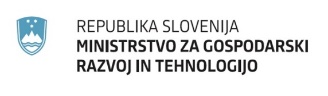 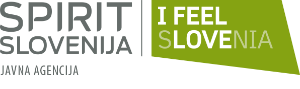 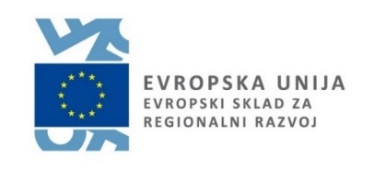 Javni razpis »SOFINANCIRANJE INDIVIDUALNIH SEJEMSKIH NASTOPOV PODJETIJ NA MEDNARODNIH SEJMIH 2018«Podatki o prijaviteljuPodatki o prijaviteljuPodatki o prijaviteljuNaziv prijaviteljaSedežSedežNaslovNaslovPoštna številka in krajPoštna številka in krajObčinaObčinaProgramsko območje (Kohezijska regija Vzhod / Zahod)Programsko območje (Kohezijska regija Vzhod / Zahod)Matična številkaMatična številkaDavčna številkaDavčna številkaNaziv banke, pri kateri je odprt transakcijski računNaziv banke, pri kateri je odprt transakcijski računŠtevilka transakcijskega računaŠtevilka transakcijskega računaŠtevilo zaposlenih v podjetju na dan 30.9.2017Število zaposlenih v podjetju na dan 30.9.2017Osnovna dejavnost (SKD 2008)Osnovna dejavnost (SKD 2008)Velikost podjetja:(glede na Prilogo I Uredbe 651/2014/EU) (ustrezno označite)Velikost podjetja:(glede na Prilogo I Uredbe 651/2014/EU) (ustrezno označite) Mikro podjetje Malo podjetje Srednje veliko podjetjePrijavitelj je lastnik lastne registrirane blagovne znamke:(ustrezno označite; v primeru, da označite odgovor DA, navedite naziv blagovne znamke in številko registracije)Prijavitelj je lastnik lastne registrirane blagovne znamke:(ustrezno označite; v primeru, da označite odgovor DA, navedite naziv blagovne znamke in številko registracije) DA NENaziv blagovne znamke:      Številka registracije:       Zgoraj navedeno lastno registrirano blagovno znamko bomo predstavljali na mednarodnem sejmu v tujini, ki ga navajamo v rubriki »Splošni podatki o projektu«(v primeru, da označite odgovor DA, kratko opišite način predstavitve le-te; v primeru, da nimate registrirane lastne blagovne znamke, polje prečrtajte)Zgoraj navedeno lastno registrirano blagovno znamko bomo predstavljali na mednarodnem sejmu v tujini, ki ga navajamo v rubriki »Splošni podatki o projektu«(v primeru, da označite odgovor DA, kratko opišite način predstavitve le-te; v primeru, da nimate registrirane lastne blagovne znamke, polje prečrtajte) DA NESpletne strani prijavitelja/izdelka prijavitelja(navedite naslov spletnih strani, v slovenskem in tujih jezikih; kolikor spletni strani nimate, polje prečrtajte)Spletne strani prijavitelja/izdelka prijavitelja(navedite naslov spletnih strani, v slovenskem in tujih jezikih; kolikor spletni strani nimate, polje prečrtajte)Odgovorna osebaOdgovorna osebaKontaktna osebaKontaktna osebaIme in priimekIme in priimekFunkcijaFunkcijaTelefonska številkaTelefonska številkaElektronska poštaElektronska poštaSplošni podatki o projektuSplošni podatki o projektuNaziv mednarodnega sejma v tujiniDatum mednarodnega sejma v tujini (začetek/zaključek)začetek:          zaključek:      Lokacija mednarodnega sejma v tujini (polni naslov)Naslov uradne spletne strani mednarodnega sejma v tujiniKvadratura najetega sejemskega prostora prijaviteljaPredstavitveni izdelki / storitveCiljna skupina(navedite profil obiskovalcev – potencialnih kupcev in poslovnih partnerjev)Zaprošena višina sredstev za sofinanciranjeNačrt sejemskih aktivnostiNačrt sejemskih aktivnostiNačrt priprav na sejemsko predstavitev – predsejemske aktivnostiNačrt priprav na sejemsko predstavitev – predsejemske aktivnostiNačrt oglaševanja nastopa na sejmu v medijihNačrt posredovanja vabil potencialnim obiskovalcemNačrt izvedbe razstavnega prostora(vključevati mora načrt stojnice, način določitve velikosti razstavnega prostora, upoštevajoč karakteristike izdelkov, načrt postavitve sejemskega prostora ipd.)Načrt aktivnosti na sejemskem nastopuNačrt aktivnosti na sejemskem nastopuSestava ekipe, dodelitev nalog članom ekipe, usposabljanje ekipe za nastop na sejmuTerminski načrt izvedbeUporaba sejemskih storitev (zavarovanje, skladiščenje, najem razstavne opreme ipd.), transport eksponatov idr.Načrt obsejemskih aktivnosti(morebitna priprava posebnega dogodka podjetja na sejmišču, B2B, izvedba strokovnih razprav, sodelovanje na okroglih mizah, predavanja v tiskovnih središčih ipd.)Načrt posejemskih aktivnosti(zbiranje podatkov o obiskovalcih stojnice, vzpostavljanje kontakta s potencialnimi kupci po zaključku sejma idr.)Spletne strani prijavitelja/izdelka, namenjene tujim kupcemSpletne strani prijavitelja/izdelka, namenjene tujim kupcemSpletna stran v slovenskem in enem tujem jezikuSpletna stran v slovenskem in vsaj dveh tujih jezikihKazalniki projektaKazalniki projektaKazalniki projektaNaziv kazalnikaIzhodiščna rednost 31.12.2016Načrtovana vrednost 31.12.2020Ustvarjen prihodek na tujih trgih      EUR     EURNamen in utemeljitev udeležbe(opišite in utemeljite, na kakšen način bo udeležba na sejmu izboljšala konkurenčnost podjetja)Priloge k Obrazcu 1:Priloge k Obrazcu 1:Kopija zavezujočega dokumenta (prijavnica, pogodba, potrditev razstavnega prostora, itd…..), s katerim prijavitelj na javni razpis dokazuje nastop na mednarodnem sejmu v tujini in iz katerega so razvidni podatki o mednarodnem sejmu (naziv dogodka, organizator, kraj in termin, prijavitelj na sejem, vključno s kvadraturo najetega sejemskega prostora)Izkaz poslovnega izida za zadnje potrjeno obračunsko leto (2016), iz katerega je razviden podatek o 
izvozuPotrdilo ZZZS ali ZPIZ o številu zaposlenih v podjetju na dan 30.9.2017Bonitetna ocena prijavitelja (ki ne sme biti starejša od 30 dni pred oddajo vloge)Dokazilo o registraciji lastne blagovne znamke (v kolikor jo prijavitelj poseduje)Parafiran vzorec pogodbe o sofinanciranjuObrazec 2: Izjava prijavitelja o strinjanju z razpisnimi pogojiPriloga 1 k Obrazcu 2: Pooblastilo za pridobitev podatkov od FURSPriloga 2 k Obrazcu 2: Izjava prijavitelja o zaprošenih ali že prejetih de minimis pomočeh Kraj, datumŽigIme in priimek zakonitega zastopnikaPodpisNAZIV OPERACIJEZAKONITI ZASTOPNIK(vpišite ime in priimek zakonitega zastopnika)PRIJAVITELJA(vpišite naziv prijavitelja)Kraj, datumŽigIme in priimek zakonitega zastopnikaPodpisNAZIV PRIJAVITELJA(vpišite naziv podjetja)ZAKONITI ZASTOPNIK PRIJAVITELJA(vpišite ime in priimek zakonitega zastopnika)DAVČNA ŠTEVILKAMATIČNA ŠTEVILKAKraj, datumŽigIme in priimek zakonitega zastopnikaPodpisDe minimisDe minimisDe minimisDe minimisDe minimisDe minimisDe minimisDe minimisJe podjetje v tekočem in predhodnih 2 letih (t.j. 2017, 2016 in 2015) prejelo podporo de minimisJe podjetje v tekočem in predhodnih 2 letih (t.j. 2017, 2016 in 2015) prejelo podporo de minimisJe podjetje v tekočem in predhodnih 2 letih (t.j. 2017, 2016 in 2015) prejelo podporo de minimisJe podjetje v tekočem in predhodnih 2 letih (t.j. 2017, 2016 in 2015) prejelo podporo de minimisDA         NEDA         NEDA         NEDA         NESkupna višina sredstev, ki jih je prijavitelj prejel (ali zanje zaprosil)  kot de minimis pomoč v proračunskih letih 2015, 2016 in 2017Skupna višina sredstev, ki jih je prijavitelj prejel (ali zanje zaprosil)  kot de minimis pomoč v proračunskih letih 2015, 2016 in 2017Skupna višina sredstev, ki jih je prijavitelj prejel (ali zanje zaprosil)  kot de minimis pomoč v proračunskih letih 2015, 2016 in 2017Skupna višina sredstev, ki jih je prijavitelj prejel (ali zanje zaprosil)  kot de minimis pomoč v proračunskih letih 2015, 2016 in 2017Zaprošena ali prejeta sredstva de minimis pomočiZaprošena ali prejeta sredstva de minimis pomočiZaprošena ali prejeta sredstva de minimis pomočiZaprošena ali prejeta sredstva de minimis pomočiZaprošena ali prejeta sredstva de minimis pomočiZaprošena ali prejeta sredstva de minimis pomočiZaprošena ali prejeta sredstva de minimis pomočiZaprošena ali prejeta sredstva de minimis pomočiProračunsko leto 2015Proračunsko leto 2015Proračunsko leto 2016Proračunsko leto 2016Proračunsko leto 2016Proračunsko leto 2017Proračunsko leto 2017Proračunsko leto 2017Višina v €DajalecVišina v €DajalecDajalecVišina v €Višina v €DajalecPri našem podjetju gre za primer:             (obvezno ustrezno označite)Pri našem podjetju gre za primer:             (obvezno ustrezno označite)Pri našem podjetju gre za primer:             (obvezno ustrezno označite)Pripojenega podjetjaPripojenega podjetjaPripojenega podjetja       DA                NE       DA                NEPri našem podjetju gre za primer:             (obvezno ustrezno označite)Pri našem podjetju gre za primer:             (obvezno ustrezno označite)Pri našem podjetju gre za primer:             (obvezno ustrezno označite)Delitve podjetjaDelitve podjetjaDelitve podjetja       DA                NE       DA                NEIma podjetje (prijavitelj) povezana podjetja:Ima podjetje (prijavitelj) povezana podjetja:Ima podjetje (prijavitelj) povezana podjetja:    DA                NE    DA                NE    DA                NE    DA                NE    DA                NEPodjetje je v enotno podjetje povezano z naslednjimi podjetji:Podjetje je v enotno podjetje povezano z naslednjimi podjetji:Podjetje je v enotno podjetje povezano z naslednjimi podjetji:Naziv podjetjaNaziv podjetjaNaziv podjetjaMatična številkaMatična številkaPodjetje je v enotno podjetje povezano z naslednjimi podjetji:Podjetje je v enotno podjetje povezano z naslednjimi podjetji:Podjetje je v enotno podjetje povezano z naslednjimi podjetji:Podjetje je v enotno podjetje povezano z naslednjimi podjetji:Podjetje je v enotno podjetje povezano z naslednjimi podjetji:Podjetje je v enotno podjetje povezano z naslednjimi podjetji:Podjetje je v enotno podjetje povezano z naslednjimi podjetji:Podjetje je v enotno podjetje povezano z naslednjimi podjetji:Podjetje je v enotno podjetje povezano z naslednjimi podjetji:Seznanjeni smo, da finančna spodbuda po tem razpisu pomeni obliko državne pomoči ter bomo SPIRIT Slovenija sprotno obveščali o  morebitnih dodeljenih sredstvih iz naslova državne pomoči. Seznanjeni smo, da finančna spodbuda po tem razpisu pomeni obliko državne pomoči ter bomo SPIRIT Slovenija sprotno obveščali o  morebitnih dodeljenih sredstvih iz naslova državne pomoči. Seznanjeni smo, da finančna spodbuda po tem razpisu pomeni obliko državne pomoči ter bomo SPIRIT Slovenija sprotno obveščali o  morebitnih dodeljenih sredstvih iz naslova državne pomoči. Seznanjeni smo, da finančna spodbuda po tem razpisu pomeni obliko državne pomoči ter bomo SPIRIT Slovenija sprotno obveščali o  morebitnih dodeljenih sredstvih iz naslova državne pomoči. Seznanjeni smo, da finančna spodbuda po tem razpisu pomeni obliko državne pomoči ter bomo SPIRIT Slovenija sprotno obveščali o  morebitnih dodeljenih sredstvih iz naslova državne pomoči. Seznanjeni smo, da finančna spodbuda po tem razpisu pomeni obliko državne pomoči ter bomo SPIRIT Slovenija sprotno obveščali o  morebitnih dodeljenih sredstvih iz naslova državne pomoči. Seznanjeni smo, da finančna spodbuda po tem razpisu pomeni obliko državne pomoči ter bomo SPIRIT Slovenija sprotno obveščali o  morebitnih dodeljenih sredstvih iz naslova državne pomoči. Seznanjeni smo, da finančna spodbuda po tem razpisu pomeni obliko državne pomoči ter bomo SPIRIT Slovenija sprotno obveščali o  morebitnih dodeljenih sredstvih iz naslova državne pomoči. Kraj, datumŽigIme in priimek zakonitega zastopnikaPodpisVzorec pogodbe preberite in parafirajte na zadnji strani, ni pa je potrebno izpolnjevati.S parafo potrdite, da ste bili vnaprej, ob prijavi seznanjeni s pogodbenimi določili. Pogodba se bo dejansko podpisovala v primeru, da bo projekt/operacija sprejet/a v sofinanciranje. V tem primeru bo opremljena z dejanskimi konkretnimi podatki, ki so v vzorcu puščeni prazni (kot npr. Naslov operacije, pogodbeni znesek itd.). Pogodba je le vzorčna in izvajalec razpisa si pridržuje pravice, da pogodbo pred podpisom ustrezno dopolni ali spremeni. Izbrani prijavitelj na javni razpis ima pravico podpis pogodbe, v primeru sprememb, ki bi bile zanj nesprejemljive, zavrniti. To mora podjetje storiti pisno! V kolikor podjetje zavrne podpis pogodbe, se šteje, da je odstopil od vloge in da je sklep o izboru razveljavljen.Naziv kazalnikaNačrtovana vrednost31.12.2020Ustvarjen prihodek na tujih trgihFinančni viriProračunska postavkaKohezijska regija20182019Sofinanciranje s sredstvi državnega proračuna za kohezijsko politiko (EUR)PP 160067 PN3.2.-Razvoj internacionalizacije-14-20-V-EU (100 %)/ PP 160069 PN3.2.-Razvoj internacionalizacije-14-20-Z-EU (100 %)Vzhodna / ZahodnaZasebni viri (EUR)//Skupaj (EUR)//Kraj in datum:	UPRAVIČENECLjubljana,Javna agencija Republike Slovenije za spodbujanje podjetništva, internacionalizacije, tujih investicij in tehnologijeŽIGmag. Gorazd Mihelič, direktorŽIGNaziv upravičenca:Številka pogodbe:Naziv sejma:Datum sejma:(začetek/zaključek)Kratko poročilo o udeležbi(pojasnilte tudi morebitna odstopanja pri dosegi ciljev)Povzetek poročila za javno objavoTa povzetek bo javno  objavljen, zato naj ne vsebuje zaupnih informacij ali poslovnih skrivnostiObveščanje in informiranje javnosti(dokazila v skladu z navodili iz točke IV. razpisne dokumentacije)Kraj, datumŽigIme in priimek zakonitega zastopnikaPodpisNaziv upravičenca:Številka pogodbe:Naziv sejma:Datum sejma:(začetek/zaključek)Kazalniki udeležbe na sejmuKazalniki udeležbe na sejmuKazalniki udeležbe na sejmuKazalniki udeležbe na sejmuKazalniki udeležbe na sejmuKazalniki udeležbe na sejmuKazalniki udeležbe na sejmuKazalniki udeležbe na sejmuKazalniki udeležbe na sejmuKazalniki udeležbe na sejmuNaziv kazalnikaIzhodiščna vrednost 31.12.2016Načrtovana vrednost31.12.2020Načrtovana vrednost31.12.2020Dosežena vrednost 31.12.Dosežena vrednost 31.12.Dosežena vrednost 31.12.Dosežena vrednost 31.12.Dosežena vrednost 31.12.Dosežena vrednost 31.12.Ustvarjen prihodek na tujih trgih201820192020Kratko poročilo o doseganju kazalnikovKraj, datumŽigIme in priimek zakonitega zastopnikaPodpisNaziv pošiljateljaNaslov pošiljateljaNE ODPIRAJ – ODDAJA VLOGE NA JAVNI RAZPIS INPMST 2018NE ODPIRAJ – ODDAJA VLOGE NA JAVNI RAZPIS INPMST 2018»SOFINANCIRANJE INDIVIDUALNIH NASTOPOV PODJETIJ NA MEDNARODNIH SEJMIH V TUJINI - 2018«»SOFINANCIRANJE INDIVIDUALNIH NASTOPOV PODJETIJ NA MEDNARODNIH SEJMIH V TUJINI - 2018« Zaporedna številka prijavePrejemnik:Javna agencija Republike Slovenije za spodbujanje podjetništva, internacionalizacije, tujih investicij in tehnologijeNaslov:Verovškova ulica 60Poštna številka in pošta:1000 Ljubljana